Городской округ «Город Якутск» 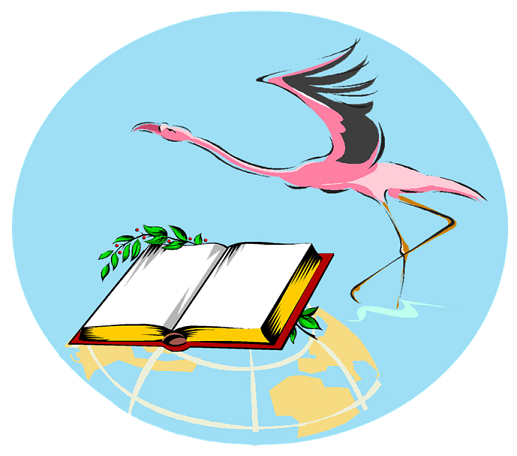 Муниципальное
общеобразовательное учреждение
«Средняя общеобразовательная школа №26
(с углубленным изучением отдельных предметов)»




   самообследованиеза 2016-2017 уч.г.Зам.директора по УМР, к.п.н. Саввина К.С.Якутск, 2017Показатели деятельности МОБУ СОШ №26 (с углубленным изучением отдельных предметов) го «г.Якутск», подлежащей самообследованию за 2016-2017 уч.годДиректор                                                         Л.Н. НоеваСодержаниеЦели и задачи, стоявшие на учебный годАнализ ресурсов и условий осуществления образовательного процессаАнализ управленческих ресурсов и условийАнализ состава и образовательных  потребностей обучающихсяАнализ учебных планов ОУОфициальный веб-сайт образовательного учрежденияАнализ кадровых ресурсовАнализ кадрового составаДеятельность по развитию кадрового потенциала:-анализ аттестации педагогических кадров-анализ системы повышения квалификации-курсовая система-система работы по повышению профессиональной компетентности педагогических кадров в межкурсовой период- работа с молодыми специалистами               2.2.3. Система трансляции и обмена опытом               2.2.4.Анализ результатов профессиональных конкурсов               2.2.5.Анализ эффективности сетевого взаимодействия интерактивного взаимодействия            2.3.Анализ материально-технических ресурсов                  2.3.1. Оснащение кабинетов                  2.3.2. Анализ используемых УМК             2.4. Анализ использования научно-методических ресурсов                 2.4.1.Анализ научно-методического обеспечения образовательной деятельности                 2.4.2. Анализ эффективности методической деятельности образовательного учреждения        3. Анализ состояния образовательного процесса                 3.1. Анализ работы по обновлению содержания образования:                  -анализ деятельности  по внедрению ФГОС                  -профильное обучение                  -инклюзивное образование                  -инновационная работа по предметам           3.2. Анализ посещенных уроков (занятий )           3.3. Анализ использованных современных образовательных технологий           3.4.Внеурочная деятельность           3.5. Дополнительное образование      3.6. Воспитательная работа     4. Анализ результативности образовательного процесса           4.1. Аккредитация образовательного учреждения            4.2.Анализ результатов олимпиад (школьного, муниципального, регионального, российского, международных уровней)           4.3. Анализ промежуточной аттестации и итогов учебного года           4.4. Анализ подготовки и результатов итоговой аттестацииПриложенияЦели и задачи, стоявшие на 2016-2017 учебный годТема школы: «Совершенствование качества образования  в условиях реализации ФГОС начального общего и основного общего образования».Тема научно-методической работы  на 2016-2017 уч.год:«Повышение эффективности образовательной деятельности в условиях реализации ФГОС».Цели:Совершенствование деятельности образовательного учреждения;Повышение профессионального мастерства учителей, обеспечение методических условий для реализации ФГОС ООО;Улучшение качества учебно-воспитательной работы в условиях перехода на ФГОС ООО, повышение качества обучения образовательного процесса в 1-11 классах, качества подготовки и проведения ОГЭ, ЕГЭ, промежуточных зачетов и переводных экзаменов.Задачи:Осуществление контроля над исполнением законодательства в области образования;Выявление случаев нарушений и неисполнения законодательных и иных нормативно-правовых актов, принятие мер по их пресечению;Создание методической базы по реализации ФГОС ООО;Отбор инновационных форм и методов образовательной деятельности, направленной на развитие интеллектуально-творческого и социально- психологического потенциала личности ребенка.Анализ и оценка эффективности результатов деятельности педагогических работников;Изучение результатов педагогической деятельности, выявление положительных и отрицательных тенденций в организации образовательного процесса и разработка на этой основе предложений по распространению педагогического опыта и устранению негативных тенденций;Оказание методической помощи педагогическим работникам в процессе контроляОрганизация работы по подготовке и проведению государственной итоговой аттестации (ГИА) в форме ОГЭ и ЕГЭ в 9 и 11 классах;Проведение мониторинга успеваемости и качества по курируемым предметам, по итогам ГИА.Анализ ресурсов и условий осуществления образовательного процесса по гуманитарным предметамАнализ управленческих ресурсов и условийАдминистрация школыНоева Л.Н., директор школы, отличник образования РФ, заслуженный работник образования РС (Я), награждена знаками «Учитель учителей РС (Я)», «Гражданская доблесть», к.п.н.;Саввина К.С., зам.директора школы по УМР, отличник образования РС (Я), Почетный работник общего образования РФ, заслуженный учитель РС (Я), к.п.н.;Едисеева В.Н., зам.директора по ВР, отличник образования РФ, заслуженный работник образования РС (Я);Ермолаева Е.В., зам.директора по УВР по первой смене;Слепцова Т.Н., зам.директора по УВР по начальным классам, Почетный работник общего образования РФ;Сандакова Р.И., зам.директора по УВР по второй смене, Почетный работник общего образования РФ;Аммосова Л.М., зам.директора по УВР по первой смене, Почетный работник общего образования РФ;Михайлова Ю.Н., зам.директора по УВР по начальным классам;Сандакова Б.А., зам.директора по ВР.Научно-методическая работа проводилась через 7 предметных кафедр, в т.ч. 4 методических объединений в их составе:начального образования;предметов гуманитарного цикла (в т.ч. МО учителей истории и обществознания, МО предметов национального цикла);иностранных языков;физико-математических наук (в т.ч. МО учителей физики, МО учителей информатики);естественных наук;физической культуры и здоровья;предметов эстетического цикла.Каждая предметная кафедра и методическое объединение  работают над своей методической темой, тесно связанной с методической   темой   школы,     деятельность которых ориентирована прежде   всего    на    обеспечение    методической    помощи    учителю    в организации     процесса    обучения,     внедрение     новых     педагогических технологий, изучение нормативных документов, программно-методического     обеспечения.В течение года координацию деятельности методических объединений осуществляет и определяет стратегические задачи развития школы методический совет.Анализ состава и образовательных  потребностей обучающихсяСтруктура МОБУ СОШ №26 (с углубленным изучением отдельных предметов):1-я ступень – 1-4 классы – 800 учащихся;2-я ступень – 5-9 классы – 949 учащихся;3-я ступень – 10-11 классы – 230 учащихся. Итого: 1979 (данные на 05.09.2016 г.)Каждая из ступеней обучения, решая общие задачи, имеет свои специфические функции, связанные с возрастными особенностями учащихся. Специфика ступеней находит отражение в наборе базовых учебных курсов и предметов школьного компонента, которые соответствуют статусу школы: расширенное и  углубленное изучение отдельных предметов, раннее изучение физики, информатики, сохранение часов черчения, изучение второго иностранного языка (китайского и французского), предметов искусства (изо и музыки), введение предмета «право», спецкурсов по выбору.Основная школа представлена общеобразовательными и предпрофильными классами с русским и якутским языком обучения, в которых ведется расширенное или углубленное изучение отдельных предметов.  Основное внимание на второй ступени обучения акцентируется на создании условий формирования у обучающихся познавательных интересов, что позволяет школьнику определить область научных знаний, в рамках которой на старшей ступени может состояться его самоопределение. Согласно статусу школы и в соответствии с профилем класса на данной ступени вводится раннее изучение физики, второго иностранного языка, информатики, изо, музыки, углубление математики и основного иностранного языка. Таким образом, на данной ступени проводится организация предпрофильного обучения с 5 класса по следующим направлениям: -математическое, -гуманитарное (углубленное изучение иностранных языков), -информационно-технологическое, -архитектурно-технологическое,-оборонно-спортивное,-биологическое,-театрально-эстетическое.Третья ступень представлена классами профильного обучения: -социально-экономические 10в, 11а (с изучением математики и географии на повышенном уровне);-физико-математические 10б, 11б (с изучением математики и физики на повышенном уровне);-социально-гуманитарные 10а, 11в (с изучением русского языка, литературы, обществознания на повышенном уровне);-информационно-технологические 10е, 11е (с изучением математики, информатики и ИКТ на повышенном уровне);-оборонно-спортивный 10з (с изучением физкультуры и ОБЖ на повышенном уровне).При выборе предпрофиля в 5-х классах (с 5 по 9 класс) и профиля 10-х классов (10-11 классы) учитываются запросы родителей. С этой целью проводятся родительские собрания, где зам.директора по УМР, курирующий профильное образование, знакомит родителей с особенностями предпрофильного и профильного образования, с содержанием УП. Затем, после общего обсуждения, родители предоставляют администрации заявление, подписанное всеми родителями класса по выбору определенного направления. При составлении плана внеурочной деятельности также учитываются запросы родителей по всем пяти направлениям, как духовно-нравственное, общеинтеллектуальное, общекультурное, физкультурно-спортивное и оздоровительное и социальное.        В последние годы в нашей школе наблюдается тенденция к увеличению классов физико-математического, информационно-технологического, социально-экономического и социально-гуманитарного направления, а также появление в основной школе классов новых направлений, как архитектурно-технологическое, биологическое, театрально-эстетическое и сохранение в двух классах оборонно-спортивного направления. В этом мы видим изменение образовательных потребностей социума. Таким образом, МОБУ СОШ №26 полностью удовлетворяет образовательные потребности обучающихся.Вместе с тем выявлены следующие проблемы, как:-переполненность классов, в частности, в начальной школе (во всех классах начальной школы более 30 детей), что создает определенные трудности в организации учебно-воспитательного процесса в школе, в частности, в организации внеурочной деятельности;-увеличение классов с физико-математическим и информационно-технологическим направлением ведет к уменьшению числа гуманитарных классов с углубленным изучением  английского и второго иностранного (китайского и французского) языков. Данный процесс ведет к ослаблению позиции гуманитарного образования в школе, имеющего многолетние, традиционно высокие показатели по иностранным языкам. Пути решения проблем:-первая проблема типична для всех крупных центральных школ города, и решение проблемы предполагает ее решение на уровне муниципалитета и МО РС (Я);-для решения второй проблемы, с целью сохранения гуманитарных классов с углубленным изучением иностранных языков, следует:усилить разъяснительную работу среди родителей;при этом обратить внимание на то, что, в связи с изменением экономической и социально-политической ситуации в стране и мире, усиливается актуальность изучения иностранных языков, в частности, китайского языка;обратить внимание родителей на то, что в перспективе ЕГЭ по английскому языку будет обязательным.Анализ учебных планов ОУУчебный план начального общего образования на 2016-2017 уч.годОсобенности учебного плана начальных классовУчебный план, реализующий программы начального общего образования, соответствует действующему законодательству Российской  Федерации в области образования, обеспечивает исполнение федеральных государственных образовательных стандартов начального общего образования. Учебный план составлен  на основе  примерного учебного плана образовательных учреждений  Российской Федерации.Учебный план начального общего образования направлен на формирование всесторонне развитой, физически здоровой, социально ориентированной личности, способной адаптироваться к условиям современной жизни.Учебный план составлен  на 4-летний нормативный срок освоения образовательных программ начального общего образования и состоит из двух частей — обязательной   (инвариантной) части и части, формируемой участниками образовательного процесса (вариативной).В инвариантной части учебного плана полностью реализуется федеральный образовательный компонент, который обеспечивают единство образовательного пространства Российской Федерации, области и ее регионов и гарантирует овладение выпускниками школы необходимым минимумом знаний, умений и навыков, обеспечивающим возможности продолжения образования.Обязательная (инвариантная) часть учебного плана представлена семью предметными областями («Филология», «Математика и информатика», «Обществознание и естествознание (окружающий мир)», «Основы религиозной культуры и  светской этики», «Искусство», «Технология», «Физическая культура»), каждая из которых направлена на решение основных задач реализации содержания учебных предметов, входящих в их состав. Предметная область «Филология» представлена предметами «Русский язык» (5 ч. в неделю), «Литературное чтение» (4 ч. в неделю в 1-3 классах, в 4 классах 3 часа в неделю).В первом полугодии  1-го класса предмет «Русский язык» представлен курсом «Обучение грамоте. Письмо», предмет «Литературное чтение» - курсом «Обучение грамоте. Чтение». Систематическое изучение предметов «Русский язык» и  «Литературное чтение» начинается со второго полугодия. Предметная область «Математика и информатика» представлена учебным предметом «Математика», который изучается  в объёме 4 часа в неделю.Предметная область «Обществознание и естествознание (окружающий мир)» представлена предметом «Окружающий мир» (2 ч). Предметная область «Искусство» представлена учебными предметами «Изобразительное искусство» (1ч) и «Музыка» (1 ч).Предметная область «Технология» представлена предметом «Технология» (1ч) в неделю . 	Предметная область «Физическая культура» представлена учебным предметом «Физическая культура» (3 ч). По учебным планам  с родным (нерусским) языком обучения:Часы на преподавание учебного предмета «Родной  (нерусский) язык и литература» выделяются из регионального (национально-регионального) компонента и компонента образовательного учреждения.В часть, формируемую участниками образовательного процесса, входят предметы, реализующие индивидуальные потребности учащихся. При конструировании вариативной части учебного плана 2-4-х классов учитываются запросы и пожелания участников образовательного процесса.В 1 классе в соответствии с санитарно-гигиеническими требованиями эта часть отсутствует. Механизм формирования вариативной части учебного плана.С целью анализа содержания действующего учебного плана и оценки кадровых и материально-технических ресурсов учреждения в рабочем порядке  создается рабочая группа, в состав которой входят заместители директора школы, руководители методических объединений, отдельные учителя и учащиеся,  входящие в состав Управляющего Совета. Конструирование данной части учебного плана включает в себя следующие этапы: анкетирование родителей учащихся по выбору  предметов части, формируемой участниками образовательного процесса; обсуждение на родительских собраниях и методическом объединении вопроса выбора предметов учебного плана (протоколы родительских собраний), представленных в части, формируемой участниками образовательного процесса; согласование выбранных предметов на заседании Управляющего Совета общеобразовательного учреждения; рассмотрение проекта учебного плана на заседании педагогического совета.        Сменность.В соответствии с санитарными нормами и правилами 1 и 4 классы обучаются только в 1-ую смену; 2,3 классы  обучаются во 2-ю  смену.Исходя из приоритетного направления работы школы: совершенствование физического и нравственного здоровья школьников, развитие личности каждого ученика, его индивидуальности, творческих способностей, культуры, учебный план способствует решению следующих задач:-обеспечение социально-психологического сопровождения учебно-воспитательного процесса с целью осуществления личностно-ориентированного подхода к обучению и воспитанию;-содействие развитию одаренных учащихся в урочное и внеурочное время через различные формы и методы работы;-повышение психолого-педагогической подготовки, развитие педагогического мастерства, рост творческого потенциала учителя через систему методической и самообразовательной работы.Особенности учебного плана основного общего образованияУчебный план основного общего образования на 2015-2016 уч.годУчебный план 5-6-х классов и 7б класса на 2016-2017 учебный год по ФГОСУчебный план образовательных учреждений  Российской Федерации, реализующих основную образовательную программу основного общего образован                                                                                                                                                                                           ия ФГОС, определяет общие рамки отбора содержания основного общего образования, разработки требований к его усвоению и организации образовательного процесса, а также выступает в качестве одного из основных механизмов его реализации.В 2016-2017 уч.году, в рамках постепенного перехода на ФГОС ООО, Новые стандарты обучения в МОБУ СОШ №26 вводятся в учебный процесс всех 5-6-х классов. Нормативной базой для разработки учебного плана 5-6-х и 7б классов являются следующие документы:Федеральный закон «Об образовании в РФ» от 29.12.2012г. №273–ФЗ.Типовое положение об общеобразовательном учреждении, утверждённое постановлением Правительства РФ от 19.03.2001 г. №196.Федеральный государственный стандарт основного общего образования. Приказ Министерства образования и науки РФ от 24.02.2010 № 1897Приказ Министерства образования и науки РФ  от 17.12.2010 № 1897 «Об утверждении федерального  государственного образовательного стандарта основного общего образования.Примерная основная образовательная программа основного общего образования, 2011г.Приказ Министерства образования и науки РФ от 06.10.2009 №373 (в редакции приказа от 26.11.2010 №1241).Приказ Министерства образования и науки РФ от 28.12.2010 №2106 «Об утверждении федеральных требований к образовательным учреждениям в части охраны здоровья обучающихся , воспитанников».Санитарно-эпидемиологические требования к условиям и организации обучения в общеобразовательных учреждениях, утвержденные Постановлением Главного государственного санитарного врача РФ от 29.12.10г. №189 (СанПиН 2.4.2.2821-10).На ступени основного общего образования  обучение  осуществляется по 6-дневной учебной неделе, продолжительность учебного года составляет 34 учебных недели. Продолжительность каникул в течение учебного года составляет не менее 30 календарных дней. Продолжительность урока в основной школе составляет 45 минут.Учебный план 5-6-х и 7б классов МОБУ СОШ №26 (с углубленным изучением отдельных предметов) городского округа» г. Якутск» на 2016-2017 уч.гг. составлен с учетом требований ФГОС ООО с целью апробации новых образовательных стандартов и:-фиксирует максимальный объём учебной нагрузки обучающихся;-определяет (регламентирует) перечень учебных предметов, курсов, направлений внеурочной деятельности и время, отводимое на их освоение и организацию;-распределяет учебные предметы, курсы и направления внеурочной деятельности по классам и учебным годам.Структура Учебного плана 5-6-х и 7б классов по ФГОС.Учебный план состоит из следующих частей: -обязательной части, составляющей 70% от всего времени, отведенного на каждую предметную область;-вариативной части, формируемой участниками образовательного процесса, составляющей 30%, направленной на увеличение количества часов на учебные дисциплины предметной области и введение новых курсов в рамках вариативной части предметной области;-внеурочной деятельности, направленной на организацию внеурочной деятельности (по пяти направлениям).В учебном плане представлены все предметные области основной образовательной программы.Структура обязательных предметных областей:-филология (русский (родной) язык, литература, иностранный язык, второй иностранный язык);-общественно-научные предметы (история России, всеобщая история, обществознание, география);-математика и информатика (математика, алгебра, геометрия, информатика);-естественно-научные предметы (биология, физика);-искусство (музыка);-технология (в т.ч. информационные технологии и робототехника);-физическая культура и основы безопасности жизнедеятельности (физическая культура, основы безопасности жизнедеятельности).При конструировании учебного плана учитывались особенности организации образовательного процесса на второй ступени школьного образования:- усиление роли вариативной части учебного плана с целью включения в учебный процесс нескольких видов деятельности (учебной, проектной, учебно-исследовательской) и разных форм деятельности (урочных и внеурочных);-использование практик, групповых и индивидуальных консультаций, тьюторское сопровождение для выращивания учебной самостоятельности подростков;- новые подходы к домашним заданиям;- интеграция предметов.Деление на группы в 5-6-х классах предусматривается: по БУП РФ:- при изучении иностранных языков при наполняемости 25 и более человек; - при изучении информатики и ИКТ при  наполняемости 25 и более человек;- при изучении технологии вне зависимости от наполняемости классов;Особенности учебного плана основного общего образования с 7  по 9 класс (по БУП РФ 2004 г.).Учебный план ООО МОБУ СОШ №26 (с углубленным изучением отдельных предметов) на 2016-2017 уч.г., кроме УП 7б математического класса, обучающегося по ФГОС ООО: сформирован во всех 7-9 классах с русским и якутским языками обучения на основе Федерального базисного учебного плана для общеобразовательных учреждений РФ (Приказ МО РФ от 09.03.2004 г. №1312) с изменениями в соответствии с Приказом МО РФ от 03.06.11 №1994 «О внесении изменений в Федеральный базисный учебный план и примерные учебные планы для образовательных учреждений Российской Федерации, реализующих программы общего образования», а также с учетом возможностей педагогического коллектива школы;2. обеспечивает выполнение «Гигиенических требований к условиям обучения в общеобразовательных учреждениях», утверждённых постановлением Главного государственного санитарного врача Российской Федерации от 29 декабря . № 189 «О введении в действие санитарно – эпидемиологических правил и нормативов СанПиН 2.4.2.2821-10». 3. отражает современные тенденции модернизации образования на федеральном и региональном уровнях, а также специфику образовательного учреждения, работающего по вышеназванной теме с углубленным изучением отдельных предметов;4. позволяет:-обеспечить углубленное изучение отдельных предметов с 7 по 9  класс за счет КОУ;-получить полноценное и качественное образование, адекватное современным общественным потребностям, способствующее успешному продолжению образования на различных его ступенях;-развить умения адаптации в социокультурной среде;-формировать и укреплять социальное, психологическое, физическое здоровье учащихся;Учебный план основной школы:осуществляет основные направления в образовательной подготовке учащихся согласно федеральному компоненту государственного стандарта общего образования. дает возможность школе определиться в своей образовательной стратегии.создает условия для выбора учащимися определенных предметов для углубленного изучения с целью развития познавательных интересов и личностного самоопределения.выполняет рекомендации по профилизации образования основной  школы посредством углубленного изучения отдельных предметов: расширение базы дополнительного образования за счет введения вариативной части учебного плана, часов регионального компонента и компонента ОУ позволяет значительно повысить познавательный интерес учащихся, дает возможность углубить знание по отдельным предметам, сделать обучение целенаправленным и профориентированным.Используются государственные, интегрированные и авторские учебные программы (например, в образовательной области «Искусство»).Реализация учебного плана обеспечена необходимым количеством педагогических кадров и необходимыми программно-методическими комплексами: государственными, интегрированными и авторскими учебными программами, учебниками, методическими рекомендациями, дидактическими материалами и поддерживается необходимыми информационными ресурсами.Предельно допустимая учебная норма не превышается. Основная школа представлена общеобразовательными и предпрофильными классами с русским и якутским языком обучения, в которых ведется расширенное или углубленное изучение отдельных предметов.  Основное внимание на второй ступени обучения акцентируется на создании условий формирования у обучающихся познавательных интересов, что позволяет школьнику определить область научных знаний, в рамках которой на старшей ступени может состояться его самоопределение. Согласно статусу школы и в соответствии с профилем класса на данной ступени вводится раннее изучение физики, второго иностранного языка, информатики, предметов искусства, как основы сценического мастерства, основы дикции, основы архитектурной композиции, архитектурная колористика, а также углубление математики и основного иностранного (английского) языка. Таким образом, на данной ступени проводится организация предпрофильного обучения с 6 класса по следующим направлениям: -математическое, -гуманитарное (углубленное изучение иностранных языков), -информационно-технологическое, -архитектурно-технологическое,-театрально-эстеическое, -оборонно-спортивное.Содержание образования МОБУ СОШ №26 в основной школе распределено в учебных предметах образовательных областей:«Филология» (гуманитарные классы с углубленным изучением иностранных языков: основного английского и второго французского или китайского);«Математика» (математические классы с углубленным изучением математики, физики и информатики); «Технология» (информационно-технологические классы с углубленным изучением математики, информатики и  ИКТ);«Искусство» (архитектурно-технологический и театрально-эстетические классы с углубленным изучением предметов эстетического направления); «Физическая культура» (оборонно-спортивный класс с углубленным изучением физической культуры и ОБЖ).Региональный компонент выдержан во всех классах. Предметами для изучения во всех  7-9-х классах с русским языком обучения является «Культура народов РС (Я)», в 7 в,г, и 8г классах с русским языком обучения – «Якутский как государственный», в  5д, 7д, 8д, 9д якутских классах с русским языком обучения и в 6-9 классах с якутским языком обучения – «Родной язык» и «Родная литература» (с модулем по КН РС (Я).Дополнительное образование.Дополнительное образование представлено через использование часов спецкурсов, внеучебную деятельность (секции, клубы, кружки, проектная и исследовательская деятельность).Выводы:Углубленное изучение отдельных предметов в 5-9-х классах в соответствии со статусом школы обеспечивается за счет части Учебных планов, формируемой участниками образовательных отношений (по ФГОС), и за счет часов КОУ и часов С/К (по БУП 2004 г.).Учебный план среднего (полного) общего образования на 2016-2017 уч.годСтаршее звено представлено классами профильного обучения.Учебный план старшего звена:1. сформирован на основе Федерального базисного учебного плана для общеобразовательных учреждений РФ (БУП РФ) (Приказ МО РФ от 09.03.2004 г. №1312) с изменениями в соответствии с Приказом МО РФ от 03.06.11 №1994 «О внесении изменений в Федеральный базисный учебный план и примерные учебные планы для образовательных учреждений Российской Федерации, реализующих программы общего образования», а также с учетом возможностей педагогического коллектива школы;2. обеспечивает выполнение «Гигиенических требований к условиям обучения в общеобразовательных учреждениях», утверждённых постановлением Главного государственного санитарного врача Российской Федерации от 29 декабря . № 189 «О введении в действие санитарно – эпидемиологических правил и нормативов СанПиН 2.4.2.2821-10». 3. отражает современные тенденции модернизации образования на федеральном и региональном уровнях, а также специфику образовательного учреждения, работающего в режиме РЭП по теме «Школа-центр поликультурного  образования» на основании Приказа МО РС (Я) от 09.04.2013  №01-16/998.4. позволяет:-обеспечить профильную подготовку обучающихся старшего звена;-получить полноценное и качественное образование, адекватное современным общественным потребностям, способствующее успешному продолжению образования на различных его ступенях;-развить умения адаптации в социокультурной среде;-формировать и укреплять социальное, психологическое, физическое здоровье учащихся.Принципы построения БУП РФ для X-XI классов основаны на идее двухуровневого (базового и профильного) федерального компонента государственного стандарта общего образования. Исходя из этого, учебные предметы могут быть представлены в УП ОУ и/или  выбраны для изучения обучающимся либо на базовом, либо на профильном уровне.При профильном обучении обучающийся выбирает не менее двух учебных предметов на профильном уровне (БУП РФ 2004, раздел II «Среднее (полное) общее образование», стр. 16).В МОБУ СОШ №26 г. Якутска (с углубленным изучением отдельных предметов) на 2016-2017 уч.год в соответствии с ООП СОО есть следующие профильные классы, УП которых составлены на основе «Примерных учебных планов для некоторых возможных профилей» БУП РФ (2004): В МОБУ СОШ №26 г. Якутска (с углубленным изучением отдельных предметов) на 2016-2017 уч.год в соответствии с ООП СОО есть следующие профильные классы, УП которых составлены на основе «Примерных учебных планов для некоторых возможных профилей» БУП РФ (2004): -физико-математический 10б, 11б (с изучением физики и математики на повышенном уровне);-социально-экономический 11а (с изучением математики и английского языка на повышенном уровне);-социально-гуманитарные 10а, 10д, 11в (с изучением русского языка, литературы, истории на повышенном уровне);-информационно-технологические 10е, 11е (с изучением математики, информатики и ИКТ на повышенном уровне);-оборонно-спортивный 10з (с изучением ОБЖ, физической культуры на повышенном уровне).Региональный компонент выдержан во всех классах. Предметами для изучения во всех  10-11 классах с русским языком обучения является «Культура народов РС (Я)», а также профильные предметы с региональным компонентом, в 10-11 классах с родным языком обучения  – «Родная литература» (с элементами КН РС (Я).Дополнительное образование.Дополнительное образование представлено через использование часов спецкурсов.Углубленное изучение отдельных предметов в соответствии со статусом школы обеспечивается:-в 10-11 классах в соответствии с образовательной областью за счет профилизации  классов (изучение предметов на профильном уровне) и за счет часов КОУ;- за счет часов С/К.Официальный веб-сайт образовательного учрежденияШкола имеет свой сайт http://school26.yaguo.ru, который обеспечивает интерактивную связь между всеми участниками образовательного процесса, выступая как эффективное средство взаимодействия школы, учеников и родителей.Структура сайта обновляется ежегодно и в данное время состоит из следующих разделов:-Главная:главная; история школы;сведения о школе:-основные сведения;-структура и органы управления;-документы школы;-образование;-образовательные стандарты;-руководство, педагогический состав;-материально-техническое обеспечение и оснащение образовательного процесса;-стипендиаты;-платные образовательные услуги;-финансово-хозяйственная деятельность;-вакантные места для приема/перевода.Начальная школа:-информация;-информация о приеме в 1 класс; информация о ОГЭ; подготовка к ЕГЭ; документы для скачивания;ВПК им. Рыжикова А.А.;методическая копилка; книги о школе;фотогалерея;Обновление школьного сайта проводится систематически.Анализ кадровых ресурсовАнализ кадрового составаКадровое обеспечение образовательного процесса (качественные характеристики педагогических кадров: повышение квалификации, аттестация, звания)Состав педагогических кадров на 2016-2017 уч. г.Деятельность по развитию кадрового потенциала:-анализ аттестации педагогических кадров	В соответствии со ст. 48 Федерального закона от 29.12.2012г. № 273-ФЗ «Об образовании в Российской Федерации» педагогические работники обязаны проходить аттестацию на соответствие занимаемой должности в порядке, установленном законодательством об образовании. 	Согласно ст. 49 этого же закона, аттестация в целях подтверждения соответствия педагогических работников занимаемым ими должностям или в целях установления соответствия уровня квалификации педагогических работников требованиям, предъявляемым к квалификационным категориям (первой или высшей), осуществляется один раз в пять лет на основе оценки их профессиональной деятельности.	 Основными задачами аттестации являются:- стимулирование целенаправленного, непрерывного повышения уровня квалификации педагогических работников, их методологической культуры, личностного профессионального роста, использования ими современных педагогических технологий;- повышение эффективности и качества педагогического труда;-выявление перспектив использования потенциальных возможностей педагогических работников;- учет требований федеральных государственных образовательных стандартов к кадровым условиям реализации образовательных программ при формировании кадрового состава образовательных учреждений;- определение необходимости повышения квалификации педагогических работников;- обеспечение дифференциации уровня оплаты труда педагогических работников.Список  педагогических работников, прошедших аттестациюв 2016-2017 уч.годуПрошли аттестацию в 2016-2017 уч.годуИнформация о педагогах по квалификационным категориям в 2016-2017 уч.годуАттестация (количество за 4 года)Анализ  таблиц позволяет сделать вывод, что в школе подобран достаточно профессиональный состав. Все педагоги подтверждают заявленные категории. Образование педагогов соответствует базовому образовательному преподаваемому предмету.Вывод: основную часть педагогического коллектива составляют опытные учителя с большим стажем работы, обладающие высоким профессиональным мастерством, имеющие высшую и первую квалификационные категории. За 2016-2017 уч. 16 учителей повысили свою квалификацию, в т.ч. 6 – на высшую, 7 – на первую, 4 – на  СЗД; 13 подтвердили, в т.ч. высшую категорию – 11 человек, 2 – на первую. 100%  учителей  повысили свою квалификацию за последние 5 лет.Проблема: низкая активность учителей по повышению квалификации через дистанционные курсы.Задачи: мотивировать учителей на непрерывное повышение педагогического мастерства; в начале учебного года предоставить список сайтов в Интернете, где предлагают дистанционное обучение; обеспечить выполнение плана повышения квалификации через курсы в ИРОиПК.Таким образом, в школе созданы необходимые условия для обеспечения качества образования.-анализ системы повышения квалификацииУчеба на курсах повышения квалификации в ИРОиПК, ИНПО СВФУ, в ОУ дополнительного профессионального образования, в магистратуре СВФУ, а также на дистанционных курсах проходит в целях совершенствования, обогащения профессиональных знаний, изучения достижений современной науки, актуального и новаторского опыта, в том числе в рамках проекта «Школа – центр поликультурного образования», а также обучения по ФГОС НОО и ООО. Система повышения квалификации (за 4  года):Курсы за 2016-2017 уч.годУчастие учителей в НПК, семинарах, форумах  в 2016-2017г.Дополнительное образование учителейДанные таблицы показывают, что многие учителя активно и своевременно повышают свой профессиональный уровень не только через проблемные и фундаментальные курсы, но также через участие в различных семинарах, нпк, олимпиадах, конкурсах и т.д., а также через обучение в магистратуре и курсах переквалификации.Анализ  данных позволяет сделать вывод, что основную часть педагогического коллектива составляют опытные учителя с большим стажем работы, обладающие высоким профессиональным мастерством, имеющие высшую и первую квалификационные категории. Более 50% учителей повысили свою квалификацию за 2016-2017 уч. год и  100% - повысили свою квалификацию за последние 5 лет. Проблема: низкая активность учителей по повышению квалификации через дистанционные курсы.Задачи: мотивировать учителей на непрерывное повышение педагогического мастерства; в начале учебного года предоставить список сайтов в Интернете, где предлагают дистанционное обучение; обеспечить выполнение плана повышения квалификации через курсы в ИРОиПК.Таким образом, в школе созданы необходимые условия для обеспечения качества образования.- работа с молодыми специалистами  (организация наставничества, индивидуальные консультации, посещение уроков и т.д.).В 2013-14 уч.году создано Объединение молодых учителей «Меридиан», куда входило 24 молодых педагога с педагогическим стажем от 0 до 8 лет, к  ним прикреплены наставники. В этом учебном году учителей со стажем до 8 лет  было 25 чел.Все они посещали школу молодого учителя при Совете молодых учителей  города «Перемена».  В школе с ними проводится систематическая работа директором школы Ноевой Л.Н, заместителями директора по УМР Саввиной К.С., УВР Сандаковой Р.И., Едисеевой В.Н. Объединение молодых учителей «Меридиан»Отдельно следует подчеркнуть творческую и результативную работу Объединения молодых учителей «Меридиан» (председатель Евсеева Е.В., куратор Саввина К.С.). Молодые учителя в течение учебного года в рамках методических и предметных недель  активно давали открытые уроки, выступали на городских и республиканских семинарах, успешно участвовали в различных городских, республиканских мероприятиях и конкурсах, самыми значительными из них можно назвать участие:в городском конкурсе «Лучший учитель» - Ротарь Е.С., призер (финалист), Номинация «От призвания к признанию»;в Республиканском благотворительном конкурсе красоты и таланта «Мисс Образование-2017» - Ларионова Л.А., I Вице-мисс;в V Открытом профессиональном конкурсе педагогического мастерства и общественного признания «Учитель года Западной Якутии-2017» - Евсеева Е.В., Благодарственный отзыв Абсолютного победителя Всероссийского Конкурса «Учитель года России-2011» А.В.Овчинникова;в Республиканском Молодежном образовательном форуме «Синергия Севера - 2016» - Батышева В.М., Победитель в направлении «Рабочая молодежь» (сертификат победителя);в муниципальном дистанционном конкурсе «Педстандарт» - Артемьева М.Е., Батышева В.М. - Диплом I степени; Евсеева Е.В. - Диплом III степени; в IX Республиканской деловой игре «Министр» Сивцева А.Н. - 3 место;в школьном Конкурсе инновационных образовательных проектов – Евсеева Е.В. - Диплом 1 степени;в подготовке и проведении научно-методических мероприятий, как школьная НПК учащихся, Методическая неделя «Инновационные технологии на уроках в условиях реализации ФГОС», школьный заочный конкурс инновационных проектов. В этом учебном году начала свою работу Ассоциация творческих молодых учителей «Столица», идейным вдохновителем и организатором которой выступили молодые учителя нашей школы. Председателем избрана учитель математики Иванова В.В. «Меридиан» традиционно сотрудничает с молодыми учителями улусных школ. В этом учебном году наши учителя выезжали в Бейдигинскую СОШ Усть-Алданского улуса, в Мугудайскую СОШ Чурапчинского улуса по обмену опытом. Молодые учителя принимают активное участие и в общественной жизни города и республики: приняли участие в городской деловой игре «Модель ЮНЕСКО», в Веселых стартах в рамках Спартакиады работников образования, Республиканском фестивале молодых учителей, в туристическом слете работников образования и т.д. По их инициативе 1 июня 2017 года в местности Сата Таас проведен ысыах коллектива школы.                                                                                              Выводы: работа по обобщению и распространению актуального педагогического опыта в школе ведется целенаправленно и системно через участие в городских, республиканских семинарах, публикации в методических изданиях, участие в различных конференциях, профессиональных конкурсах, через открытые уроки и мастер-классы.   Мероприятия, проведенные ОМУ «Меридиан» в 2016-2017 уч.г.:Повышение квалификации молодых учителей: учителя постоянно проходят курсы различного уровня, кроме того квалификационную категорию повысили 7 человек: 6 человек с СЗД и второй категории до первой, 1 человек с первой на высшую категорию.Молодые учителя активно посещают открытые уроки, проводимые в школе, а также сами дают открытые уроки.Заключение: Объединение приняло участие в большем количестве мероприятий, чем в прошлом учебном году. Если в прошлом году было 12 мероприятий, в этом году – 27. Школьные мероприятия – 3 (+ помощь в организации внутришкольной НПК), городские - 16, республиканские – 8Выявлена следующая проблема:- небольшое количество участников из числа молодых учителей  в методических мероприятиях школы (конкурс открытых уроков, конкурс проектов, посещение открытых уроков)Доработать:- увеличить количество участников в методических мероприятиях, профессиональных конкурсах- повысить качество  и результативность участия в мероприятиях (в профессиональных, культурно-массовых, спортивных).Система трансляции и обмена опытома). Участие педагогов в работе городских и республиканских семинаров1). Учителя школы принимали активное участие  в работе городских семинаров:Заместителей директора по УВР -   Ермолаева Е.В.,  Сандакова Р.И., Аммосова Л.М.;Заместителей директора по ВР- Едисеева В.Н., Сандакова Б.А.;учителей начальных классов -  Орноева Ж.Г., Слепцова Т.Н.;учителей математики – Иванова М.М.;учителей информатики – Федосеева Т.П., Андреева Д.Д.;учителей физики – Копырина Т.Е., Христофорова С.Р.;учителей химии – Степанова В.М.;учителей биологии – Рыкова Т.Г.;учителей географии – Игнатьева Е.Г., Протопопова М.И.;учителей иностранных языков –  Иванова Ю.Д.. Евсеева Е.В., Артемьева М.Е.;учителей русского языка и литературы – Чернова Е.П., Андреева Т.С., Морук Л.А., Амвросьева Г.М.;учителей изо, черчения – Борисова А.Н.;учителей технологии – Сергеев Г.М., Федорова Л.А.;учителей физкультуры – Конов С.Н., Факанова Н.А., Тюменцева С.В.;учителей истории – Михайлова Е.И., Попова Н.Г., Петров Е.М., Гирагосова С.Ю.;учителей якутского языка и литературы – Пестерева Е.Н., Борисова М.Н.;психологов – Попова С.Н., Попова А.Н.;социальных педагогов – Аммосова М.Н.;библиотекарей – Терентьева А.Г.Итого: 40 педагогов.2). Методические семинары, проведенные в МОБУ СОШ №26 в 2016-2017 гг.Как видно из таблицы, все кафедры, кроме кафедр МИФ, естественных наук и начальных классов, провели городские и республиканские семинары по актуальным образовательным проблемам. Следует выделить кафедру иностранных языков (зав.кафедрой Иванова Ю.Д., куратор, зам.директора по УВР Сандакова Р.И.), на базе которой в течение учебного года проведено 3 семинаров, в т.ч. 2 республиканских, 1 городской. На базе кафедры проведен Республиканский семинар китайского языка и культуры.В этом учебном году проведены два семинара с рамках сетевого взаимодействия: первый выездной семинар в Чурапчинский улус и прием учителей Хатылинской школы Чурапчинского улуса в рамках семинара по обмену опытом.В этом году завершена работа семинаров учителей иностранных языков и учителей русского языка и литературы, в 2015-2016 уч.г. получивших муниципальный статус «Постоянно действующих семинаров».3). Сравнительная таблица участия учителей в научно-методической работе школы, города, республики за 4 годаВывод:Как видно из таблиц, количество учителей, распространяющих педагогический опыт через открытые уроки, мастер-классы, выступления на различных семинарах, НПК, участие в профессиональных конкурсах, публикации статей и т.д., в целом, имеет тенденцию к увеличению.б). Печатные работы педагоговПубликации за 2016-2017 уч.годПубликации за четыре годаПо таблице видно, что распространение педагогического опыта учителей через публикацию методических статей в различных изданиях имеет тенденцию к увеличению. *Многие учителя опубликовали свои статьи в юбилейных сборниках, посвященных 65-летию школы и 30-летию образования якутских классов.**в таблице зафиксированы не все статьи, опубликованные в интернет-изданиях.2.2.4.Анализ результатов профессиональных конкурсовУчастие учителей в профессиональных конкурсах в 2016-2017 уч.годуВ 2016-17 учебном году педколлектив принял активное и успешное участие в различных городских, республиканских, всероссийских профессиональных конкурсах:Кроме того, многие учителя активно и успешно участвовали не только в городских и республиканских, но и всероссийских и международных конференциях, семинарах, курсах, фестивалях, ученики – в заочных и дистанционных конкурсах, конференциях, олимпиадах, в том числе всероссийских, о чем свидетельствует получение Сертификатов и Свидетельств участников и Благодарность и Дипломы учителей. Об этом более подробная информация находится в анализах методических кафедр и объединений. Отмечается позитивная динамика участия педагогов в профессиональных конкурсах. Увеличение числа конкурсантов можно объяснить тем, что многие педагоги стали принимать активное и успешное участие в заочных (дистанционных) профессиональных конкурсах. Для подготовки участников городских профессиональных конкурсов в рамках методической службы создаются мобильные творческие группы. Эффективность такой работы мы видим в успешном участии наших учителей в муниципальных (городских) и республиканских конкурсах (см.таблицу).Проблемы:Вместе с тем следует отметить недостаточную работу по внедрению опыта победителей и призеров профессиональных конкурсов в работу других педагогов школы. Пути решения проблемы мы видим в:-организации методического семинара с участием победителей и призеров профессиональных конкурсов;-распространении их опыта через печатные издания.Вывод: вся научно-методическая работа школы направлена на обеспечение методических условий для эффективного введения и реализации ФГОС в образовательном  процессе школы и создание педагогических условий для духовно-нравственного развития учащихся. 2.2.5.Анализ эффективности сетевого взаимодействия интерактивного взаимодействияРазработана и реализуется Программа информатизации МОУ «СОШ №26» на 2012-2017 г.Основная цель программы - создание единого информационно-образовательного пространства ОУ, которое включает в себя совокупность технических, программных, телекоммуникационных и методических средств, позволяющих применять в образовательном процессе новые информационные технологии и осуществлять сбор, хранение и обработку данных системы образования.  В школе проводится плановая работа по повышению уровня компьютерной грамотности педагогов.Все учителя  гуманитарной кафедры (100%) используют информационно-коммуникационные технологии в образовательном процессе, в образовательном процессе используются как готовые программные продукты, так и разработанные учителями и учащимися. Вся методическая работа строится на использовании ИКТ.В целях более полного и эффективного использования ИКТ в последние три года проведена существенная работа, и, в первую очередь, по оснащению учебных кабинетов современными средствами обучения. Функционирует единая локальная сеть с выходом в Интернет с выделенным сервером, к локальной сети подключены кабинеты информатики, администрации школы, бухгалтерия, библиотека, а также большинство учебных кабинетов. На каждом этаже установлены точки доступа к Интернет через Wi-Fi.Использование системы «Сетевой город».С 2012 года школа начала внедрение Netschool в образовательную и управленческую деятельность с целью автоматизации учета кадров и документации школы для оперативного ведения и архивного хранения информации, а также автоматизации статистических данных школы для оптимизации процесса обучения и контроля качества образования.	Netschool для учителей решает следующие задачи:Автоматическое получение всех стандартных отчетов об успеваемости и посещаемости;Ведение электронного классного журнала;Ведение календарно-тематических планов;Доступ к расписанию, просмотр школьных и классных мероприятий;Подготовка и проведение тестирования отдельных учащихся или всего класса;Работа с мультимедийными учебными курсами, подключенными к электронному классному журналу Netschool;Ведение портфолио своих проектов и методических разработок.Учителя гуманитарной кафедры умеют пользоваться системой «Сетевой город», ведут электронный журнал, оформляют КТП, предоставляют отчетность.Участие педагогов в деятельности российских и международных сетевых педагогических сообществ, основанной на диалоговом взаимодействии педагогов и способствующей росту их профессиональной компетентности.Диалоговое сетевое взаимодействие учителей с коллегами и методистами через российские и международные образовательные сайты обусловило некоторое повышение результативности курсовой подготовки за  2016-2017 учебный год. Участие ИКТ-активных педагогов в сетевых мероприятиях различного уровня, в т.ч. дистанционного  участия в заочных профессиональных конкурсах, обучения на курсах дополнительного образования, участия школьников в дистанционных олимпиадах, творческих конкурсах и т.д. способствовало росту профессиональной компетентности учителей (см. 2.2 Анализ кадрового состава). Сетевое сотрудничество с образовательными учреждениями общего среднего и высшего образования РС (Я), РФ и международными ОУ (на основе Договора о сотрудничестве):.Осуществляется сетевое взаимодействие по преподаванию иностранных языков со следующими ОУ:-СВФУ;-Учреждения дополнительного образования г. Якутска;- Шеньянский Университет, КНР;- Харбинский политехнический университет, КНР;- СОШ №12 г. Братска Иркутской области;- ЦОиОД РС (Я) «Сосновый бор»;- Верхневилюйская СОШ №4 им. Д.С.Спиридонова;- Саха-Бельгийская гимназия с. Кептени Усть-Алданского улуса;- Антоновская СОШ им. Н.Н.Чусовского Нюрбинского района;- Ойская СОШ Хангаласского улуса;- Сотрудничество с АШ ЮНЕСКО РС (Я), в т.ч. с ФМФ «Ленский край».Ежегодно в рамках сетевого сотрудничества с ОУ проводятся курсы повышения квалификации учителей, организуются  педпрактика студентов, участие школьников в СВОШ СВФУ, в интеллектуальных играх, в Декаде иностранных языков ИЗФиР (английского, французского, китайского) СВФУ, проводятся творческие конкурсы и различные мероприятия, обучение в летней языковой школе при Шеньянском университете КНР, а с лета 2017 – при Харбинском политехническом университете КНР, организация и проведение Республиканского фестиваля китайского языка и культуры; проводятся совместные мероприятия, участие в дистанционных конференциях и конкурсах по линии АШ ЮНЕСКО, занятие детей в летней творческой школе  «Я гражданин мира» в ЦОиОД РС (Я) «Сосновый бор» и т.д.С декабре 2016 года установлена связь с Харбинским политехническим университетом КНР, на базе которого был проведен Первый Форум директоров СОШ России, изучающих китайский язык. На этом международном Форуме Республику Саха представляла делегация нашей школы в составе заместителей директора по УМР Саввиной К.С., по УВР Сандаковой Р.И. и учителя китайского языка Ларионовой Л.А.Следует указать, что сетевое взаимодействие с ОУ осуществляется, в основном, на базе кафедры иностранных языков (куратор, зам.директора по УВР  Сандакова Р.И., зав. кафедрой Иванова Ю.Д.). В то же время, в рамках сетевого сотрудничества с Верхневилюйской СОШ №4 им. Д.С.Спиридонова, учителя русского и якутского языков, наряду с учителями английского языка, четвертый год принимают активное и успешное участие в дистанционной Лингвистической олимпиаде «Полиглот» по трем языкам для 5-8 якутских классов, в которой ежегодно принимают участие Амгинский лицей им. Киренского, Бедименская СОШ Мегино-Кангаласского улуса, Намская улусная гимназия, Саха гимназия г. Якутска и якутские классы СОШ №26. А в январе 2017 г. впервые в рамках методического десанта (зам.директора по УМР Саввина К.С., зам.директора по УВР Аммосова Л.М., учителя математики Скрябина Г.А., Слепцова Э.Н., русского языка и литературы Иванова Н.Н., английского языка Иванова Ю.Д., обществознания и истории Филиппов И.Н.) по приглашению Чурапчинского УО проведен семинар по теме «Образовательное пространство в формате открытого взаимодействия образовательных организаций с передовыми технологиями методической работы» с участием учителей математики, русского языка и литературы, английского языка и обществознания нашей школы:-Круглый стол по теме «Организация методической работы в образовательной организации: идеи, поиски, проблемы…»;-Предметные мастер-классы учителей СОШ №26 г. Якутска Саввиной К.С., Аммосовой Л.М., Скрябиной Г.А., Слепцовой Э.Н., Ивановой Н.Н., Ивановой Ю.Д., Филиппова И.Н.;-Дискуссионная площадка по теме «Внутришкольный контроль в условиях реализации ФГОС ООО»;-посещение Хатылинской школы.В марте 2017 г. состоялся ответный прием - обмен опытом педагогической деятельности с Хатылинской школой Чурапчинского улуса в рамках сетевого взаимодействия школ – открытые уроки учителей СОШ №26 и ХСОШ.Необходимо также указать, что в рамках сетевого взаимодействия не первый год активную работу традиционно проводит ОМУ «Меридиан». В этом учебном году молодые учителя выезжали с Педагогическим десантом «От содействия к развитию» в с.Бейдингя Усть-Алданского улуса и с.Мугудай Чурапчинского улуса.Таким образом, в 2016-2017 уч.г. сетевое взаимодействие расширило свою географию. Сетевое взаимодействие с ОУ: -способствует повышению уровня профессиональной компетентности и квалификации педагогов, развитию навыков коллективной работы, удовлетворению образовательных и духовных потребностей учителей и учащихся, успешному участию в региональных и общенациональных проектах (конкурсах, олимпиадах и др. сетевых мероприятиях);-способствует деятельности школы в инновационном режиме, проявлению сетевых инициатив, дальнейшему развитию гуманистических ценностных ориентаций педагога;-стимулирует творческую активность участников образовательного процесса.Вместе с тем, выявлены следующие проблемы:-не все учителя имеют выход в интернет с рабочего места;-некоторая часть педагогов проявляет неготовность или пассивность к интерактивному, а также к сетевому взаимодействию с учителями других ОУ республики и центральных регионов.Пути решения проблем:мотивировать  участников образовательного процесса на сотрудничество в режиме сетевого взаимодействия, в первую очередь, через систему «Сетевой город» и образовательные порталы с целью распространения опыта и повышения квалификации; установить по возможности дополнительные компьютеры общего пользования в учительской и библиотеке. обновить содержание, формы и средства организации образовательного процесса на основе совместной деятельности участников сети, включая руководителей, учителей, учащихся;активно использовать сетевое взаимодействие для инновационного развития ОУ.Рекомендации:На примере кафедры иностранных языков организовать сетевое сотрудничество с образовательными учреждениями общего среднего и высшего образования РС (Я), РФ и международными ОУ (на основе Договора о сотрудничестве) на базе других предметных кафедр и МО;Активно практиковать методические выезды в улусные образовательные учреждения с целью распространения педагогического опыта и обмена опытом работы.2.3.Анализ материально-технических ресурсов2.3.1. Оснащение кабинетовРазработана и реализуется Программа информатизации МОБУ «СОШ №26» на 2012-2017 г. Основная цель программы - создание единого информационно-образовательного пространства ОУ, которое включает в себя совокупность технических, программных, телекоммуникационных и методических средств, позволяющих применять в образовательном процессе новые информационные технологии и осуществлять сбор, хранение и обработку данных системы образования.  В целях более полного и эффективного использования ИКТ в последние годы проведена существенная работа, и, в первую очередь, по оснащению учебных кабинетов современными средствами обучения. Образовательное учреждение полностью укомплектована компьютерным оборудованием, в каждом предметном кабинете имеются автоматизированные рабочие места для учителей, интерактивные доски, проекторы, мфу. В школе имеются 2 компьютерных класса и 1 мультимедийный кабинет. Каждые три года проводится обновление компьютеров в кабинетах информатики.На  2016-2017 уч.год школа располагала следующим составом компьютерной техники и периферийных устройств, используемых в основном в учебном процессе (в сравнении с 2011-2012 уч.г.):Характеристика оснащенности ОУ цифровыми технологиямиКак видно из таблицы, по сравнению с 2011-2012 учебным годом количество компьютеров  фактически удвоилось, по плану была произведена закупка нового оборудования, старые компьютеры ушли на списание в связи с поломками и техническими неисправностями. Во всех учебных кабинетах имеются автоматизированные рабочие места для учителя (компьютер, проектор, интерактивная доска/экран, принтер/МФУ), также имеются мобильные классы с переносными ноутбуками и встроенными точками доступа к сети. В ОУ осуществляется реальное развитие кабинетной системы. Работа по обновлению  материально-технической   базы  школы проходит планомерно в течение года. Всего кабинетов в школе- 41 + 1 мастерская.Кабинеты городского уровня 1 степени- 17 кабинетов, №3, 7, 10,13, 14, 15, 16, 18, 20, 21, 22, 23,25, 26, 30, 31, 34, 40Кабинеты городского уровня 2 степени -  16,  №5, 6, 8, 9, 11, 12, 17, 19,  27, 29, 32, 33, 35, 39,36.Все кабинеты отвечают современным требованиям, что видно на таблице. Имеющиеся ресурсы кабинетов используются достаточно эффективно. Проблема:Неполное обеспечение образовательного процесса современными средствами обучения и новейшим оборудованием, техникой,  в частности, отсутствие лингафонного кабинета по английскому языку;Предложения по улучшению материально-технической базы и ее эффективного использования:Продолжить работу по  совершенствованию   материально-технической   базы;Продолжить внедрение в процесс обучения новейшей техники, в том числе лингафонного кабинета по иностранным языкам, что весьма актуально в связи с введением говорения в  структуру ЕГЭ по иностранным языкам;Продолжить оптимизацию условий для подготовки учителя к уроку через использование информационных ресурсов и технологий через создание автоматизированных рабочих мест в учебных кабинетах.Расширить школьную локальную сеть.2.3.2. Анализ используемых УМК                         Библиотечный фонд (данные на май 2016-17 уч.г.)Обеспеченность учебниками учащихся 1-11 кл. СОШ №26Учебники по информатике, технологии, музыке (нач.кл.), ИЗО, физкультуре хранятся в кабинетах.Обучающиеся с 1 по 11 класс обеспечены полным комплектом УМК (см. Приложение №). Заведующие кафедрами, руководители МО своевременно подают заявки на учебники в соответствии  с Федеральным и Региональным перечнем учебников, в т.ч. с 1 по 5 класс используются учебники, соответствующие требованиям ФГОС НОО и ООО и получившие положительные заключения Российской академии наук и Российской академии образования.Проблемы:-Неполное финансирование закупки учебников;-Отсутствие читального зала и малый объем книгохранилища.Предложения:-обеспечить финансирование закупки учебников с реальным учетом количества учащихся, обучающихся в  школе;-изучить возможности школы по ее обеспечению  отдельным читальным залом и книгохранилищем.2.4. Анализ использования научно-методических ресурсов2.4.1. Анализ научно-методического обеспечения образовательной деятельностиНаучно-методическое обеспечение образовательного процесса в школе содержит три направления работы: -организационно-методическое (научно-методическая база, банк передового педагогического опыта и инноваций, целенаправленная деятельность по распространению опыта через различные издания);-технологическое (сбор и обработка информации, планирование и проведение мероприятий по внедрению системы качества, инновационного опыта);- научно-методическое (внедрение во все процессы ОУ системы менеджмента качества, анализ, мониторинг, обобщение, представление и распространение опыта работы преподавателей).Учителя школы на достаточном уровне обеспечены необходимыми научно-методическим материалами по всем направлениям профессиональной деятельности, используют в своей работе научно-методические рекомендации зам.директора по УМР, УВР.Таким образом, в школе созданы хорошие условия для непрерывного самообразования педагогов, своевременного повышения квалификации, распространения передового и инновационного педагогического опыта. (см. Анализ НМР за 2016-2017 уч.г.)2.4.2. Анализ эффективности методической деятельности образовательного учрежденияМетодическая работа – важнейшее звено системы непрерывного образования членов педагогического коллектива школы. Правильное определение целей и задач методической работы обеспечивает выбор оптимального содержания и форм организации работы с педагогическим коллективом. В муниципальном общеобразовательном бюджетном учреждении МОБУ СОШ №26 го «г. Якутск» сложилась система методической работы, целью которой является  совершенствование качества организации образовательного процесса за счет повышения уровня профессиональной компетентности педагогических работников в условиях реализации национальной образовательной инициативы «Наша новая школа» и  реализации ФГОС ООО. Разработана и утверждена Основная образовательная программа начального, основного и среднего (полного) общего образования школы, которая рассматривалась на заседании Управляющего совета, с учётом типа и вида нашего образовательного учреждения, а также образовательных потребностей и запросов участников образовательного процесса.Организация учебно-воспитательного процесса в 2016-2017 учебном году выстраивалась в соответствии с методической темой школы «Совершенствование качества образования  в условиях реализации ФГОС начального общего и основного общего образования» и темы НМР на 2016-17 уч.год «Повышение эффективности образовательной деятельности в условиях реализации ФГОС». Цель методической работы на 2016-17 уч.г.: обеспечить оптимальные методические условия для успешной реализации федерального государственного образовательного стандарта основного общего образования (ФГОС ООО).Задачи на 2016-17уч.г.:1. Выявление основных проблем, возникающих у педагогов в ходе реализации ФГОС на уровне основного  общего образования; оказание методической помощи педагогам.2. Создание методической базы по реализации ФГОС ООО.3. Отбор инновационных форм и методов образовательной деятельности, направленной на развитие интеллектуально-творческого и социально- психологического потенциала личности ребенка.4. Обеспечение готовности педагогических работников к реализации ООП ООО,  реализации урочной и внеурочной деятельности в соответствии с требованиями ФГОС ООО, системному поэтапному формированию УУД,  организации проектной деятельности, освоению и применению  новой системы требований к оценке итогов образовательной деятельности обучающихся, ведению мониторинга деятельности учащихся.В связи с этим  были определены основные направления работы на 2016-2017 уч.гг.: Выявление и реализация потребностей педагогов.Повышение уровня образовательного учреждения через качество преподавания и совершенствование педагогического мастерства, внедрения новых информационных технологий.Качественная подготовка и проведение методической недели и методических дней, повышение их роли в совершенствовании педагогического мастерства руководящего и преподавательского состава школы.Профессиональное становление молодых (начинающих) преподавателей через активизацию объединения «Меридиан».Продолжение педагогических экспериментов по поиску новых технологий, форм и методов обучения в условиях внедрения ФГОС в ООО.Выявление, обобщение и распространение положительного педагогического опыта творчески работающих учителей; анализ, апробация и внедрение нового методического обеспечения образовательного процесса, внедрение новых форм, методов обучения, передового педагогического опыта.Организация сетевого взаимодействия с другими учебными заведениями, научно-исследовательскими учреждениями с целью обмена опытом и передовыми технологиями в области образования.Приведение методического обеспечения учебных предметов в соответствие с требованиями новых руководящих документов в области образования, учебных планов и программ.Внедрение в учебный процесс учебно-методических и дидактических материалов и программного обеспечения автоматизированных систем обучения, систем информационного обеспечения занятий, информационно-библиотечных систем. Разработка программного обеспечения для проведения учебных занятий и внедрение их в учебный процесс.Сосредоточение основных усилий кафедр и МО на создании научной базы знаний у учащихся выпускных классов с целью успешной сдачи ОГЭ, ЕГЭ, поступления в ВУЗы по избранной специальности.Проведение работ по совершенствованию комплексной программы воспитания учащихся, формированию у них высоких моральных качеств.Повышение качества проведения занятий в результате модернизации и развития учебно-материальной базы школы в соответствии с содержанием учебных планов и программ, задачами по внедрению в образовательный процесс новых информационных технологий.Для решения поставленных задач использовались следующие формы методической работы:Тематические педагогические советы.Научно-методический совет школы.Работа учителей над темами самообразования.Открытые уроки и их анализ. Методические недели взаимопосещения открытых  уроков, внеклассных мероприятий и  их анализ.Предметные недели и декады.Организация и контроль курсовой подготовки учителей. Аттестация учителей.Работа с молодыми учителями.Организация работы с одаренными детьми.Проведение в школе конкурсов профессионального мастерства.Участие учителей в научно-практических конференциях, семинарах.Координационным центром методической и инновационной работы в школе является Методический Совет. В отличие от педагогического совета методический совет имеет единственную функцию — повышение научно-методического уровня педагогической деятельности каждого учителя.Методический совет школы определяет тактику и стратегию совершенствования педагогической квалификации учителей. Он определяет вопросы для рассмотрения на заседаниях предметных кафедр и методических объединений; разрабатывает и обсуждает программы семинаров, практикумов, лекториев, общую программу методической работы в школе. Таким образом, методический совет — это проявление коллегиальности и делегирования полномочий в такой сложной сфере управленческой деятельности, какой является повышение профессионально-педагогической культуры каждого учителя школы.К числу положительно зарекомендовавших себя форм методической работы в нашей школе относятся: тематические педсоветы, работа предметных кафедр и методических объединений, предметные недели, единая  Методическая неделя инновационных технологий,  проблемные семинары и «Круглые столы», деятельность объединения молодых учителей «Меридиан», различные формы распространения передового опыта учителей, в том числе через организацию Методического фестиваля «Розовый фламинго», конкурс открытых уроков и инновационных проектов, конкурс молодых учителей и их наставников «Две звезды», участие в муниципальных, республиканских, всероссийских очных и заочных (дистанционных) профессиональных конкурсах, индивидуальная работа с учителями, проведение открытых и показательных уроков, участие в научно-педагогических конференциях и педагогических чтениях, ролевые, деловые и организационно-деятельностные игры, моделирование и анализ педагогических ситуаций и др.План работы методического совета подчинен задачам методической работы и находится в соответствии с методической темой школы. Состав методсовета представлен  директором школы, к.п.н. Ноевой Л.Н., заместителями директора по УВР и ВР,  заведующими предметными кафедрами и руководителями методических объединений, председателем ОМУ «Меридиан», творческими группами. Работой МС руководит зам.директора по УМР, к.п.н. Саввина К.С.Цель анализа работы МС: выявление результативности методического совета в решении поставленных задач.План работы МС подчинен общим методическим задачам школы     в соответствии с методической темой школы «Совершенствование качества образования  в условиях реализации ФГОС начального общего и основного общего образования» и темы НМР на 2016-17 уч.год «Повышение эффективности образовательной деятельности в условиях реализации ФГОС». В течение года методический совет осуществлял координацию деятельности методических объединений и определял стратегические задачи развития школы.Научно-методическая работа проводилась через 7  предметных кафедр:начального образования;предметов гуманитарного цикла (в т.ч. МО учителей истории и обществознания, МО учителей якутского языка, литературы, КНРС (Я);иностранных языков;физико-математических наук (в т.ч. МО учителей физики, МО учителей информатики и ИКТ);естественных наук;физической культуры и здоровья;предметов эстетического цикла.Каждая предметная кафедра и методические объединения при них  работают над своей методической темой, тесно связанной с методической   темой   школы,     деятельность которых ориентирована прежде   всего    на    обеспечение    методической    помощи    учителю    в организации     процесса    обучения,     внедрение     новых     педагогических технологий, изучение нормативных документов, программно-методического     обеспечения.На предметных кафедрах и МО работа проводилась по планам, утвержденным на заседании научно-методического совета. Все кафедры проводили тематические заседания по различным вопросам преподавания предметов, по вопросам  общей и частной                                                                                                                                                                                                                                                                                                                                                                                                                                                                                                                                                                                                                               методики обучения  и воспитания обучающихся. Анализ работы кафедр и МО представлен в Приложении  (См. Приложение №1).  План МС на 2015-2016 уч. год выполнен полностью. В течение года методическим советом было проведено восемь заседаний:1.Анализ НМР и НМС за 2015-2016 уч.г. Утверждение плана УМР на 2016-2017 уч.г. - сентябрь;2.Защита и утверждение планов работы кафедр, РП учителей. Подготовка докладов учащихся к научно-практической конференции школьников «Шаг в будущее» (методические консультации) - октябрь;3.Подготовка к педсовету «Организация профориентации обучающихся как помощь в их самоопределении в современных условиях» - ноябрь;4.Подготовка  документов аттестации. Подготовка к педсовету «ФГОС: преемственность при переходе из начальной школы в основную» - декабрь; 5.Аттестация учителей – январь;6.Подготовка к педсовету «Внутришкольная система оценки качества образования: проблемы и перспективы» - февраль;7.Об участии школы в Открытом публичном Всероссийском смотре-конкурсе образовательных организаций «700 лучших ОУ России» - февраль;8.Подготовка и проведение анализа работы НМС и кафедр, МО - апрель. Единая форма анализа работы кафедр и МО; начало работы по разработке Программы развития школы на 2017-2022 гг.На заседаниях также рассматривались важные вопросы, связанные с управлением образовательного процесса в школе, подводились итоги успеваемости по четвертям и полугодиям, выявлялись как позитивные, так и негативные причины, влияющие на качество знаний, умений и навыков обучающихся, проводился анализ результатов ОГЭ, ЕГЭ и итоговой аттестации обучающихся, изучались нормативные документы, анализировалась работа с обучающимися, имеющими повышенную мотивацию к учебно-познавательной деятельности и с низким уровнем учебных возможностей; рассматривались вопросы: адаптация обучающихся 5,10 классов  на новой ступени обучения, предметные недели, олимпиады, НОУ, участие педагогов в подготовке и проведении  тематических семинаров, участие в конференциях, семинарах, курсовая подготовка учителей и новая форма аттестации. Большое внимание было уделено проблеме разработки и применения рекомендаций по улучшению успеваемости и повышению качества знаний, решался вопрос о более качественной подготовке обучающихся к  ОГЭ и ЕГЭ.Кроме того, проведены внеплановые совещания МС:1.  по организации школьного этапа НПК «Шаг в будущее» - ноябрь;2. по организации Методической недели «Инновационные технологии на уроках в условиях внедрения ФГОС» - декабрь;Вывод: вся деятельность научно-методического совета способствовала росту педагогического мастерства учителя, повышению качества учебно-воспитательного  процесса и внедрению ФГОС в ООО.Высшей формой организации является педагогический совет. Педагогические советы, проведенные в 2016-2017 уч.гг.«Проблемно-ориентированный анализ итогов за 2015-16 гг» - август 2016;«Организация профориентации обучающихся как помощь в их самоопределении в современных условиях» - ноябрь 2016;«ФГОС: преемственность при переходе из начальной школы в основную» - январь 2017;«Внутришкольная система оценки качества образования: проблемы и перспективы» - март 2017.В подготовке педагогических советов участвовали все методические кафедры, психолого-педагогическая служба, ОМУ «Меридиан». Формы проведения педагогических советов были разнообразны. Наряду с традиционными, использовались такие активные формы, как работа в творческих группах, деловая игра, мультимедийные проекты, защита проектов по внеурочной деятельности, диалоговое общение,  диспут, «мозговой штурм», обсуждение результатов анкетирования, дискуссия в формате «Свободного микрофона».Вывод: Все вопросы, рассматриваемые на педагогических советах, были актуальны. Решения, выносимые по итогам педагогических советов, позволяли своевременно корректировать учебно-воспитательный процесс. Рейтинг предметных кафедрТретий год нами проводится рейтинг предметных кафедр и МО по итогам выполнения плана НМР. Баллы засчитываются в соответствии с планом НМР по следующим направлениям:-участие в профессиональных конкурсах, в т.ч. в  конкурсе «ПРОФИ-учитель», участие в Муниципальном дистанционном конкурсе «Педстандарт», участие в школьном заочном конкурсе инновационных проектов, конкурсе «Учитель года» и др.;-участие в Методической неделе инновационных технологий;-итоги НПК «Шаг в будущее» - участие; победители и призеры  (школьный, муниципальный, республиканский, всероссийский этапы);-итоги участия в ВсОШ – участие; победители и призеры (муниципальный, республиканский, всероссийский этапы);-семинары (городские, республиканские);-публикации;-профессиональные конкурсы (школьные, городские, республиканские, всероссийские);-курсы повышения квалификации;Отдельно:-общие баллы; средний балл (по количеству членов кафедр и МО);-место в рейтинге. По итогам этого учебного года второй год уверенно лидирует кафедра иностранных языков (зав.кафедрой Иванова Ю.Д.), у которой средний балл – 11,2. На втором месте впервые оказались сразу три кафедры, у которых новые руководители, а кафедра эстетики до прошлого года была МО, – это кафедры естественных предметов (зав.кафедрой Степанова В.М.), кафедра начальных классов (зав.кафедрой Семенова Е.Н.), кафедра предметов эстетического цикла (зав.кафедрой Борисова А.Н.) – у всех средний балл 9,8. Гуманитарная кафедра (зав.кафедрой Чернова Е.П.) и кафедра МИФ (зав.кафедрой Иванова М.М.)  – на третьем месте со средним баллом 7,8. На последнем месте третий год подряд – кафедра физкультуры и спорта (2,6 б.)Динамика за три года** В рейтинг не включено участие детей в различных интеллектуальных и творческих конкурсах, в олимпиаде СВОШ и т.д. Как видно из таблицы, повысили рейтинг кафедры МИФ, естественных наук, начальных классов, предметов эстетического цикла; третий год последнее место занимает кафедра физической культуры.В конце учебного года состоялось прослушивание отчета кафедр и МО.Анализ состояния образовательного процессаАнализ работы по обновлению содержания образованияАнализ деятельности по внедрению ФГОСФГОС – новая парадигма отечественного образования, средство, обеспечения стабильности заданного уровня качества образования и его постоянного воспроизводства и развития от школы информационно-трансляционной к школе деятельностной, гденачальная школа – первичные навыки самостоятельного поиска знаний;основная школа – самостоятельная навигация по освоенным предметным знаниям при решении конкретных задач;старшая школа – применение полученных знаний в учебной, проектной и учебно-исследовательской деятельности на предпрофессиональном уровне подготовки.Общим куратором по введению ФГОС в ООО является зам.директора по УМР Саввина К.С., ответственным по введению ФГОС и проектированию системы диагностики планируемых образовательных результатов в 5-х классах является заместитель по УВР Аммосова Л.М., в 6-х и 7б классе – зам.директора по УВР по второй смене Сандакова Р.И.В начальной школе разработана программа духовно-нравственного развития и воспитания обучающихся на ступени начального общего образования, программа формирования УУД, планируемые результаты освоения обучающимися ООП НОО, программа формирования культуры здорового и безопасного образа жизни « Будь здоров», система оценки планируемых результатов,  программы внеурочных видов деятельности, программа воспитания и социализации обучающихся « Я и мое отечество».С целью сопровождения введения и реализации ФГОС ООО в начальных классах созданы и утверждены на заседании кафедры учителей начальных классов творческие  группы педагогов.Важным направлением деятельности ОУ, обеспечивающим повышение эффективности обучения, является развитие творческого научного потенциала детей. Благодаря уникальной ориентации на развитие самостоятельности, способности к самоорганизации, готовности к сотрудничеству и созидательной деятельности, проектно-исследовательская деятельность успешно зарекомендовала себя в образовательной практике  начальных классов. Деятельность  творческих групп учителей кафедры начальных классов охватывала все предметные сферы реализации исследовательских и проектных научно-творческих работ учеников 2-4 классов. Творческие  группы педагогов успешно  внедряют  технологии проектирования. ФГОС ООО вступили в силу с 1 сентября 2015 года, что потребовало от учителей пересмотра своей методической подготовки. Прохождение курсов по ФГОС способствует повышению уровня профессионального мастерства педагогов, ориентации их на решение современных задач образования, что направлено на повышение качества образовательного процесса. В соответствии с планом, учителя-предметники регулярно и своевременно проходят курсы переподготовки, направленные на повышение профессионального мастерства. Педагогический опыт совершенствуется и в рамках предметных кафедр и МО. Это выступления на заседаниях  с докладами по темам исследования, освоение новых педагогических технологий, инновационная  работа по предметам.В условиях ФГОС  главная задача школы – сформировать у ученика новую систему универсальных знаний, умений и навыков, а задача учителя - создать условия для пробуждения мысли ребенка, мотивировать его к получению новых знаний, наделить обучающегося опытом самостоятельной деятельности, то есть научить учиться. Достижение в 2016-2017 учебном году  основной цели и решение поставленных задач по внедрению ФГОС осуществлялась через:Работа  по  ФГОС осуществлялась через:  создание рабочей группы классных руководителей 5-х классов по введению ФГОС ООО;  координацию деятельности администрации школы,  учителей-предметников 5- ого класса; создание нормативно-правовой базы, регламентирующей внедрение ФГОС; приведение в соответствие с требованиями ФГОС основного общего образования должностных инструкций работников школы (директора, заместителя директора по УВР,  учителей-предметников, педагогов, проводящих занятия внеурочной деятельностью, классного руководителя);  прохождение курсов повышения квалификации педагогическими кадрами;  совершенствование материально-технической базы с целью создания развивающей среды в основном звене;   определение списка учебников и учебных пособий, используемых в образовательном процессе в соответствии с ФГОС ООО, которые будут в полном объёме использоваться в учебном процессе в 5-м классе  в 2016-17 учебном годумониторинг педагогического, методического, кадрового и материально-технического потенциала школы: осуществление подбора и расстановки кадров; прохождение курсов повышения квалификации педагогическими кадрами;  совершенствование материально-технической базы с целью создания развивающей среды в основном звене;  определение списка учебников и учебных пособий; Изданы приказы:Приказ об утверждении списка учебников и учебных пособий, используемых в образовательном процессе.Приказ о разработке образовательной программы.Приказ об утверждении учебного плана.Разработаны Положения:1.   Положение о портфолио обучающихся.2. План работы по  ФГОС в 5-х классах на 2016 – 2017 учебный годВнесены изменения:-локальные акты (Положение о системе оценок, формах и порядке проведения промежуточной аттестации);В все 5 классы учатся по ФГОС, как и в прошлом году.  Была проведена разъяснительная работа о структуре и содержании ФГОС ООО, составлен план деятельности рабочей группы классных руководителей 5-х классов .  По всем предметам учебного плана имеются рабочие программы педагогов. Программы разработаны каждым учителем школы самостоятельно на учебный год. Программы  соответствуют ФГОС ООО. Рабочие программы составлены   в соответствии с Положением о рабочей программе педагога. Все учителя  работающие в 5 классе прошли курсы. После посещения педагогами  курсов,  семинаров учителя   обмениваются новой информацией,  памятками, инструкциями на МС, педсоветах. Например: как работать с текстом по технологии продуктивного чтения; как  обучить обучающихся самоанализу деятельности на уроке; самоанализ урока в соответствии с ФГОС ООО, о новых технологиях и о проектной деятельности.В школе проведены различные информационные и методические мероприятия, родительские собрания по организации деятельности в 5-х классах. В рамках методконкурса внутри школы проведены и проанализированы  уроки в 5 классе по математике Слепцова Э.Н., Максимова Т.В.. В ходе самоанализа урока учителя математики рассказали, как развивают УУД. На уроках учителя математики учат правильно работать с текстами, преобразовывать и интерпретировать содержащуюся в них информацию. Учат систематизировать, сопоставлять, анализировать, обобщать и интерпретировать информацию, содержащуюся в готовых информационных объектах. Обучающихся учат выделять главную и избыточную информацию, выполнять смысловое свёртывание выделенных фактов, мыслей, представлять информацию в сжатой словесной форме (в виде плана или тезисов) и в наглядно-символической форме (в виде таблиц, графических схем и диаграмм), заполнять и дополнять таблицы, схемы, диаграммы, тексты. Развитие вышеперечисленных качеств относится к формированию у обучающихся познавательных универсальных учебных действий.  Из регулятивных универсальных учебных действий у обучающихся 5 классов формируют  навыки самоконтроля и взаимоконтроля, работу по плану, учит сверять свои действия с целью и исправлять ошибки самостоятельно.Учат обучающихся адекватно использовать речевые средства для  аргументации своей позиции,  формирует навыки работы в группе, умению критично относиться к своему мнению и умению договариваться с людьми иных позиций.Было принято решение кафедры «МИФ»:1. Для создания эффективной работы в данном направлении развивать обмен опытом учителей школы в рамках декад методического мастерства, педсоветов, семинаров.2. При планировании уроков использовать критерии эффективности современного урока, разработанные на данном педагогическом совете.3. Повышать уровень самообразования через формирование портфолио учителя.Учителя школы активно участвовали в семинарах по  теме «Современный урок на основе системно-деятельностного подхода в соответствии с требованиями ФГОС». Педагоги совершенствовали своё педагогическое мастерство, выступая с сообщениями по теме, повысили  знания требований к проведению урока в условиях введения ФГОС ООО; познакомились с инструментарием диагностики УУД учащихся, учителя школы поделились опытом работы  по использованию педагогических технологий.Процесс самообразования педагогов стал особенно актуальным  на этапе введения ФГОС, так как научить учиться может только тот педагог, который сам совершенствуется всю свою жизнь. Учителя используют современные педагогические технологии: метод проектов, элементы технологии критического мышления, ИКТ, проблемное обучение, игровые технологии, дифференцированное обучение, здоровьесберегающие технологии. Учителя совершенствуют свою деятельность на уроке, постепенно начинают вовлекать учащихся в процесс обучения. Педагогические технологии, используемые учителями школы для достижения  образовательных результатов, позволяют обеспечить дифференциацию, личностную ориентацию содержания образования, его деятельностный характер, направленность на формирование способов учебной, познавательной, коммуникативной, практической, творческой деятельности, на получение учащимися опыта этой деятельности, формируют ключевые компетенции – готовность учащихся использовать усвоенные знания, умения и способы деятельности в реальной жизни для решения практических задач. Проводилась информационная работа с родителями пятиклассников по вопросам организации обучения  детей по новым стандартам. Проведено анкетирование по выбору кружков по направлениям внеурочной деятельности. В базисном учебном плане школы было отведено 10 часов для организации занятий по направлениям внеурочной деятельности.В начале октябре 2016 г. в 5 классах был проведен мониторинг готовности пятиклассников к обучению в новых условиях. Его целью является оценка адаптационного периода  пятиклассников.Адаптация учащихся 5 классов к условиям обучения в среднем звене школыЦель: учёт индивидуальных особенностей и личностных качеств учащихся в адаптации школьников к условиям обучения в среднем звене, сформированность УУД, условия нормализации учебной нагрузки учащихся, единство требований к учащимся со стороны учителей-предметников, учет индивидуальных особенностей обучающихся, выявить уровень развития и  адаптации учащихся 5 классов  в рамках ФГОС .В ходе проверки были проведены следующие формы работы: Посещены и проанализированы уроки. Стартовая диагностика в рамках ФГОС (контрольные срезы по русскому языку и по математике),проведены и проанализированы входные контрольные работы. Проведен анализ качества знаний обучающихся 5 классов в сравнении с прошлым учебным годом.Собеседования с  классными руководителями .(совещание классных руководителей) Анализ календарно-тематического планирования работы учителей по математике. Проверка дневников. Наблюдение за учащимися. Изучение документации (классный журнал и личные дела учащихся). Проверка рабочих тетрадей по русскому языку и математике. Хронометраж домашнего задания. Распределение внеурочной деятельности. Анкетирование  родителей и посещение родительских собраний. Составление адаптационных карт наблюдений учащихся. Составление работы кружков и секций по 5 направлениям внеурочной деятельности (Общая карта занятости  5классов по всем направлениям) Анкетирование учащихся на мотивацию и на тревожность (работа психолога была проведена по методике выявления уровня тревожности; методике «Оценка уровня школьной мотивации» (Н.Г. Лусканова); по составлению психологического климата класса по Л.Федоренко).Заполнена адаптационная карта наблюдений;Выводы: адаптация обучающихся 5 классов проходит в пределах нормы. Учителя, преподающие в 5 классе,  владеют методикой построения урока,  учитывают возрастные особенности учащихся, проводят работу по формированию общеучебных и предметных умений,  УУД, используют разнообразные формы и методы на уроках.  Качественная успеваемость учащихся 5 класса  составляет 65 %. Продолжается формирование классного коллектива пятиклассников классными руководителями , учителя отмечают, что обучающиеся  не всегда легко идут на общение с учителями и друг с другом,  не всегда прислушиваются к замечаниям, и также  не всегда объективны в отношениях друг к другу в классе. Обучающиеся  в полном объеме обеспечены учебной литературой, в соответствии с Федеральным перечнем учебников на 2016-2017 учебный год. 	Организация внеурочной деятельности в условиях ФГОС ООО согласно учебному плану основного общего образования направлена на реализацию целей и задач общего образования, выполнения федерального государственного образовательного стандарта, организация занятий по направлениям внеурочной деятельности является неотъемлемой частью образовательного процесса в школе. Эта деятельность позволяет эффективно решать задачи воспитания и социализации обучающихся. Занятия проводятся в форме экскурсий, кружков, секций, круглых столов, студий, интеллектуальных игр, соревнований, организации проектной деятельности как учителями школ, так и социальными партнёрами. Для организации внеурочной деятельности  привлекаются педагоги и библиотекарь школы, специалисты  ДДТ, ДШИ, родители. План внеурочной деятельности,  формы организации, объём внеурочной деятельности определены с учётом интересов обучающихся, родителей, региональных особенностей, возможностей образовательного учреждения и социальных запросов родителей (законных представителей).Внеурочная деятельность  организована по пяти направлениям: духовно-нравственное,  социальное; общеинтеллектуальное, общекультурное, спортивно-оздоровительное. Педагогами адаптированы авторские программы кружков, цель которых создание условий для проявления и развития ребенком своих способностей на основе свободного выбора. На занятиях для работы предложены такие технологии, как: проектная деятельность, дифференциация по интересам, информационные и коммуникационные технологии, игровые технологии. Занятость внеурочной деятельностью составляет100% обучающихся. Организации внеурочной деятельности обучающихся предоставляет каждому ученику возможность для творческой деятельности, самовыражения и самоопределения.Учебный процесс ведется с учетом здоровьесберегающих технологий. По итогам года  в классах у детей сложились доброжелательные взаимоотношения, что тоже является одним из условий формирования здоровьесберегающей образовательной среды. Внедрение в обучение здоровьесберегающих технологий ведет к снижению показателей заболеваемости детей, улучшению психологического климата в детских и педагогических коллективах, активно приобщает родителей к работе по укреплению их здоровья. В школе созданы все условия для обеспечения обучающихся горячим питанием в пределах выделенных средств и нормативов. Кроме того, определяется психологический климат на уроке, проводится эмоциональная разгрузка, ведется строгий контроль за соблюдением учащимися правильной осанки и чередованием работы в течение урока. Физкультминутки проводятся, учитывая специфику предмета,  с элементами двигательной  активности и другими средствами, помогающими восстановить оперативную работоспособность. Учащиеся активно участвуют в спортивно-оздоровительных мероприятиях.Школа располагает необходимой технической базой: имеются печатные и электронные носители образовательной информации, аудио и видеоматериалы,  мультимедийные средства обучения. В школе есть компьютерный класс, есть постоянный доступ в Интернет в кабинетах информатики.	Проведена диагностика формирования УУД в 5 классе по итогам года.  Было осуществлено оценивание сформированности  УУД  по критериям.  Уровни оценивания:  низкий уровень, средний уровень,  высокий уровень. Затем результаты были обобщены, проанализированы, выведены средние показатели. Из полученных результатов следуют выводы:1. Итоги формирования УУД (регулятивных, познавательных, коммуникативных, личностных) в 5-х классах находятся на среднем уровне. Уровень сформированности регулятивных, коммуникативных, личностных УУД на среднем уровне, познавательных УУД – на среднем уровне.2. Высокий уровень сформированности УУД  имеются в каждом классе, но больше всего в 5б классе: средний уровень сформированности у 67%учащихся, низкий уровень у 7%учащихся.3. Самым низким по классам оказался  уровень сформированности  познавательных УУД (умения: самостоятельно отбирать источники информации, добывать новые знания из различных источников, перерабатывать информацию, представлять в виде текста, таблицы, схемы, анализировать, сравнивать, группировать различные объекты, явления, факты, передавать содержание в сжатом, выборочном или развёрнутом виде, планировать свою работу по изучению незнакомого материала). Отмечается следующая положительная тенденция: - положительная динамика использования учителями-предметниками в образовательной практике учебно-методических разработок и материалов, ориентированных на стандарты нового поколения (тесты, дидактические материалы и др.); - использование учителями в работе с обучающимися современных образовательных технологий.Проблемы.Но наряду с положительными моментами есть и отрицательные.На наш взгляд, самым сложным является принятие учителем концепции ФГОС, внутренняя готовность к изменению стиля работы, а также знания основных документов. Также необходимо отметить следующие проблемы: - трудности реализации требований к результатам освоения  основного общего образования, оценивания результатов работы учащихся;- низкий уровень сформированности УУД у некоторых учащихся;Рекомендации:1. Продолжить изучение и применение современных педагогических технологий.2. Обеспечить учителей информационно-методическими ресурсами в соответствии с планируемыми результатами освоения программ основного образования, проводить обмен опытом работы учителей по ФГОС ООО на педсоветах, семинарах.3. Учителям-предметникам необходимо совершенствовать: - технологии оценивания результата деятельности ребенка в условиях ФГОС; - развитие УУД в учебной и внеучебной деятельности; - построение  урока  в соответствии с ФГОС  ООО4. Всем учителям обратить особое внимание на формирование познавательных УУД,  которые сформированы слабо.5. Систематически использовать современные педагогические технологииГородские и республиканские семинары по проблемам внедрения ФГОС в ОООНа базе школы в этом учебном году всего  проведено 12 городских и республиканских семинаров, в т.ч. 6  по проблемам внедрения ФГОС в ООО:Как видно из таблицы, проведены городские и республиканские семинары по актуальным образовательным проблемам в условиях внедрения ФГОС ООО. Кроме того,  многие учителя прошли проблемные и фундаментальные курсы по проблемам ФГОС.В этом учебном году проведены два семинара с рамках сетевого взаимодействия: первый выездной семинар в Чурапчинский улус и прием учителей Хатылинской школы Чурапчинского улуса в рамках семинара по обмену опытом.В этом году завершена работа семинаров учителей иностранных языков и учителей русского языка и литературы, в 2015-2016 уч.г. получивших муниципальный статус «Постоянно действующих семинаров».Методические недели, конкурсы  по проблемам ФГОСВсе учителя ОУ принимали активное участие в проведении методических недель и конкурсов:проведена традиционная методическая неделя «Инновационные технологии на уроках в условиях  реализации ФГОС», в рамках которой проведены:-мастер-классы лучших учителей города и республики;-конкурсные открытые уроки по теме «Применение на уроках новых технологий в условиях реализации ФГОС»;- закрытие методической недели:-выступление зам.директора по УМР Саввиной К.С. о поездке на м/н Форум в г.Харбин, Китай;-интеллектуальная игра «Педагогические дебаты»;-рефлексия по итогам недели;-награждение победителей и призеров Конкурса открытых уроков.в рамках методического десанта (зам.директора по УМР Саввина К.С., зам.директора по УВР Аммосова Л.М., учителя математики Скрябина Г.А., Слепцова Э.Н., русского языка и литературы Иванова Н.Н., английского языка Иванова Ю.Д., обществознания и истории Филиппов И.Н.) по приглашению Чурапчинского УО проведен семинар по теме «Образовательное пространство в формате открытого взаимодействия образовательных организаций с передовыми технологиями методической работы»:-Круглый стол по теме «Организация методической работы в образовательной организации: идеи, поиски, проблемы…»;-Предметные мастер-классы учителей СОШ №26 г. Якутска Саввиной К.С., Аммосовой Л.М., Скрябиной Г.А., Слепцовой Э.Н., Ивановой Н.Н., Ивановой Ю.Д., Филиппова И.Н.;-Дискуссионная площадка по теме «Внутришкольный контроль в условиях реализации ФГОС ООО»;-посещение Хатылинской школы.В мае 2017 года проведен традиционный школьный заочный Конкурс инновационных образовательных проектов; В апреле-мае учителя приняли успешное участие в Муниципальном конкурсе «Педстандарт», 4 учителя награждены Дипломом I степени, 1 – Дипломом II степени, 5 – Дипломом III степени.Педагогические советы по проблемам ФГОС.Учителя принимали активное участие в проведении педагогических советов по проблемам ФГОС: «Организация профориентации обучающихся как помощь в их самоопределении в современных условиях» - ноябрь 2016;«ФГОС: преемственность при переходе из начальной школы в основную» - январь 2017;«Внутришкольная система оценки качества образования: проблемы и перспективы (в условиях реализации ФГОС ООО)» - март 2017.В подготовке педагогических советов участвовали все методические кафедры, МО. Формы проведения педагогических советов были разнообразны. Наряду с традиционными, использовались такие активные формы, как работа в творческих группах, деловая игра, мультимедийные проекты, защита проектов по внеурочной деятельности, диалоговое общение,  диспут, демонстрация фрагментов уроков по проблеме педсовета, их анализ, обсуждение результатов анкетирования, дискуссия, «мозговой штурм».Таким образом, деятельность ОУ обеспечивается по всем направлениям, определенным ФГОС, создаются необходимые информационные и материально-технические условия внедрения ФГОС ООО.Проблемы по введению ФГОС ООО связаны с сложностью проведения внеурочных занятий в школе из-за переполненности школы.Рекомендации:Имеющаяся учебно-материальная база школы не способна организационно обеспечить выполнение требований ФГОС по внеурочной деятельности и по предмету физическая культура из-за сверхнаполняемости школы обучаемыми детьми. Классы просто физически не вмещаются в учебном расписании в имеющиеся спортивные залы.Оптимизировать численность обучаемых школьников в соответствии с возможностями УМБ школы.Профильное обучениеМОБУ СОШ №26 осуществляет профильное образование на двух уровнях:-предпрофильный;-профильный. 1. В основной школе создана система предпрофильной подготовки (5-9 классы);Предпрофильная подготовка в 5-9 классах обеспечивается углублением предметов за счет часов, выделяемых в части УП ФГОС, формируемой участниками образовательных отношений (все 5-6-е и 7б класс), и часов КОУ по БУП РФ 2004 г.(6-9 классы). Содержание образования МОБУ СОШ №26 в основной школе распределено в учебных предметах образовательных областей:«Филология» (гуманитарные классы с углубленным изучением иностранных языков: основного английского и второго французского или китайского);«Математика» (математические классы с углубленным изучением математики, физики и информатики); «Технология» (информационно-технологические классы с углубленным изучением математики, информатики и  ИКТ);«Искусство» (театрально-эстетические и архитектурно-технологический классы с углубленным изучением предметов эстетики и искусства); «Физическая культура» (оборонно-спортивный класс с углубленным изучением физической культуры и ОБЖ);«Естествознание» (биологический класс с углубленным изучением биологии).Таким образом, ОУ выполняет рекомендации по профилизации образования основной  школы посредством углубленного изучения отдельных предметов: расширение базы дополнительного образования за счет введения вариативной части учебного плана, часов регионального компонента и компонента ОУ позволяет значительно повысить познавательный интерес учащихся, дает возможность углубить знание по отдельным предметам, сделать обучение целенаправленным и профориентированным.В средней (полной) школе учебный план реализуется на профильном уровне.При профильном обучении обучающийся выбирает не менее двух учебных предметов на профильном уровне (БУП РФ 2004, раздел II «Среднее (полное) общее образование», стр. 16).В нашей школе на 2016-2017 уч.год в соответствии с ООП СОО были следующие профильные классы, УП которых составлены на основе «Примерных учебных планов для некоторых возможных профилей» БУП РФ (2004): -физико-математические 10б и 11б (с изучением физики и математики на повышенном уровне);-социально-экономические 10в, 11а (с изучением математики и английского языка на повышенном уровне);-социально-гуманитарные 10а, 11в (с изучением русского языка, литературы, истории на повышенном уровне);-информационно-технологические 10 е, 11е (с изучением математики, информатики и ИКТ на повышенном уровне);-оборонно-спортивный 10з (с углубленным изучением физкультуры и ОБЖ).Таким образом, реализация учебного плана предпрофильного и профильного уровней обеспечена: -необходимым количеством педагогических кадров;-необходимыми программно-методическими комплексами: государственными, интегрированными и авторскими учебными программами, учебниками, методическими рекомендациями, дидактическими материалами;-поддерживается необходимыми информационными ресурсами.Инклюзивное образованиеВ нашей школе  в 2016-2017 уч.г. обучающихся, получающих инклюзивное образование, не имелось. В то же время по необходимости (во время продолжительной болезни ребенка) мы используем надомную форму обучения.Инновационная работа по предметамШкольный коллектив ищет, находит и успешно внедряет те инновации, которые повышают качество образования, развивают интеллектуальные, творческие способности учащихся, способствуют сохранению и укреплению духовно-нравственного, физического, психологического здоровья всех участников образовательного процесса.Инновационная  деятельность:в области содержания – это предпрофильное и профильное обучение в 5-11  классах (см. 3.1.2.), авторские программы, апробация учебников и т. д);введение в УП новых предметов, как IT, китайский язык в качестве второго иностранного, основы архитектурной композиции, колористика, во внеурочной деятельности – робототехника, дизайн, бумажная пластика, предметов искусства в театрально-эстетических классах, как художественное чтение, основы сценического мастерства, основы дикции;сетевое взаимодействие с ОУ городского, республиканского, российского и международного уровней;в учебной деятельности – современные педагогические технологии, используемые учителями;новые формы оценивания качества знаний учащихся: - ОГЭ в 9 классах;- нормативно-подушевое финансирование, новая система  оплаты труда.ОЭР:-в рамках Программы развития школы с 2012 по 2017 г. действуют 14 образовательно-воспитательных программ, объединенных в инновационный проект «Школа – центр поликультурного образования» и на основании Приказа МО РС (Я) № 01-16/1877 от 28.04.15 школе присвоен статус КРИП по теме «Школа-центр поликультурного  образования».Анализ посещенных уроков (занятий)Основной формой обучения в современной школе сегодня по-прежнему остаётся традиционный урок. Это объясняется тем, что большая часть учителей – педагоги, не один десяток лет проработавшие в школе, а значит, придерживающиеся традиционной классической методики обучения. В то же время, в связи с переходом начальной и основной школы на новые образовательные стандарты, учителям требуется разработать уроки с учетом новых требований ФГОС. Особенность федеральных государственных образовательных стандартов общего образования – их деятельностный характер, который ставит главной задачей развитие личности ученика. Современное образование отказывается от традиционного представления результатов обучения в виде знаний, умений и навыков; формулировки ФГОС указывают на реальные виды деятельности.Поставленная задача требует перехода к новой системно-деятельностной образовательной парадигме, которая, в свою очередь, связана с принципиальными изменениями деятельности учителя, реализующего ФГОС. Также изменяются и технологии обучения, а внедрение информационно-коммуникационных технологий открывает значительные возможности расширения образовательных рамок по каждому предмету в ОУ. В свете новых требований изменяется также цель посещения уроков заместителями директора по УВР.Заместители директора по УВР по начальным классам Слепцова Т.Н., Михайлова Ю.Н., по второй смене Сандакова Р.И., по первой смене Аммосова Л.М., Ермолаева Е.В., а также зам.директора по УМР Саввина К.С., курирующие разные предметы, в течение учебного года в соответствии с ВШК посещали уроки. Основные  цели посещения и контроля уроков:-владение программным материалом и методикой обучения различных категорий учащихся по требованиям ФГОС;-анализ эффективности методических приёмов, формирующих прочность знаний учащихся;-определение результативности организации методов и приёмов контроля за усвоением знаний учащихся;-использование новых технологий обучения;-проверка качества подготовки учащихся к итоговой аттестации. В течение учебного года  заместителями директора по УВР  Слепцовой Т.Н. и Михайловой Ю.Н. посещено  47 уроков и 12  внеклассных мероприятий  в 1-х классах.В параллели  2-х классов  посещено уроков 38 и 12 внеклассных мероприятий.В параллели  3-х классов  посещено уроков 42 и 18 внеклассных мероприятий.В параллели  4-х классов  посещено уроков 45 и 20 внеклассных мероприятий.Посещенные уроки позволяют сделать вывод о том, что учителя формируют УУД на уроках и во внеурочной деятельности. Познавательные действия по обработке информации учителя формируют при помощи  подбора синонимов, антонимов, заданий на понимание инструкций. Для развития умение воспроизводить информацию  формирует задания на воспроизведение информации в разных формах: ответы на вопросы, тесты, пересказ, письменные задания. Для умения перерабатывать информацию формирует задания на соотнесение, сравнение, анализ, синтез, систематизация. Умение применять знание на практике формирует задания на воспроизведение алгоритмов в разных условиях. Коммуникативные  и регулятивные УУД учителя формирует в результате работы в парах при взаимопроверке, самопроверке, установления уровня собственного знания и незнания обучающихся.По посещенным урокам в начальных классах хотелось бы также отметить, что учителя в системе проводят работу по формированию общеучебных умений и навыков: выделения главного, умения сравнивать, давать полные ответы на поставленные вопросы, анализировать. Большая часть уроков проходит в оптимальном режиме, части урока логически связаны друг с другом. Также в большинстве случаев прослеживается отработанность учебных действий между учителями и обучающими. Имеет место и то, что далеко не все обучающиеся заинтересованы происходящим на уроке. Учителя испытывают затруднения в организации деятельности обучающихся с низкой мотивацией. Хочется отметить, что все учителя применяют здоровьесберегающие технологии в учебной деятельности. С целью изучения владения преподавателями организацией учебных занятий, и повышения качества образования  и контроля применения элементов современных педагогических технологий на уроках  за 2016-2017 учебный год заместителем  директора по УВР Сандаковой Р.И. посещено более 130   уроков, посещено  внеклассных мероприятий 43.  В основном уроки отвечают требованиям, учителя стараются, педагогами создаются условия и обеспечиваются требования ФГОС.  Основными направлениями посещений уроков были: разнообразие форм и методов, применяемых на уроках, качество организации учебного процесса;эффективность применения инновационных компьютерных  технологий; организация работы на уроке со слабоуспевающими и одаренными учащимися;приемы для поддержания активного внимания учащихся;работа по предупреждению неуспеваемости; воспитательного момента на уроке;оказание методической помощи молодым специалистам;применение на уроках физминуток;организация повторение изученного материала на уроке.Среди посещённых уроков следует отметить уроки  английского языка в 5-8 х классах (учителя Наумова Е.С., Иванова Ю.Д.), уроки математики в 6г, 7х, 8х классах (учителя Тарасова С.В., Местникова А.И., Максимова Т.В.), уроки литературы в 6-7 классах (учитель Саввина К.С.) за методически грамотную организацию уроков и проведение их в соответствии с требованиями ФГОС. С целью знакомства с методикой преподавания и оказания методической помощи молодым и вновь принятым учителям были посещены уроки  английского языка (учитель Пономарева А.В.), русского языка, литературы (учитель Ротарь Е.С.), математики, физики (учителя Оконешникова Е.Г., Кривошапкина О.В., Котельникова Л.И.) в количестве 15 единиц. Следует отметить  у  названных учителей наличие теоретических знаний и большое желание применить эти знания  на практике. В этом им помогают прикреплённые наставникиВ работе некоторых учителей отсутствует разнообразие форм работы, преобладает лекционная подача учебного материала и  наблюдается игнорирование динамической паузы во время урока.В рамках работы школы, проведения предметных недель администрация посетила уроки химии (уч. Степанова В.М.), физической культуры (учителя Лукин Ю.М., Шило А.В.), технологии (учитель Федорова Л.А.), английского языка (Эпова Е.Л., Семенова О.И., Наумова Е.С., Иванова Ю.Д., Батышева В.М., Евсеева Е.В). Уроки построены и проведены на высоком методическом уровне, включали в себя элементы современного урока, направленного на стимуляцию учащихся самим «добывать» знания.   При  посещении  некоторых уроков заметно то,  что трудности у педагогов связаны с неумением создавать такие учебные ситуации, которые обеспечивали бы эффективную познавательную деятельность учащихся в меру их способностей и склонностей, неумением комплексно применять различные средства обучения, направленные на повышение темпа урока и экономию времени для освоения нового учебного материала, со сложностью формирования мотивов учения, познавательного интереса учащихся к данному предмету. В течение учебного года у педагогов возникали проблемы с дисциплиной на уроках.   Недостатки в организации части уроков выражаются в следующем:неумение соотнести выбранные методы и формы работы на уроке и дидактическими задачами этапов (учитель КНРС (Я) Аммосова А.А) недостаточный выбор средств, их однообразие, способствующих получению результатов при формировании умений и навыков (учитель физики Копырина Т.Е., Илюшенко А.А., ); отсутствие повторения изученного материала на уроке, неэффективное распределение времени (учитель ОБЖ  Аммосова М.Н.). Домашнее задание не носит дифференцированный характер с учетом индивидуальных возможностей учащихся, некоторые учителя дают дифференцированные домашние задания учитывая возможности учащихся (Тарасова С.В., Евсеева Е.В., Артемьева М.Е., Оконешникова Е.Г., Наумова Е.С., Кирдяева О.В., Игнатьева Е.Г., Михайлова Е.И., Борисова А.Н., Ларионова Л.А., Батышева В.М., Семенова О.И.)Не используют в полном объеме информационные технологии (учителя предметники: Аммосова А.А., Лонгинов П.С., Степанова Л.Н.). Вместе с тем, 76 % учителей находится в постоянном творческом поиске, создавая продуктивную атмосферу на уроке. Выводы: 1.Из посещенных уроков прослеживаются следующие недочёты в работе:  отдельные учителя производят отбор содержания, форм и методов обучения, рассчитанный на среднего ученика, без учета его индивидуальных особенностей, не все уделяют время на работы с мотивированными учащимися. 2.Большинство учителей дают уроки, используя Интернет – ресурсы, тестеры по предметам (по темам), электронные учебники.   Все открытые уроки и мероприятия проведены с использованием информационно - коммуникативных технологий.  В результате этого повышается качество преподавания уроковВместе с тем посещенные уроки показали, что на уроках доброжелательная атмосфера. Учителя математики и иностранных языков используют раздаточный материал, учителя русского языка, биологии и физики в качестве наглядности используют презентации в течение урока. Учителя-предметники основной школы стараются соблюдать единый режим требований. Это требования к умению выделять главное, организовывать работу с учебником, умению рассуждать, аргументировать ответы, требования к знаниям теоретического материала. Учителя обеспечивают индивидуальный подход в вопросах обучения: дифференцируют объем и сложность заданий, осуществляют помощь слабоуспевающим обучающимся.Рекомендации: 1.Учителям предметникам в новом учебном году при планировании уроков в полном объеме применять информационные технологии; отбор содержания форм и методов обучения рассчитывать на сильного ученика. Учителям следует продумывать формы групповой  работы, предлагать детям больше заданий на самостоятельное решение,  обращать особое внимание на здоровьесберегающий компонент урока, использовать разнообразные разноуровневые домашние задания,  организованно заканчивать урок – рефлексия, итоги, оценки, домашнее.2.Продолжить коллективу работать по улучшению своего педагогического мастерства, через использование новых компьютерных технологий, развивать умения в подборе методов и форм проведения уроков, уметь находить связующее звено между учителем и учеником, правильно рассчитывать временные рамки урока и рационально распределять между классами, уделять внимание развитию личности ребенка через привитие интереса к предмет3. Содержание образования, уровень и качество подготовки учащихся по математике, русскому и английскому языкам соответствует требованиям государственного образовательного стандарта общего, среднего образования4. Реализуемые программы соответствуют статусу ОУ, целям и задачам школы.5. Учителя владеют учебным материалом и методикой преподавания предмета, применяют элементы различных инновационных образовательных технологий (метод проектов, ИКТ, игровые и тестовые технологии, элементы исследовательской деятельности)6. По итогам контрольных работ по математике, русскому и английскому языкам делается вывод, что результативность совпадает с прогнозируемым уровнем реальных возможностей обучающихся, выставленные оценки достоверно отражают учебные возможности обучающихся. Эффективно проводится работа со слабоуспевающими учениками.Зам.директора по УВР по 5-м и 9-м классам Аммосова Л.М. в соответствии с планом учебно-воспитательной работы на 2016-2017 учебного года администрацией школы посетила уроки  с целью проверки  состояния преподавания учебных  предметов, установления соответствия уровня подготовки обучающихся нормативным требованиям, соответствия программного материала рабочей программе и календарно-тематическому планированию. В основном при посещении уроков преследуем следующие цели:Изучение работы учителя со слабоуспевающими учащимися.Активизация методов обучения.Организация самостоятельной работы на уроке.Воспитательная направленность на уроке.Дифференциация и индивидуальная работа на уроке.Использование опорного, наглядного материала и ТСО.Сочетание индивидуальной и фронтальной работы на уроке.Развитие творческой активности.Развитие логического мышления, навыков устных вычислений на уроках математики.Отработка техники чтения.Развитие навыков самостоятельного ориентирования в информационном поле.Анализ оценочной деятельности на уроках.Использование новых педагогических технологий. Также были проведены плановые посещения уроков с целью знакомства с учителями (СлепцоваЭ.Н., Алексеев А.А.), с целью диагностики затруднений работы с классами по ФГОС в 5-х классах.В ходе проверки были посещены 145 уроков, из них: у Оконешниковой Е.Г., учителя математики, - 5 уроков; Слепцовой Э.Н..-6 уроков;  Рыковой Т.Г.учителя рубиологии, - 3 урока;  Христофоровой С.Р.., учителя  физики, - 5 уроков; Ивановой М.М., учителя математики, - 5 уроков;  Протопоповой М.И., Игнатьевой Е.Г. учителя  географии, -  по 4 урока;  Трифачевой Л.А., учителя химии и биологии, - 4 урока; Егоровой С.В., учителя математики, -4 урока , Скрябиной Г.А. учителя математики 10 уроков ,Слепцовой Э.Н. -10 уроков, Максимовой Т.В.-4 урока, Федосеевой Т.П.-1 урок, Кривошапкиной О.В.-4 урока, Андреевой Д.Д.-4 урока, Щербаковой И.Ю., учителя музыки, 2 урока, у учителей физической культуры Конова С.Н., Факановой Н.А., Шило А.В., Тюменцевой С.В.,Степановой В.М., Котельниковой Л.И..  и у других.Анализ посещенных уроков показал, что все учителя хорошо владеют теорией и методикой преподавания предмета, знают требования нового стандарта и умело реализуют их в своей практической деятельности. В соответствии с требованиями рабочих программ не нарушается последовательность изучения разделов учебного курса  и распределением часов по разделам.Анализ уроков проводился  Аммосовой Л.М. по нескольким параметрам:• Анализ целей урока. Выводы:  80%  учителей правильно и обоснованно ставят учебные и воспитательные цели уроков с учетом особенностей учебного материала, места данного урока в системе уроков по теме, уровня подготовленности класса.• Анализ структуры и организации урока.Выводы: Цели и структура уроков в основном  соответствуют методике преподавания предметов. Учителя продумывают выбор типа урока, его структуру, логическую последовательность и взаимосвязь этапов урока. Семидесяти  процентам учителей удаётся рационально  распределять время на уроке.• Анализ содержания урока. Выводы: Содержание уроков соответствует требованиям учебной программы.  Уровень излагаемого материала  научный, доступный.  Во всех классах прослеживается воспитательная направленность урока, связь урока с жизнью, трудовым воспитанием. Широко реализуются развивающие возможности урока в плане формирования активной учебной деятельности, самостоятельного мышления, познавательных интересов. Во всех классах ведется системная работа на целенаправленное подведение учащихся к восприятию новых знаний, выделение главной идеи нового материала, формирование новых понятий и актуализация опорных знаний. В старших классах широко используется организация самостоятельной работы учащихся. На  90% уроков  прослеживается связь нового материала с ранее изученным. Учителя  первых  ведут мониторинг достигнутых результатов  учащихся (портфолио).• Анализ методики проведения урока. Выводы:  Все педагоги обоснованно и правильно подходят к выбору методов, приемов и средств обучения, их соответствия содержанию учебного материала, поставленным целям урока, учебным возможностям класса, соответствие методического аппарата урока каждому его этапу и задачам активизации учащихся. Приемы и методы, применяемые учителями, разнообразны. Педагоги в основном эмоциональны при подаче материала, эффективно используют наглядные пособия, дидактический раздаточный  материал и технические средства обучения. У 60 % учителей можно отметить разнообразные формы работы, их сменяемость и чередование, в 5-х классах все работают по ФГОС,структура урока и подача нового материала соответствует.•  Анализ работы и поведения учащихся на уроке. Выводы: Общая оценка работы классов удовлетворительная. Учащиеся не всегда внимательны и прилежны на уроках, не все классы активны.•  Анализ психологической характеристики уроков. У 90 % учителей можно отметить разумное соотношение побуждения учащихся к деятельности  и корректного принуждения школьников, с учетом возрастных и психологических особенностей  отдельных учащихся и класса в целом.  70 % учителей смогли создать на своем уроке психологически комфортную атмосферу. 50 % учителей добились разумного соотношения подачи знаний в «готовом виде» и их самостоятельного поиска, разумного соотношения воспроизводящей и творческой деятельности.• Анализ домашнего задания, полученного учащимися. Выводы: Содержание домашних заданий соответствуют изучаемому учебному материалу, объём соответствует норме, чаще всего это теортический материал  и письменные  упражнения одинаковые для всех  учащихся. По содержанию домашнее  задание связано с пройденным материалом, зачастую связывает пройденный материал с материалом  ближайших и следующих уроков.  Практически не  дается  дифференцированное  по сложности домашнее задание, задание с правом  выбора самими учащимися, с индивидуальными групповыми  заданиями. Учителями регулярно проводятся комментарии и инструктаж по выполнению домашнего задания. Вместе с тем,  выявлены и негативные моменты в работе учителей-предметников с учащимися старших классов:1.В выполнении Единых требований к учащимся:- отсутствие организованного начала урока ( учет отсутствующих учащихся и т.п.) ;- использование перемен для учебной деятельности;-не соблюдение регламента продолжительности урока, подведение итогов урока;- не своевременное выставление текущих оценок в дневники учащихся (практически все, работающие учителя-предметники.).2. В методике преподавания учебных предметов:- применение объяснительно-иллюстративных методов без сочетания их с проблемными вопросами и заданиями ;                           - слабая дифференциация обучения ;- чрезмерная увлеченность учителя (учитель сам старается делать выводы, лишает учащихся возможности построить монологическое высказывание, аргументировано вести беседу ;- преобладание фронтальных форм работы  и неверная методика организации групповой работы ;   - отсутствие систематического опроса слабоуспевающих учащихся .В этом учебном году учителя-предметники активно взаимопосещали уроки коллег, были составлены анализы посещенных уроков, сильный учет не велся, в следующем учебном году, нужно будет вести журнал для взаимопосещений с целью контроля и учета взаимопосещенных уроков. Данное направление, где идет обмен опытом работы коллег, один из наиболее важных видов методической работы и эффективный путь повышения уровня методической подготовки учителя.Зам.директора по УВР по 1 смене Ермолаевой Е.В. в 2016-17 учебном году посещего уроков ____, внеклассных мероприятий. Цель посещения уроков направлена на повышение эффективности учебного процесса всей школы, а также на изучение системы работы отдельного учителя и способов решения им конкретных педагогических задач на уроках (к примеру, закрепление изученного материала).Также были посещены уроки опытных учителей Борисовой А.Н., Ацегейды Т.И., Федоровой Л.А. для того, чтобы обобщить их богатый педагогический опыт. Куратором кафедры, зам.директора по УМР Саввиной К.С., заведующей кафедрой Черновой Е.П. и руководителями МО Михайловой Е.И., Пестеревой Е.Н. в течение года посещено  приблизительно 89 уроков. Положительные стороны посещенных уроков гуманитарного направления:-учебный материал учителя знают хорошо; уроки ведут, в целом,  уверенно и методически достаточно грамотно, добросовестно относятся к проверке тетрадей; -учителя, в целом, успешно используют различные технологии и методику преподавания своих предметов с позиции уровневой дифференциации;-владеют ИКТ, многие на каждом уроке использует электронные учебные пособия, уроки проводят с презентационной поддержкой;-умеют активизировать познавательные интересы детей;-дисциплина на уроках у большинства стабильно хорошая. Слабые стороны и проблемы по урокам гуманитарного направления:-нет гибкости в выборе методических приёмов в зависимости от возрастного и интеллектуального уровня классов, нет чёткой дифференциации у Аммосовой А.А., Аммосовой М.Н.;-недостаточно  пользуются возможностями ИКТ (Ротарь Е.С.); частично это объясняется недостаточной технической оснащенностью кабинета №29, прикрепленным за учителем;-фактически не пользуются возможностями ИКТ Аммосова А.А., Аммосова М.Н., это частично можно объяснить неудачным расписанием, составленным по остаточному принципу по отношению к КН РС (Я), когда уроки национальной культуры вынужденно проводятся в кабинетах других предметов;-есть проблемы с дисциплиной на уроках Ивановой А.К. и Аммосовой А.А.Общие рекомендации по посещенным урокам гуманитарного цикла:Организовать взаимопосещение уроков в параллели 5-11 классов;Активно принимать участие в проведении Методической недели;Ротарь Е.С. посещать уроки Морук Л.А., Андреевой Т.С., Амвросьевой Г.М. с целью знакомства с работой учителей по предупреждению типичных затруднений учащихся;Опытным учителям Борисовой М.Н. и Пестеревой Е.Н. оказывать постоянную методическую помощь Аммосовой М.Н.Общие выводы и рекомендации.Заместители директора по посещенным урокам, в целом, делают следующие выводы:-основные направления контроля и тематики посещения уроков выбираются учителями  правильно, что значительно улучшает качество преподавания, структуру уроков  и отбор необходимых форм и методов, применяемых  учителями на уроке. -в целом, большинство уроков методически строятся правильно, по содержанию уроки интересные, разнообразные;-на уроках в начальной школе и 5-6-х, 7б «пилотном» классе основной школы требования ФГОС выдержаны; -учителя применяют элементы различных инновационных образовательных технологий (метод проектов, ИКТ, игровые и тестовые технологии, элементы исследовательской деятельности и т.д);-новым направлением методической деятельности педагогов можно считать создание авторских компьютерных презентаций, способствующих улучшению  восприятию материала, расширению кругозора учащихся, развитию их интеллекта.Следует отметить хорошо организованный зам.директора по УВР Сандаковой Р.И. и зав.кафедрой иностранных языков Ивановой Ю.Д. процесс  взаимопосещения уроков по иностранным языкам, так называемую «внутреннюю стажировку», когда учителя активно посещают уроки коллег. Этим способом учителями кафедры взаимопосещено 151 урок. После посещенных уроков педагоги получают конкретные методические рекомендации по совершенствованию образовательного процесса.Вместе с тем, следует указать и на слабые стороны уроков: -нет гибкости в выборе методических приёмов в зависимости от возрастного, профильного и интеллектуального уровня классов, нет чёткой дифференциации у молодых учителей;-некоторые учителя испытывают затруднения в организации деятельности обучающихся с низкой мотивацией;-недостаточно  пользуются возможностями ИКТ; частично это объясняется неполной технической оснащенностью некоторых кабинетов;-учителя физической культуры не требуют в полной мере посещения уроков, ношения спортивной формы, есть опоздания учащихся на уроки, пропуски уроков без уважительной причины;-при 3-х часовой работе в неделю учителями физической культуры выставляется очень мало оценок.      Общие проблемы по посещенным урокам:-перезагруженность бумажной работой не позволяет заместителям директора активно посещать уроки, и, как следствие этого, не выполняется общее количество посещенных уроков за год;По итогам посещения уроков заместителями директора по УВР и УМР даны рекомендации:1.в соответствии с требованиями ФГОС более активно и эффективно использовать личностно-ориентированные, личностно-деятельностные, мультимедийные, здоровьесберегающие технологии;2. рационально использовать учебное время урока;3. проверять запись д/з обучающимся в дневниках, выставлять отметки в дневник, каждую четверть своевременно вносить информацию в электронный журнал;4.использовать разные формы работы на уроке с учетом возрастных особенностей обучающихся;5.учителям физической культуры следует усилить контроль и ужесточить требования ношения спортивной формы, посещения уроков;6. активно распространять опыт кафедры иностранных языков по «внутренней стажировке».Анализ использованных современных образовательных технологий Педагогическая технология – это такое построение деятельности педагога, в которой все входящие в него действия представлены в определенной последовательности и целостности, а выполнение предполагает достижение необходимого результата и имеет прогнозируемый характер. По требованиям ФГОС приоритетом современного обучения должно стать не освоение учениками определенного объема знаний, умений и навыков, а умение школьников учиться самостоятельно, добывать знания и уметь их перерабатывать, отбирать нужное, прочно их запоминать, связывать с другими.В соответствии с региональной и федеральной политикой в сфере  образования учителя школы в своей учебно-воспитательной деятельности используют следующие современные педагогические технологии:- развивающее обучение;- педагогика сотрудничества;- проектная технология;- игровые технологии;- проблемное обучение;- личностно-ориентированное обучение;- индивидуализация и дифференциация обучения;- ИКТ технологии;- театральная педагогика;-музейная педагогика;- здоровьесберегающие технологии;- информационные технологии;- тестовые технологии.Преимущества  этих технологий состоит не только в усилении роли и удельного веса самостоятельной работы учащихся, но и нацеленности    технологий на развитие творческого потенциала личности, индивидуализации и дифференциации учебного процесса, содействие эффективному самоконтролю и самооценке результатов обучения в соответствии с требованиями ФГОС НОО и ООО.Таким образом, можно сделать вывод, что широкое внедрение инновационных технологий:-создает условия для повышения качества обучения,  познавательной активности и учебной мотивации школьника;-сохраняет его физическое и психическое здоровье;-создает условия для достижения высоких результатов в предметных олимпиадах, творческих интеллектуальных конкурсах и НПК, что способствует развитию личности ребенка, его познавательных интересов, активности и творческих способностей.3.4.Внеурочная деятельностьОдной из задач учебно-воспитательной деятельности является личностно-ориентированное взаимодействие учителя с учениками, развитие творческих способностей учащихся по предмету. С этой целью учителя ведут внеклассную работу по своим предметам, которая является неотъемлемой частью учебно-воспитательного процесса. Она рассматривается как дополнительное средство расширения и углубления знаний, приобретаемых детьми на уроках. Внеклассная работа расширяет кругозор школьников, воспитывает языковое чутье, развивает творческие возможности учащихся.Внеурочная деятельность в начальных классахВнеурочная деятельно является составной частью образовательной процесса в начальной школе. В школе успешно реализуется программа внеурочной деятельности с 1-4 классы  Важнейшей педагогической задачей внеурочной деятельности в условиях реализации требований федерального государственного образовательного стандарта начального общего образования нового поколения является воспитание, социально-педагогическая поддержка становления и развития высоконравственной, ответственной, творческой, инициативной, компетентной личности гражданина России. Наша школа ставит своей целью стать для ребѐнка местом, в котором хорошо, комфортно и интересно каждому. Кафедра учителей начальных классов  уже  четвертый год работает по воспитательной программе «Духовно-нравственное  развития и воспитания учащихся начальных классов».  Данный воспитательный проект рассчитан на 4  года для учащихся 1-4 классов.ЦЕЛЬ данной программы – создание школы, как пространства заботы о психологическом и физическом здоровье детей. В связи с этим поставлены следующие задачи: - создание среды, способствующей нравственному и физическому оздоровлению и развитию детей; - создание благоприятных условий для пребывания в школе всех учащихся;- развитие положительной самооценки, самореализации через создание ситуации успеха; - совершенствование работы с одаренными детьмиВ качестве способа достижения успеха разработаны и реализуются рабочие программы внеурочной деятельности.Большинство педагогов внеурочных занятий  - учителя нашей школы.В систему дополнительного образования входят следующие  кружки, спецкурсы:1 классы - 183 ученика, «Информатика для малышей» -16ч,-руководитель Иванов В.А. 1классы «Развитие мышления» 16ч-руководитель Бетюнская Е.Л.2классы - 212 учеников, «Академия здоровых нравов» - 30 ч.3классы - 194 ученика,  «История Якутии» - руководитель Константинова А.А.4классы - 204 ученика, «Религиозная  культура населения Якутии» - руководитель Константинова А.А.3в класс - 40 учеников - реализует программу РС(Я) «Музыка для всех»-  является профильным классом,  классный руководитель -Орноева Ж.Г., куратор музыкального направления  является Кульневская О.И.)  Часы внеурочной   деятельности  распределены таким образом:     индивидуальные занятия  на народных инструментах: аккордеон, домра, фортепиано,   также  изучают теорию музыки, учатся  играть на  шумовых  инструментах,  в обязательном порядке  отводятся  часы  на занятия вокально-хоровым пением.4е класс 34 ученика «Якутский фольклор» -руководитель Румянцева Л.П.Хор девочек 3г класс- руководитель Чемпосова О.П.    Хор мальчиков ученики 2-5 классов руководитель Чемпосова О.П.    2д класс-  34 ученика, «Разговорный якутский язык»-2 ч –руководитель Борисова И.В.4д класс-  34 ученика «Разговорный якутский язык»-2 ч -руководитель Кронникова М.С.,2а класс-38 учеников, 4б класс-34 ученика «Занимательный английский язык»-2ч- Наумова Е.С.,Черкашина Л.Н.«Китайский язык»  2е,  3е Ларионова Л.. 2ч3е класс-36 учеников «КНРС(Я)», «Школа Общения»-Афанасьева В.М.2в класс-« Ритмика».  «Изостудия» - Дуранова А.С. 2г класс36 учеников «Читающий росток», «Волшебный карандаш,  «Я гражданин России» руководитель Семенова Е.Н.«Музейное дело»  ученики    2е, 3а,3г, 4г классов-Руководитель Чусовская Х.И.4е класс –кружок «Хабылык», руководитель Румянцева Л.П2е класс-34 ученика, «Танцы народов Севера»-руководитель Санникова Т.П.В 3а, 3б, 3в, 3г классах предметные кружки «Занимательный русский язык»,«Занимательная математика»,-занятия кружковпроводят классные руководители.В 4в, 4г классах«Занимательный русский язык»,« Математика и конструирование», «Час чтения»- занятия кружков проводят классные руководители. В начале учебного года, родители получили полную информацию обо всем спектре дополнительного образования (о перечне кружков в каждом направлении) в рамках школы, на основе которой смоделирована организация внеурочной деятельности обучающихся 1-4х классов. Для эффективности реализации  ФГОС начального общего образования используется материально-техническая база школы: спортивный зал, актовый зал, библиотека, кабинет музыки, кабинет ритмики, читальный зал, школьный музей, классные кабинеты. Внеурочная деятельность в 5-6 и 7б  классах по ФГОСКружки, объединения, клубы и др. в 5-6 и 7б классах, обучающихся по УП ФГОС,  классифицированы по обязательным пяти направлениям:Учебный план внеурочной деятельности учащихся 7-9 классов сформирован с учетом потребностей обучающихся и их родителей по направлениям, каждое из которых, будучи тесно связано с другим, раскрывает одну из существенных сторон духовно-нравственного развития личности гражданина России.Внеурочная деятельность – это проявляемая вне уроков активность детей, обусловленная в основном их интересами и потребностями, направленная на познание и преобразование себя и окружающей действительности, играющая при правильной организации важную роль в развитии учащихся и формировании ученического коллектива Главной целью организации внеурочной деятельности в школе является содействие интеллектуальному, духовно-нравственному и физическому развитию личности школьников, становлению и проявлению их индивидуальности, накоплению субъектного опыта участия и организации индивидуальной и совместной деятельности по познанию и преобразованию самих себя и окружающей действительности.Виды (или формы) внеурочной деятельности, реализующиеся в МОБУ СОШ №26. Содержание внеурочной деятельности учащихся  школы складывается из совокупности направлений развития личности и видов деятельности, организуемых педагогическим коллективом совместно с социальными партнерами – учреждениями дополнительного образования, культуры, спорта, вузами г.Якутска. Внеурочная деятельность школьников в МОБУ СОШ №26 представлена такими видами деятельности, как:- игровая деятельность;- познавательная  деятельность;- проблемно-ценностное общение;- досугово-развлекательная деятельность (досуговое общение);- художественное творчество;- спортивно-оздоровительная деятельность.Внеурочная деятельность тесно связана с дополнительным образованием детей, в части создания условий для развития творческих интересов детей и включения их в художественную, техническую, спортивную и другую деятельность.Связующим звеном между внеурочной деятельностью и дополнительным образованием детей выступают такие формы ее реализации как факультативы, школьные научные общества, учебные курсы по выбору. Вместе с тем, внеурочная деятельность в рамках ФГОС ООО направлена, в первую очередь, на достижение планируемых результатов освоения основной образовательной программы основного общего образования. Дополнительное образование детей предполагает, прежде всего, реализацию дополнительных образовательных программ. Поэтому основными критериями для отнесения той или иной образовательной деятельности к внеурочной выступают цели и задачи этой деятельности, а также ее содержание и методы работы.    Таким образом, -в школе создана система внеурочной деятельности в соответствии с требованиями Стандарта  по всем основным направлениям развития личности, как духовно-нравственное, физкультурно-спортивное и оздоровительное, социальное, общеинтеллектуальное, общекультурное;-внеурочная деятельность является неотъемлемой частью образовательного процесса в образовательном учреждении;-внеурочная деятельность согласуется с программой развития УУД, программой воспитания и социализации обучающихся.Содержание данных занятий  формируется  с учётом пожеланий обучающихся и их родителей (законных представителей) и осуществляется посредством различных форм организации, отличных от урочной системы обучения, таких, как экскурсии, кружки, секции, круглые столы, конференции, диспуты, школьные научные общества, олимпиады, конкурсы, соревнования, поисковые и научные исследования, общественно-полезные практики и т. д.При организации внеурочной деятельности обучающихся образовательным учреждением используются  возможности учреждений дополнительного образования – Дворец Детства, ДЮСШ, Детская Школа Искусств и т.д. В период каникул для продолжения внеурочной деятельности могут использоваться возможности специализированных лагерей, тематических лагерных смен, летних школ.Проблемы в эффективной организации внеурочной деятельности связаны с перегруженностью школы и, в связи с этим,  отсутствием свободных кабинетовОбщие выводы:Внеурочная деятельность не только тесно связана с дополнительным образованием, но переплетается с ним тогда, когда дело касается создания условий  для: -построения образовательной среды как целостной качественной характеристики внутренней жизни школы (ср. таблицы в 3.4. и 3.5.);  -создания условий для развития разнообразных интересов детей и включения их в художественную, техническую, эколого-биологическую, спортивную и другую деятельность.3.5.Дополнительное образованиеВажным звеном в системе воспитательной работы  школы  является система дополнительного образования. Дополнительное образование обучающихся реализуется в тесной связи с ОУ дополнительного образования города, с ДЮСШ.Для развития личности ученика, готовности учащихся использовать усвоенные знания, умения и способы деятельности в реальной жизни, для решения практических задач, для повышения компьютерной грамотности организована кружковая работа по интересам. Часы, используемые на кружковую работу по отдельным предметам, способствуют расширению умственного кругозора ребенка, развитию творческих способностей, обеспечивают повышенный уровень изучения отдельных предметов.Работа в кружках – это одна из форм профессиональной ориентации, так как задачей предпрофильной подготовки является развитие широкого спектра познавательных и профессиональных интересов, ключевых компетенций, обеспечивающих успешность в будущей профессиональной деятельности.Педагоги школы старались создать условия для удовлетворения потребностей детей, их самовыражения  и самоопределения, предоставить свободный выбор учащимся дополнительных образовательных направлений, выявить и поддержать одаренных детей, а также создать ситуации для успешной деятельности каждого ученика, с учетом того, что не все дети обладают одинаковыми способностями и возможностям.В 2016-2017 году работали следующие бесплатные кружки и секции:По таблицам видно увеличение количества учащихся, занятых спортивно-оздоровительными и творческими (танцы, музыка, живопись, народные промыслы и т.д.) видами деятельности. Таким образом, можно сделать следующие выводы:в школе создана система дополнительного образования в тесной связи с внеурочной деятельностью по всем основным направлениям развития личности;система дополнительного образования согласуется с программами учебных предметов, программой развития УУД, программой воспитания и социализации обучающихся ОУ;отмечается положительная динамика обучающихся в системе дополнительного образования.Вместе с тем отмечаются проблемы, связанные, в первую очередь, с переполненностью учебных помещений для проведения внеучебной деятельности и спортивных залов для спортивно-оздоровительных занятий. Пути решения проблем мы видим в активной спонсорской помощи родителей: например, в школе в 2015-2016 уч.году с помощью родителей мастерская переоборудована в помещение для занятий танцевальных кружков. Воспитательная работаНачальная школаВоспитательная работа велась в соответствии с общешкольным планом воспитательной работы на 2016-2017 учебный год, на основе которого каждым классным руководителем был составлен план работы со своим классом на каждый месяц. Цель воспитательной работы: создание условий для формирования личности творческой, самостоятельной, гуманной, способной ценить себя и уважать других.Воспитательная работа в начальной школе ведётся по нескольким направлениям:Духовно-нравственное и патриотическое воспитание, Здоровый образ жизни, Закон и порядок, Интеллектуально-творческое развитие, Работа с органами ученического самоуправления, Работа с родителямиЗадачи воспитательной работы в начальной школе:Повышение социальной активности учащихся, их самостоятельности и ответственности в организации жизни детского коллектива и социума.Выявление и развитие творческих способностей, обучающихся путем создания творческой атмосферы через организацию кружков, спортивных секций; совместной творческой деятельности учителей, учеников и родителей.Создание условий для физического, интеллектуального, нравственного и духовного развития детей.Укрепление связи семья – школа.Разнообразны формы воспитательной работы в начальной школе: экскурсии, классные часы, беседы, праздники, КТД, конкурсы, выставки творческих работ, предметные недели и т д..Для реализации воспитательных задач используются такие методы, как убеждение, беседа, разъяснение, личный пример, приучение, упражнение, поручение и др.Одной из важных воспитательных задач является формирование гармонически развитой личности, не меньшее значение придается интеллектуально-творческому развитию и духовно-нравственному и патриотическому воспитанию школьников. Основной формой работы также являются классные часы. Для каждой параллели учащихся начальной школы разработана тематика классных часов на весь учебный год. Темы классных часов охватывают все направления воспитательной работы. В течение 2016-2017 учебного года классными руководителями были подготовлены и проведены классные часы и беседы.Воспитать ребенка здоровым, значит с самого раннего детства научить его вести здоровый образ жизни. В связи с этим учителя активно используются информационно-обучающие технологии. Они обеспечивают необходимый уровень грамотности учащихся для эффективной заботы о здоровье – своем и своих близких.-проведение тематических классных часов;-оформление стенгазет, посвященных теме здорового образа жизни;-систематическое проведение Дней здоровья.Большое внимание уделяется воспитанию трудовых навыков, обучающихся в начальной школе: организация дежурства в классе и на этаже, оформление классных стендов. Классными руководителями проводятся беседы, рейды, конкурсы, трудовые десанты.Одним из важных и неотъемлемых направлений воспитательной работы частью является работа с родителями. Классными руководителями регулярно проводятся родительские собрания, консультационные дни, индивидуальные беседы с родителями по различным вопросам, связанным с обучением детей и организацией полноценной жизни классного коллектива. В начале учебного года в каждом классе был выбран родительский комитет во главе с председателем, регулярно проводятся заседания Совета родительской общественности, в который входят представители от каждого класса. Родители принимают активное участие в подготовке и проведении мероприятий в начальной школе. Итоги и выводы. В целом, можно сказать, что задачи, поставленные на 2016-2017 учебный год, выполнены: -организация и проведение воспитательных мероприятий осуществлялись, исходя из интересов, интеллектуальных и физических возможностей учащихся, что обеспечивало реализацию личностно-ориентированного подхода при одновременном обеспечении массовости мероприятий; -все аспекты воспитательной работы позволяли учащимся ярко и неординарно проявлять свои творческие способности;-наибольших успехов удалось добиться в развитии гражданско – патриотического, духовно – нравственного, спортивно – оздоровительного направлений в воспитанной деятельности школы за счет тесного сотрудничества классных руководителей с родителями, активной деятельности классного самоуправления; -тесное сотрудничество учителей и учеников способствует формированию хорошей атмосферы, основанной на доверии, понимании и коллективном творчестве. Проблемы.Несмотря на спланированность воспитательной работы, не удается избежать и некоторых недостатков:- по-прежнему не все направления воспитательной работы получили должное развитие;- не все классные руководители готовы выступать в качестве организаторов мероприятий;  - не во всех классах работает система самоуправления;- не все классы принимают участие в школьных делах, что говорит о их не высоком уровне вовлеченности в школьную жизнь; - есть случаи нарушения школьной дисциплины, правил поведения, учащихся со стороны ряда учеников школы, что говорит о недостаточном уровне их воспитанности и сознательности; - не работает система мониторинга воспитательной работы. Учителя начальных классов постоянно работают над совершенствованием воспитательного процесса. Закрепляются и развиваются традиции, созданные в школе, расширяются возможности для самореализации и самосовершенствования, обучающихся через различные формы воспитательных мероприятий, внеурочную деятельность; совершенствуется деятельность органов самоуправления; ведется методическая работа в педагогическом коллективе по совершенствованию воспитательной работы в начальной школе.Рекомендации:Необходимо продолжать развивать данные формы работы, обращая особое внимание на качество подготовки мероприятий, совершенствуя организацию их проведения.Основная и старшая школыКонцепция воспитательной системы основной и старшей школы выстраивается с ориентацией на модель выпускника как гражданина-патриота, образованного человека, личность свободную, культурную, гуманную, способную к саморазвитию. Такой  системный  подход  позволяет сделать  педагогический процесс более целесообразным, управляемым, эффективным. Школа использует свою стратегию и тактику в воспитании, основанную на  компетентностном  подходе. Главной целью воспитательной работы на 2016-2017 учебный год по-прежнему является всестороннее развитие личности, а также создание условий для ее формирования. Задачи на 2016-2017 учебный год: - создание единого воспитательного пространства в условиях формирования и развития нового учебного комплекса; - развитие системы мониторинга воспитательной деятельности;- продолжение работы по созданию условий для развития личности на основе нравственных ценностей и исторического опыта России, направленного на формирование активных жизненных позиций, гражданского самосознания, воспитание любви к родной школе, отчему краю; - продолжение работы по созданию условий для физического, интеллектуального, нравственного и духовного развития детей на основе изучения личности учащихся, их интересов, стремлений и желаний; - формирование у учащихся межличностных отношений, толерантности, навыков самообразования и разностороннее развитие их творческих способностей; - повышение социальной активности учащихся, развитие деятельности классного и ученического самоуправления; - формирование и развитие системы работы с родителями и общественностью, привлечение родителей к организации воспитательного процесса в школе; - усилить работу с детьми «группы риска»; - активно развивать работу по профориентации учащихся;-активизировать деятельность  классных руководителей; стимулировать работу классных руководителей к обмену передовым педагогическим опытом, внедрению в практику новых педагогических технологий;- совершенствовать систему воспитательной работы в классных коллективах; - создать условия для самореализации личности каждого учащегося через дальнейшее совершенствование системы дополнительного образования.Основными направлениями школы для реализации поставленных задач в этом учебном году стали:-духовно-нравственное воспитание;-гражданско-патриотическое и правовое воспитание; -художественно-эстетическое воспитание;-спортивно-оздоровительная работа;-трудовое воспитание;-работа с классными руководителями и педагогами дополнительного образования; -организация работы с родителями; -работа по развитию ученического самоуправления;-безопасность обучающихся; -работа по предупреждению наркомании, правонарушений, преступлений.Общие выводы за 2016-2017 уч.год и задачи на следующий  2017- 2018 учебный год:Таким образом, вся воспитательная система школы направлена на осмысление человека как самоценности, на воспитание человека как личности, способной не только осваивать ценности культуры и ориентироваться в системе социальных ценностей, но и быть субъектом своей жизнедеятельности, стратегом собственной судьбы.Выводы по организации воспитательной работы в 2017– 2018  учебном году: исходя из анализа воспитательной работы, следует отметить, что в целом работу по решению поставленных задач и целей в 2016-2017 учебном году можно считать удовлетворительной. На основе анализа можно сформулировать задачи на будущий 2017-2018 учебный год: -продолжать развивать единую систему классного и школьного ученического самоуправления;-продолжать развивать систему работы по охране здоровья учащихся;-развивать и совершенствовать внеурочную деятельность учащихся, направленную на формирование нравственной культуры, патриотизма, трудолюбия, профилактику асоциального поведения;-продолжать формировать и развивать систему работы с родителями и общественностью; -продолжать развитие школьных традиций. 4. Анализ результативности образовательного процесса4.1. Аккредитация образовательного учреждения 1). Лицензия образовательного учреждения.На основании Приказа Министерства образования РС (Я) от 2 марта 2015 г. №01-16/852 МОБУ СОШ №26 (с углубленным изучением отдельных предметов) ГО «г.Якутск»  предоставлена Лицензия №0693 от 2 марта 2015 г. на право оказывать образовательные услуги по реализации образовательных программ по видам образования, по уровням образования, по профессиям, специальностям, направлениям подготовки (для профессионального образования), по подвидам дополнительного образования, указанным в приложении к настоящей лицензии:Общее образование:начальное общее образование;основное общее образование;среднее общее образованиеДополнительное образование:1. дополнительное образование детей и взрослых.Настоящая лицензия предоставлена бессрочно.2). Аккредитация образовательного учреждения.На основании Приказа Министерства образования РС (Я) от 23 апреля 2015 г. №01-16/1777 МОБУ СОШ №26 (с углубленным изучением отдельных предметов) ГО «г.Якутск»  выдано Свидетельство о государственной аккредитации №0310 от 23 апреля 2015 г. о государственной аккредитации образовательной деятельности по основным общеобразовательным программам в отношении каждого уровня общего образования, указанным в приложении к настоящему свидетельству:Общее образование:начальное общее образование;основное общее образование;среднее общее образование.4.2.Анализ результатов олимпиад (школьного, муниципального, регионального, российского, международного уровней)Основными формами работы с одаренными учащимися являются:-проведение предметных недель и олимпиад;-участие в конкурсах и спортивных мероприятиях различного уровня;-участие в научно-практической конференции, кружки по интересам.Цели  ОУ:Создание условий для развития познавательных интересов, индивидуальных творческих способностей учащихся. Подготовка школьников к самостоятельной продуктивной исследовательской деятельности в условиях информационного общества. Задачи ОУ:Расширение и углубление знаний учащихся. Формирование творческого мышления. Развитие коммуникативных способностей на основе выполнения совместных проектов. В школе действует научное общество учащихся (НОУ) «ЮНИС» («Юный исследователь»), состоящее из трех ступеней (малых научных обществ - МНО):-1 ступень – 1-4 классы – «Почемучки» - рук. Семенова Е.Н.;-2 ступень – 5-8 классы – «Эрудиты» - рук. Копырина Т.Е.;-3 ступень – 9-11 классы – «Шаг в науку» - рук. Чернова Е.П.В соответствии с планом научно-методической работы школы 26.11.2016 проведена школьная научно-практическая конференция. На участие в работе НПК было заявлено всего: 81 работа, в т.ч. 62 работы от начальной школы, 19 от средней и старшей школы;Исследовательские работы были прослушаны по 8 секциям;По итогам НПК все выступавшие получили Сертификаты участников, а 33 работы получили рекомендации на участие в муниципальном этапе НПК «Шаг в будущее» и других городских НПК, из них:14 работ от начальной школы;19 работ от основной и старшей школы.Участие школьников в мероприятиях интеллектуальной направленности (олимпиадах, конкурсах, конференциях и др.)ОлимпиадыКоличество обучающихся образовательного учреждения, занявших призовые (1-6) места на городских предметных олимпиадах Количество обучающихся образовательного учреждения, занявших призовые (1-6) места на республиканских, всероссийских, международных предметных олимпиадах Выводы:По таблице видно, что лучшие показатели учащиеся добились по иностранным языкам и по политехнической олимпиаде. При сравнении с прошлым учебным годом отмечается стабильное качество участия в муниципальном, республиканском этапах ВсОШ (40/45 и 10/10). Кроме того, в этом году есть два призера всероссийской и один призер международной олимпиад.Следует отметить, что по итогам участия в муниципальном и региональном этапах ВсОШ наша школа вошла в ТОП 7 лучших школ, заняв 5 место после таких статусных школ, как ФТЛ, ГКГ, ЯГЛ и СОШ №33.Дипломанты  и лауреаты НПК школьниковВывод:В этом учебном году заметно повысилось количество и качество участия в НПК «Шаг в будущее» и прочих НПК муниципального, республиканского уровней.Зимина Софья, 7а (учитель математики Местникова А.И.), победила на муниципальном этапе НПК «ШвБ», награждена Дипломом II степени на республиканском этапе, а также заняла 2 место и награждена Дипломом II степени на VIII Республиканской НПК «Ломоносовские чтения» (Набережные Челны, Татарстан).Таблица показывает, что многие учащиеся, кроме НПК,  принимали успешное участие в различных интеллектуальных конкурсах, турнирах, фестивалях.В течение года многие учащиеся успешно участвовали в международных играх «Русский медвежонок» по русскому языку, «Кенгуру» по математике, «Английский бульдог» по английскому языку, городских игр «Тиин мэйии» по якутскому языку. Хорошие итоги показали в олимпиаде СВОШ и других интеллектуальных играх и конкурсах, в дистанционной Лингвистической олимпиаде «Полиглот» в рамках сетевого взаимодействия с Верхневилюйской СОШ №4 им. Д.С.Спиридонова. Об этом более подробно указано в анализе работ кафедр и МО. Кроме того, следует указать на успешное участие коллективов начальных якутских классов в республиканских и всероссийских творческих  конкурсах. Так, танцевальный ансамбль «Уруйэчээн» 3е класса (кл.рук. Афанасьева В.М.) – лауреат 1 степени Международного творческого фестиваля «Планета искусств» (Санкт-Петербург), танцевальный  коллектив 4д класса (кл.рук. Кронникова М.С.) – лауреат II степени Республиканского детского  фольклорного фестиваля «Хоровод дружбы», коллектив хомусистов 4е класса (кл.рук. Румянцева Л.П.) – лауреат 1 степени Республиканского конкурса хомусистов для детей школьного возраста «Дьуруhуй, хомуhум!», а также коллективы 2е, 3е, 4е классов (кл.рук. Санникова Т.П., Афанасьева В.М., Румянцева Л.П.) – лауреаты  Республиканского фестиваля  «Зима начинается с Якутии».Следует также отметить успешное участие музейной киностудии «Следопыт» (рук. Чусовская Х.И., Тарасова С.В.) в различных городских и республиканских конкурсах, фестивалях и смотрах.Рекомендации:-Следует отметить, что на кафедрах, в методических объединениях  не проводится на должном уровне анализ результатов олимпиад, конкурсов. -Педагогами не ведется целенаправленная подготовка учащихся к олимпиадам, конкурсам. - Таким образом, заведующим кафедрами, руководителям МО необходимо обсудить на заседаниях результаты участия в школьном, муниципальном и Всероссийском туре олимпиад, определить меры совершенствования работы учителей с одаренными учащимися.Анализ итогов учебного года Начальная школаИтоги года в 2-4 классах за 2016-2017 уч.г.Сравнительный   анализ  успеваемости три 3 года   среди 2-4 классовПо таблице видно, что за два года сохраняется стабильность в успеваемости и качестве обученности.Выводы:В целом, наблюдается стабильный уровень в качестве знаний и  обученности, обучающиеся стабильно и результативно справляются с программным материалом. В целом, большинство обучающихся начальной школы подтвердили свои знания.Рекомендации: 1.В целях повышения грамотности учащихся 1 ступени обучения необходимо: - повысить результативность работы по совершенствованию у учащихся навыков чтения и письма;- добиваться прочного усвоения учащимися теоретического материала и умения связывать теорию с практикой;- систематически осуществлять работу над ошибками, довести до сведения учащихся и родителей алгоритм работы над каждой орфограммой;- повысить ответственность родителей за преодоление учащимися дефектов речи.- всем учителям начальных классов рекомендуется обратить внимание на типичные ошибки, их причины и возможные пути устранения пробелов.2. В целях повышения уровня математической подготовленности учащихся младших классов необходимо: - повысить персональную ответственность каждого учителя за результат работы;- добиваться прочного усвоения учащимися теоретического материала и умения связывать теорию с практикой;- совершенствовать навыки решения всех типов задач.3.Учителям начальных классов тщательно проанализировать результаты своей педагогической деятельности, выявить положительные и отрицательные факторы, повлиявшие на уровень преподавания.Основная школаВ этом учебном году в среднем звене школы 5-х классов было 6, 6-х классов было 7, 7-х – 5, 8-х – 6.Итоги учебного года в 5-8 классахОбщая успеваемость 6-8 классов за последние 3 года        Успевают все -100%, если в прошлом 2015-2016 учебном году, по сравнению с 2014/2015 учебным годом качество знаний выросло на 8,2 %, то в этом учебном году понижение на 2,8%. Качество знаний, учащихся в 2015/2016 учебном году составило 56,2%, в этом учебном году 53,4%, что ниже на 2,8%. Анализ данных из таблицы свидетельствует о том, что уровень качества успеваемости учащихся понизился, но школа активно работает над повышением успеваемости.  В этом учебном году на «4» и «5» учатся всего 300 учащихся, из них 44 отличника, что дает 53,4% качества.Как видно из таблицы, учащиеся 5-8 классов по итогам года все успевают и переведены в следующие классы. Качество составило, в целом, 58,7%, при этом лучшие показатели у параллели 6-х классов, где на 162 ученика 19 отличников и 84 хорошиста.Проблема:Низкая мотивация некоторых учащихся к обучению, которую можно объяснить неблагополучными социально-бытовыми условиями отдельных семей, а также с проявлениями переходного возраста.Рекомендации:-усилить работу классных руководителей и учителей-предметников с социальным педагогом и школьным психологом;-скоординировать совместную работу с родителями.Общие выводы. Учащиеся  5-6-х и 7б классов, обучающиеся по УП ФГОС,  активно контактируют  с  окружающим  их  социумом:  учителями, учащимися  школы.  У  детей частично  сформированы  ценностные  ориентации;  многие позитивно  относятся  к   людям, труду,  учёбе,  школе,  одноклассникам,  учителям.  Родители занимают  наиболее  важное  место в  их  жизни,  но  и  общение  с  одноклассниками  и сверстниками  становится  всё  более значимым  и  важным  для  принятия  решений.  Классное сообщество  теперь  начинает  играть большую  роль  в  социальном  развитии  школьников,  на формирование  их  личностных качеств,  творческих,  интеллектуальных,  физических, организаторских  и  других способностей. В 2016-2017 учебном  году большинство  учащихся 6-8 классов  были  задействованы  в деятельности  различных  кружков и  секций  по интересам, дополнительных занятий по языкам, усилиями учителей посещали дополнительные консультации, что дало положительный результат. Социально-психологический  микроклимат   учащихся  меняется  на  протяжении    обучения и  воспитания  в  школе. В  начале  этого  учебного  года  в  коллектив   пришли  новые ученики  из разных школ города и республики. Для  новых учеников совместно с учителями и детьми  в школе создана  достаточно  благоприятная и комфортная  обстановка, в которой  процесс адаптации  и интеграции  в    коллективе  прошёл  очень  успешно, и это показывает,  что в школе, в целом, отсутствует фактор тревожного  состояния.  Итоги учебного года в 9 классахВ 2016-2017 учебном году в параллели 9-х было 6 классов, где всего обучалось 185 учащихся: По итогам мониторинга успеваемости и качества видно, что  по итогам года добились 100 %-ной успеваемости все классы, при этом в течении года стабильную 100%-ную успеваемость показывали 9а,9б классы и самый высокий результат качества успеваемости -91%(кл.рук.Иванова М.М..). В целом очень низкие показатели качества  и успеваемости. По итогам года самые низкие показатели качества успеваемости в 9в(кл.рук.Иванова Ю.Д..)  и 9г классах(кл.рук.Евсеева Е.В.)По итогам года хорошистов и отличников:По сравнению с прошлым учебным годом хорошистов на 18 больше.Мониторинг обученности учащихся 9-х классов за семь летПо итогам промежуточных зачетов в формате ОГЭ по основным предметам - математике и по русскому языку - сделаны следующие выводы и предложения:Руководителям методической кафедры:До конца учебного года организовать работу по повышению качества успеваемости для успешной сдачи государственной итоговой аттестации в форме ОГЭ 2015г.Организовать работу по повышению качества успеваемости в среднем звене.Организовать работу по взаимопосещению  уроков учителями-предметниками.Организовать погружение в 9-х классах по математике и по русскому языку.Учителям-предметникам:1.Строго следить за обьективностью выставления оценок.2.Усилить систему работы над ошибками.3.Организовать индивидуальную работу по ликвидации пробелов в знаниях учащихся.4. Следить за обьективностью прогноза «группы риска»5.Всегда в системе и на всех этапах урока организовать работу со слабоуспевающими учениками.6. Использовать в методике преподования дифференцированный подход к обучению: учитывать психологические и физиологические особенности учащихся,темп усвоения материала,уровень его понимания и т.д.7.Учителям-предметникам учесть в дальнейшем допущенные ошибки,обратить внимание на вычислительные ошибки.8.При организации повторения учесть характерные ошибки по отдельным темам.Классным руководителям:1.Более внимательно отнестись к работе с учащимися «группы риска» и их семьям.2.Постоянно вести разьяснительную работу по подготовке к государственной итоговой аттестации в форме ОГЭ.3.Контролировать посещение консультаций.4.Организовать на внеклассных мероприятиях работу, направленную на снятие эмоционального напряжения, сплочение классного коллектива, развитие коммуникативных навыков.Старшая школа10-е классыВ этом учебном году открыто пять 10-х классов, общее количество учащихся на конец учебного года – 133 человека. Все классы были профильные:10а - социально-гуманитарный, на профильном уровне изучаются русский язык, литература, обществознание.10б - физико-математический, на профильном уровне изучаются математика, физика10в -  социально- экономический, на профильном уровне изучаются математика10е – информационно-технологический, на профильном уровне изучаются математика, физика, информатику 10з - оборонно-спортивный, на профильном уровне изучаются физкультура и ОБЖСогласно «положению о профильном обучении» учащиеся 10-х профильных классов в 1полугодии сдают 2 промежуточных зачета и по итогам учебного года проходят промежуточную аттестацию по профильным дисциплинам в форме экзаменов. На основании Устава школы, решения административного совета, согласно выполнения плана ВШК и утвержденного приказом директора школы №01-01/37 от 10.04.17г. с 15.05.-19.05.17г в 10 классах проведены переводные экзамены по профильным предметам. один экзамен по математике, второй экзамен по профилю:Итоги переводного экзамена в 10-х классах по предмету математика.	Вывод: При 98% успеваемости качество обучения по итогам переводных экзаменов по школе составило 64,1% (в прошлом году качество - 79,4%). 	100% успеваемости достигли 10а (уч.Крючкова Е.А.), 10б (уч.Иванова М.М.), 10е (уч.Егорова С.В.), 10з (уч.Иванова М.М.).	Самое высокое качество в 10з классе (уч.Иванова М.М.) - 91% и 74% в 10б классе (уч.Иванова М.М.). Самое низкое качество в 10в (уч.Тарасова С.В.) – 37%  при 90% успеваемости. В 10в классе у  учащихся перевод отложен на осень: Пермяков А., Слепцов А., Слободчикова А.Итоги переводных экзаменов по выбору в 10-х классах:Вывод: При 100% успеваемости качество обучения по итогам переводных экзаменов (выбор) по школе составило 56,6% (прошлый год - 56%). 100% успеваемости достигли все 10 классы.Самое высокое качество в 10е классе по информатике (уч.Андреева Д.Д., Кривошапкина О.В.) – 78,6%, по ОБЖ (уч.Туги Т.М.) – 70%. Низкое качество в 10в по обществознанию (уч.Гирагосова С.Ю.) – 27%. Мониторинг итогов переводных экзаменов за 9 лет По сравнению с прошлым учебным годом отмечается  стабильной успеваемость 99%,  понижение качества– на 7,3%.Мониторинг успеваемости и качества обученности учащихся 10-х классов по полугодиямОбщая успеваемость по 10-м классам по итогам года - 97, 2%, качество –48.4%, что на 2,4% выше, чем в прошлом году. Лучшие итоги показал 10б класс (классный руководитель Гирагосова С.Ю.), где при 100%-ной успеваемости качество составило  52%, в 10а (кл.рук.Степанова В.М.) несмотря на 93% успеваемости, качество составило 55%. У 4 учащихся перевод отложен на осень: 10 «А» - Андреева А. (алг.- уч.Крючкова Е.А.), Герасимов Г. (алг., геом. - уч.Крючкова Е.А.), 10 «В» - Слободчикова А. (алг. уч.Тарасова С.В.), Слепцов А. (алг.-уч.Тарасова С.В.).По итогам 10-го класса в будущем году претендуют на медали следующие учащиеся:Рекомендации:	В следующем учебном году для достижения более высоких результатов итоговой аттестации  необходимо с первых недель проводить работу учащихся по осознанному выбору тех экзаменов, которые они будут сдавать. Обязать всех проходить консультации по основным предметам: математике и русскому языку. Особое внимание уделить учащимся, оставленным на осень, а также учащимся, имеющим большое количество пропусков как по объективным, так и по неуважительным причинам.11-е классыВ 2016-2017 учебном году было четыре 11-х классов, где всего обучалось 95 учащихся. Все одиннадцатые классы являются профильными.Примечание: количество учеников - данные на конец учебного года.В 11а классе на профильном уровне изучаются математика, география, экономика11 б класс – на профильном уровне изучаются математика, физика11в класс – на профильном уровне изучаются русский язык, литература, обществознание.11е класс – на профильном уровне изучаются математика, информатика.Мониторинг успеваемости и качества обученности по полугодиямПо итогам года все учащиеся были допущены к ЕГЭ.	Как видно из таблицы, положительную динамику качества обученности можно заметить во всех классах. По итогам года самое высокое качество отмечается в 11б классе (Аммосова Л.М.) - 81%, 11е классе (Котельникова Л.И.)- 50%, в 11а классе (Чернова Е.П.) – 48%. Самое низкое качество в 11в классе (Атакова Х.И.) - 37%.Мониторинг обученности учащихся 11-х классов за 9 летВ этом учебном году выпускников 11-х классов 95 человек, что на 18 человек меньше, чем в прошлом году. Как видно из таблицы, по сравнению с предыдущими годами по итогам учебного года отмечается 100% успеваемость, понижение качества обучения на 3,4%  (от 57,4%  до 54%).Анализ подготовки и результатов итоговой аттестации9-е классыВыбор экзаменов учащимися 9-х классов в 2016-2017 учебном году.В соответствии с методическими рекомендациями по подготовке и проведению государственной итоговой аттестации по образовательным программам основного общего образования в форме основного государственного экзамена (ОГЭ) для выпускников 9-х классов в этом учебному году завершалось обязательной государственной итоговой аттестацией (ГИА) по  русскому языку и математике, и по двум предметам(по выбору). ГИА проводилась в форме основного государственного экзамена (ОГЭ) и государственного выпускного экзамена (ГВЭ). При проведении ОГЭ использовались КИМы унифицированной формы, а для ГВЭ – в виде письменных и устных экзаменов с использованием текстов, тем, заданий, билетов.В этом учебном году из 185 учащихся, досрочников нет, в прошлом году досрочно сдали 6 учащихся, в форме ГВЭ сдали 11 учащихся, в прошлом году сдал в форме ГВЭ 1 ученик из 9з класса Максимов Максим.В результате проведенной работы учащиеся 9-х классов определились свыбором экзаменов, следующим образом:Обязательные предметы:Русский язык – 185 учащихся;Математика – 185 учащихся;Якутский язык – 57 учащихся  с якутским языком обучения  9е и 9д  классы в традиционной форме.Мониторинг выбора экзаменовТаким образом, наибольшее количество выбрали: информатика - 96 ,английский язык – 51, наименьшее количество выбрали : история-9, химия- 18 и литература 16.В прошлом учебном году  лидировали обществознание, информатика, английский язык и биология .Наименьший выбор по предметам история, география и химия.Результаты ГИА в форме ОГЭ за 2016-2017 учебный годНа данный момент, к окончанию учебного года, аттестат не получили 10 учащихся.В прошлом году не получили к концу учебного года 12 учащихся и при пересдаче в сентябре месяце все сдали, кроме Абрамова Тимура, он окончил 9 класс со справкой и продолжил свое обучение в центре образования, где в последующем сдал математику и получил аттестат об основном общем образовании.По итогам  в форме ГВЭ-9ГИА в форме ГВЭ сдали 11 учащихся. Результаты ГИА в форме ОГЭ за 2016-2017 учебный годПредмет - математика Обязательный экзамен сдавали в форме ОГЭ – 174 учащихся, в форме ГВЭ-11 На осень: Алабердов Заур,Уткина Туяра(9в),Суслин Никита(9г) и Сабарайкин Борис,Шибут Роман(ГВЭ) на осень.Мониторинг результатов ГИА (ОГЭ) по математике за 8 лет.По математике наблюдается повышение  качества ГИА -9, меньше учащихся оставлены на осень, но низкое качество показали 9В( общеобразовательный),9г(общеобразовательный),9д (инф.-технологический с як.яз.обуч) классы и не добились 100% успеваемости. Самый низкий показатель в 9 в классе. По данным результатам видно, что 9 д класс не соответствует своему профилю. Оставлены на осень всего 5 учащихся, что  на 8 учащихся меньше, чем в прошлом году,  одна из причин улучшения показателей, в 2016-2017 учебном году обучающиеся  сдавали ОГЭ без модуля. На следующий учебный год необходимо:- активизировать работу по подготовке к ГИА;- изучить уровень преподавания учителей-предметников;  - учителям-предметникам необходимо пересмотреть технологии, методы, приемы, применяемые ими в процессе обучения;- учителям-предметникам необходимо организовать дополнительные, коррекционные занятия по подготовке к ГИА для обучающихся «группы риска.Предмет -  русский языкВсего сдавали в форме ОГЭ - 174 учащихся, в форме ГВЭ 11Вывод: С ОГЭ справились все 185 учащихся. Успеваемость составило100%( 99,5%),  качество 79%(74%). Самый высокий результат  у семерых учащихся в 9а-38б 3 уч. (учитель Чернова Е.П..), в 9б-1 уч.,в 9в-3уч.(учитель Иванова Н.Н.), самое высокое качество знаний в 9а классе(учитель Чернова Е.П.),в 9г классе (учитель Ротарь Е.С.)ГВЭ: 100% успеваемости, 91% качества.Мониторинг результатов ГИА (ОГЭ) по русскому языку за 8 лет.Вывод: Анализ результатов выполнения работ показал, что  учащиеся с работой по русскому языку справились успешно, уровень сформированности важнейших речевых умений и усвоения языковых норм соответствует минимуму обязательного содержания основного общего образования по русскому языку. Уровень успеваемости составил  100 %, качество – 79%. По сравнению с ГИА-9 2016 года качество знаний увеличилось на 5 %.На следующий учебный год учителям русского языка необходимо обратить особое внимание на подготовку выпускников 9-х классов к ОГЭ в форме ГВЭ. Выявлять учащихся, имеющих проблемы в изучении предмета  в начале учебного года. Проводить дополнительные консультации для учащихся «группы риска». Предмет - якутский язык.В  9 д и е классах написали контрольную работу по тексту МО РС(Я) по якутскому языку за курс неполной средней школы, обязательным был , учащиеся писали по выбору в форме изложения и диктанта. Всего сдавали 57 учащихся, из них 25 ( 27) учащихся выбрали изложение,32(33) учащихся диктантИтоги якутского языка.Вывод: Классы справились с работой на 100%, при этом качество составило 93%, ниже чем в прошлом году на 2%. Учителям-предметникам нужно готовить обучающихся в формате ОГЭ по якутскому языку с целью освобождения обучающихся от 5 экзамена по счету и данный предмет был бы предметом по выбору в форме ОГЭ на общих основаниях.Предметы по выбору.Результаты экзаменов по выбору в форме ОГЭ.В прошлом году ни один предмет 100% успеваемость не показал. В этом году 100% успеваемость показали английский язык, география, химия, биология, история, литература. Наименьший показатель успеваемости по обществознанию -92%. Наибольшее качество по  предметам: география-79%, английский язык – 90%,  наименьшее качество по физике 27%. По итогам за три года прослеживается понижение качества по информатике,физике, у остальных идет повышение.Мониторинг результатов экзаменов по выбору в формате ОГЭ  за 7 летВывод:            В итоге по предметам по выбору наблюдается повышение всех показателей: успеваемость на 14%, качество на 18%.Не все ученики прошли итоговую аттестацию за курс основного общего образования и получили документы об образовании соответствующего образца. 10 учеников оставлены на осень, из них двое учащихся по трем предметам. Рекомендации:* В августе месяце организовать консультацию для учащихся, которые оставлены на осень.на МО всесторонне проанализировать результаты ОГЭ – 2017. В срок до 10.09..2017 г.  принять план работы МО по подготовке к ОГЭ – 2018.Активизировать разъяснительную работу среди учащихся 9 класса по выбору предметов на государственную итоговую аттестацию.В срок до 10.09.2017 г.  разработать план мероприятий по организации и подготовке  государственной итоговой аттестации 2018 года.В плане ВШК на 2017-2018 учебный год поставить на контроль предметы, выносимые на итоговую аттестацию.В срок до 15.09.2017 учителям – предметникам подготовить график проведения индивидуально-групповых занятий, направленные на подготовку к ГИА и оформить стенды в учебных кабинетах.В срок до 25.12.2017 каждому учителю-предметнику подготовить аналитический отчет по подготовке к ГИА за 1 полугодие 2017-2018 учебного года.Проанализировать результаты  ОГЭ  на заседаниях предметных кафедр и МО;Выявить недочеты в подготовке учащихся к ОГЭ , усилить работу по повышению качества подготовки к ОГЭ  не только по основным предметам, но и по предметам по выбору и включить в план работы кафедр и МО меры по устранению недочетов;Включить в план работы проведение дополнительных заянтий,консультаций к  ОГЭ и контролировать их посещение учащимися, выбравшими ОГЭ по данным предметамИзучить возможности Учебного плана на 2017-2018 учебный год и максимально использовать дополнительные часы на изучение математики ;Провести расширенное производственное совещание по результатам итоговой аттестации-2017  и по подготовке к итоговой аттестации – 2018;Включить в план работы административного совета отчеты зав. кафедрами и МО о подготовке к ОГЭ (по основным предметам в первую очередь);Активно проводить срезовые и пробные ОГЭ;Требовать с учителей-предметников использования тестовых заданий по типу КИМ-ов ОГЭ при проверке знаний учащихся;Усилить контроль по повышению качества преподавания основных предметов в начальном и среднем звеньях, систематически проводить мониторинговую работу в среднем звене;Усилить профориентационную работу классных руководителей в среднем звене, активно привлекать школьных психологов и родителей для выявления предметных направлений будущих выпускников; добиться, чтобы в 10-м классе учащиеся точно знали, по каким предметам будут сдавать ЕГЭ, чтобы 2 года максимально использовать для подготовки к ЕГЭ;Проводить плановую работу по подготовке претендентов на медаль;Провести родительскую конференцию для 11-х классов с целью разъяснения  вопросов  по проведению  итоговой аттестации;Регулярно обновлять стенд с инструктивными материалами и приказами по ЕГЭ.11-е классыПодготовка к итоговой аттестацииВ соответствии с планом внутришкольного контроля зам. директора по УВР Ермолаевой Е.В. и зам. директора по ВР Сандаковой Б.А. проведены линейки для 11 классов по подготовке к ЕГЭ 2017.Цель:-ознакомление старшеклассников с итогами ГИА и ЕГЭ за 2015-16 уч.год;-ознакомление с Положением о проведении ЕГЭ в 11-х классах;-психологический настрой учащихся, сдающих государственные экзамены.Линейка проводилась по следующим вопросам:об итогах ГИА (ЕГЭ) -2015-16 – зам. директора по УВР Ермолаева Е.В.;Выписки из Положения о проведении ГИА (ЕГЭ) – зам. директора по УВР Ермолаева Е.В.;Плановые мероприятия по подготовке учащихся к ЕГЭ – зам. директора по УВР Ермолаева Е.В.На линейках присутствовали классные руководители 11а, б, в, е классов. Выводы:Классные руководители несут полную ответственность за явку классов;Если у классных руководителей есть уроки по расписанию, они обязаны обеспечить явку класса и предупредить зам. директора об уроке.Учителя-предметники обязаны отпускать учащихся на линейку, не задерживать их на перемене.Если линейка продолжается во время урока, то учителя-предметники обязаны присутствовать с учащимися на линейке.Следует отметить, что линейки прошли на хорошем уровне. В течение учебного года все учащиеся 11-х классов сдавали:2 промежуточных зачета в 1 полугодии;Пробные ЕГЭ по основным и по всем предметам по выбору:-английскому языку -химии -информатике -обществознанию -физике -литературе -биологии -географии -истории Проведено «погружение» по предметам русский язык, математика.Проведение апробации итогового сочинения (изложения) (ноябрь 2016г)Проведение итогового сочинения (изложения) (декабрь 2016г.)проведение зачетной недели по предметам по выбору в формате ЕГЭ.В течение учебного года заместителем директора по УВР Ермолаевой Е.В. и зам.директора по ВР Сандаковой Б.А., согласно выполнению плана ВШК,  постоянно проводилась проверка посещаемости занятий учащимися 11-ых классов; всего проведено 8 рейдовИтоги промежуточной  аттестации по якутскому языку и литературе(в традиционной форме) в 11е классе.16.05.17 на основании приказа МО РС (Я) №01-09/772 от 11.05.2017г., УО ОА г.Якутска №01-10/417 от 12.05.2017г и в соответствии со статьей ФЗ РФ от 29.12.2012г. №273 «Об образовании в РФ», Закона РФ от 25.10.1991г. №1807-I «О языках народов РФ», Закона РС (Я) от 15.12.2014г. 1401-З № 359-V «Об образовании в РС (Я)» проведена контрольная работа по якутскому языку и литературе для учащихся 11 классов, изучавших родные языки по программам среднего общего образования в 2017 году в качестве необходимого условия для допуска к государственной итоговой аттестации учащихся якутских 11-х классов и определения итоговой отметки, выставляемой в аттестат.Экзамен сдавали учащиеся якутского 11е класса в форме сочинения и изложения.Итоги промежуточного экзаменаИтоги промежуточного экзамена позволяют сделать следующие выводы:1. Всего в 11е якутском классе обучается 20, выполняло работу – 20; 2. Работу выполнили в форме изложения – 20 человек;3. С работой справились  20, итого 100%; качество –100%;Анализ ошибок, допущенных  в работе, по критериям оценивания  изложения в 11 классе по якутскому и литературе. орфографические ошибки -12 ошибок;  пунктуационные ошибки -3 ошибок.Содержание полностью раскрыли  18 учащихся,  небольшие погрешности  допустили - 2 учащихся. Грамотность   Без ошибок  написали -11; Незначительные ошибки в содержании  допустили 3 учащихся; в грамотности 9 учащихся.Анализ выбора экзаменов выпускниками 11 классовВ соответствии с Положением по проведению  итоговой аттестации выпускники 11-х классов в этом учебном году сдавали 2 основных (обязательных) экзамена за курс полной средней школы по русскому языку и математике и остальные экзамены по выбору учащихся (количество  не ограничено). * отмечены обязательные предметыБольшинство выпускников  выбирали экзамены для итоговой аттестации в соответствии с профилями своих классов и в связи со специальностями ВУЗов, которые они  выбрали для поступления. Анализ выбора экзаменов позволяет сделать вывод, что для выпускников были созданы оптимальные условия, позволяющие каждому ученику 11 класса выбрать экзамен в соответствии со своими знаниями   и планами  на  будущее.Мониторинг выбора экзаменовКак видно из таблицы, лидируют обществознание, физика, информатика. В прошлом году тройку лидеров закрывал английский язык. Остальные предметы представлены в меньшем количестве. Итоги ЕГЭ по основным предметамРусский языкВ соответствии с единым расписанием ЕГЭ на 2017 год в этом году 09.06.17 состоялся экзамен по русскому языку. Всего в 11-х  обучалось 95  учеников, все допущены к экзаменам по решению педсовета. Сдавало в форме ЕГЭ -95 учеников.С 2015 года минимальное количество баллов, установленное Рособрнадзором, 24 балла для получения аттестата, 36 баллов для поступления в ВУЗ.Анализ первичных итогов ЕГЭ по русскому языку Успеваемость составила 100%,  как и  в прошлом годумаксимальный балл составил 93 балла - Павлов Сергей 11б класс, Грудо Анастасия 11б класс (уч.Андреева Т.С.) и Кабардаева Диана 11в класс (уч.Атакова Х.И.), минимальный балл - 40 баллов Романов-Вензель Михаил 11е класс (уч.Морук Л.А.).Средний балл по школе – 67,5б  (на 0,7 балла выше, чем в прошлом году: 66,8 балла).В прошлом году максимальный балл 98 баллов - Лесовая Анна 11б класс (уч.Морук Л.А.), минимальный балл - 30 баллов Данилов Иван 11а класс (уч.Местникова Р.А.)Средний балл по русскому языку по классамМониторинг средних баллов по русскому языку за 8 летЗа последние годы наблюдается позитивная динамика по средним баллам.Математика На основании Порядка проведения ГИА по образовательным программам среднего общего образования (пр.№1400 от 26.12.13г.) ЕГЭ по математике с 2015 года проводится  по двум уровням: базовый;профильный;	Выпускники имели право выбора как обоих уровней, так и одного из уровней.	В этом году базовый уровень сдавали все обучающиеся 11-х классов. 31.05.17г. состоялся ЕГЭ по математике (базового уровня), которую сдавали 95 выпускников.Как видно из таблицы 100% успеваемости достигли 11а (уч.Иванова М.М.), 11б (уч.Аммосова Л.М.),  11в (уч.Иванова М.М.).Самое высокое качество - 11б класс (уч.Аммосова Л.М.) - 100%, 11е класс (уч.Кириллина Л.С.) - 80%, 11а класс (уч.Иванова М.М.) - 76, 2%. Общая успеваемость составила 98,8%, качество 81%. По сравнению с прошлым годом успеваемость выше 0,5%, качество ниже на 5%. Средний балл по математике (базовый уровень) по школе составил 4,4 балла, самый высокий средний балл в 11 б классе (уч.Аммосова Л.М.) - 4,9 балла, несмотря на то, что один выпускник не сдал математику в 11 е классе (уч.Кириллина Л.С.) - средний балл в этом классе составил 4,4 балла.Не смогли сдать базовый уровень Михайлова Тускуулана 11е класс (уч.Кириллина Л.С.).02.06.17  состоялся ЕГЭ по математике, которую сдавали  59 учеников из 95 выпускников. С 2015 года минимальное количество баллов по математике, установленное Рособрнадзором 27 баллов. Анализ первичных итогов ЕГЭ по математике9 человек (Колодезников Н. 11а кл., Ноговицын Р. 11б кл., Местникова Е. 11в кл., Стручков В. 11в кл., Андросов Е. 11в кл., Давыдова А. 11в кл., Ефремов М. 11в кл., Кузьмин С. 11е кл., Готовцев А. 11е кл.) не прошли минимальный порог, успеваемость в этом году составило 84,7%, что на 14% ниже, чем в прошлом году (98,7%)Средний балл  - 51,4б, на 4,6б выше, чем в прошлом году (46,8б).максимальный балл составил 92 балла - Павлов Сергей и Кычкин Валерий 11 б класс (уч.Аммосова Л.М.), минимальный балл - 9 баллов Стручков Владимир в класс (уч.Иванова М.М.) и Готовцев Айтал 11е класс (уч.Кириллина Л.С.).В прошло мгоду максимальный балл составил 84 балла - Ядрихинский Н. 11а класс (уч.Ноева Л.Н.) и Лесовая А. 11б класс (уч.Кириллина Л.С.), минимальный балл - 18 баллов Андросов Н. 11е класс (уч.Тарасова С.В.).Средний балл по математике (профильный)  по классамМониторинг успеваемости за 9 лет (первичные показатели)По таблице видно, что успеваемость в этом году понизилась на 14%, а средний балл  повысился на 4,6б.Мониторинг самых высоких баллов за семь летКак видно из таблицы, в этом году от 80 и выше набрали 8 выпускников: Местникова А., Лемешев Р., Селин А., Сахидаков А., Барашкова Д., Грудо А., Диодоров А., Жирков В. (уч.Аммосова Л.М.), от 90 и выше набрали  выпускника: Павлов Сергей, Кычкин Валерий, Васильев Александр	 11б класс (уч.Аммосова Л.М.), от 70 баллов и выше - 10 человек, от 60 баллов и выше - 1 человек, и в %-ном отношении это выше прошлогоднего на 12,6%.Следует указать на то, что количество учащихся, получивших высокие баллы, по сравнению с 2015-16 уч.годом больше на 3 человека, при том, что есть баллы выше 90.Итоги повторного ЕГЭ по математикеВ прошлом году не пересдала Горохова Динара (11е кл.) скобках указаны баллы за профильный уровень математики. Итоги пересдачи указаны по базовому уровню в оценках, по профильному уровню - в баллах.Мониторинг результатов ЕГЭ по школе за три годаВ целом по школе было сдано 391 чел/экзаменов, из них прошли минимальный порог 360 учащихся, что составило 89,4% (в прошлом году 483 чел/экзаменов - 92,6%). Не прошли порог 31 выпускник, что составляет 7,9% от общего числа чел/экз. (в прошлом году 37 выпускников - 7,5 %). Таким образом, общая успеваемость составила 89,4%, что на 3,2% ниже, чем в прошлом учебном году.По сравнению с прошлым годом 100% успеваемость достигнута также по 5 предметам: русскому языку, английскому языку, литературе, географии, и истории. химии, информатике. В сравнении с прошлым годом также по 5 предметам: русскому языку, английскому языку, литературе, химии, информатике повышение средних баллов отмечается по 8 предметам: русскому языку, математике (профильный уровень), английскому языку, обществознанию, географии, истории, физике, информатике. Если смотреть по средним баллам то по школе отмечается понижение на 2,3б.  В прошлом году по 4 предметам: русскому языку, литературе, математике (профильный), информатике. По русскому языку, литературе, английскому языку, географии успеваемость стабильная на уровне прошлого года, а в прошлом году было по русскому языку и литературе.При сохранении общей успеваемости отмечается понижение по двум предметам, в прошлом гоуд было по 5 предметам.В 2014-2015 уч.году повышение успеваемости отмечалось по 5 предметам: английскому языку, литературе, химии, истории, физике, а повышение средних баллов отмечалось по предметам: английскому языку, литературе, химии, истории. Если смотреть по средним баллам, то отмечается положительная динамика на 0,2б. В 2013-2014 уч.г. по 4 предметам: русскому языку,  математике, географии, информатике. По русскому языку и географии успеваемость стабильная на уровне с 2013-14уч.г., в 2013-2014уч.г. было по биологии и истории. При сохранении общей успеваемости отмечается понижение по 3 предметам, в прошлом году было по 7 предметам.Итоги  успеваемости  11-х  классов за 2016-17 уч. г.В 2016-17 уч.году школу окончили 95 выпускников. Общая успеваемость составила 100%, что по сравнению с прошлым годом 1,7% выше, качество 55,8%, что по сравнению с прошлым годом на 12% ниже (67,8% прошлый год).Мониторинг получения аттестатов за 9  летВыпускники, окончившие школу с медалями в 2015-2016уч.году.Качество освоения выпускниками программ, обеспечивающих дополнительную (углубленную, профильную) подготовку (по результатам ЕГЭ)11-е классы (в 2016-17  уч.г.) были все профильные:11а класс - на профильном уровне изучаются математика, география, экономика11 б класс – на профильном уровне изучаются математика, физика11в класс – на профильном уровне изучаются русский язык, литература и история.11е класс – на профильном уровне изучаются математика, ИКТ,  IT-технология.* в 11-х классах нет перевода на оценки, в связи с этим в %-ном отношении дана информация об успеваемости (выше порога), качество – выше 40 баллов.В этом году профильные предметы, как видно из таблицы были математика профильная (11а, б, е классы), физика (11б класс), информатика (11е класс), русский язык и литература (11в классы). Мониторинг успеваемости за 9 летНаблюдается положительная динамика по успеваемости на 0,3% ниже, но качество при этом выше на 4,8% по сравнению с прошлым годом.Рекомендации по итогам ЕГЭ 2016-2017 уч.год1.  Проанализировать результаты ЕГЭ на заседаниях предметных кафедр и МО;2. Выявить недочеты в подготовке учащихся к ЕГЭ, усилить работу по повышению качества подготовки к ЕГЭ не только по основным предметам, но и по предметам по выбору и включить в план работы кафедр и МО меры по устранению недочетов;3. Включить в план работы проведение спецкурсов, консультаций по подготовке к ЕГЭ и контролировать их посещение учащимися, выбравшими ЕГЭ по данным предметам;4. Изучить возможности Учебного плана на 2017-2018 учебный год и максимально использовать дополнительные часы на изучение математики в гуманитарных классах;5. Провести расширенное производственное совещание по результатам итоговой аттестации-2017  и по подготовке к итоговой аттестации – 2018;6. Включить в план работы административного совета отчеты зав. кафедрами и МО о подготовке к ЕГЭ (по основным предметам в первую очередь);7. Активно проводить срезовые и пробные ЕГЭ;8. Требовать с учителей-предметников использования тестовых заданий по типу КИМ-ов ЕГЭ при проверке знаний учащихся;9. Усилить контроль по повышению качества преподавания основных предметов в начальном и среднем звеньях, систематически проводить мониторинговую работу в среднем звене;10. Усилить профориентационную работу классных руководителей в среднем звене, активно привлекать школьных психологов и родителей для выявления предметных направлений будущих выпускников; добиться, чтобы в 10-м классе учащиеся точно знали, по каким предметам будут сдавать ЕГЭ, чтобы 2 года максимально использовать для подготовки к ЕГЭ;11. Проводить плановую работу по подготовке претендентов на медаль;12. Провести родительскую конференцию для 11-х классов с целью разъяснения  вопросов  по проведению  итоговой аттестации;13. Регулярно обновлять стенд с инструктивными материалами и приказами по ЕГЭ.Выводы по НМР и ВШКОбщий анализ  НМР и ВШК позволяет сделать вывод о том, что цели и задачи, изложенные в планах 2016-2017 года,  в целом, выполнены. Всю работу мы пытались строить по принципу гласности, открытости, справедливости  и корректности. Недостатки и проблемы ВШК по  курируемым предметам:Вместе с тем нужно остановиться на некоторых проблемах – в работе имеется ряд существенных недостатков, которые мешают общей результативности работы:1. посещено недостаточное количество уроков;2.недостаточно контролировалась работа учителей математики, истории и обществознания, физической культуры, предметов естественного цикла;3.слабо проводилась работа по корректировке профессиональных качеств некоторых педагогов (почти не было борьбы с безответственностью, с нарушением трудовой дисциплины, с неумением работы некоторой части учителей со школьной документацией и т.д.);4. работа по преемственности с начальной школой по основным предметам проводится на недостаточном уровне.Общие рекомендации и задачи на 2017-2018 учебный год по ВШКС учетом указанных недостатков и проблем можно сделать следующие рекомендации:-усилить работу с педагогическими кадрами по производственной дисциплине;-усилить работу по преемственности с начальной школой и со средним звеном по повышению качества преподавания основных предметов;-усилить профориентационную работу и раннему выявлению предметов по выбору (в среднем звене);-усилить и в некотором смысле ужесточить контроль за выполнением требований;-в целях подотчетности и оптимального контроля включить работников школьной библиотеки в состав гуманитарной кафедры и организовать МО библиотекарей. Задачи на следующий учебный год по НМР и ВШК1. составить план НМР и ВШК на 2017-2018 уч. год с учетом перечисленных недочетов.2.продолжить мониторинговое изучение профессионального роста учителей;3.четко распределить обязанности между зам директора по УМР, зав. кафедрой и руководителями МО,  продумать механизм взаимоконтроля;4.требовать с руководителей МО подотчетности;5.усилить работу по оснащению и оформлению предметных кабинетов;6. продолжить раннюю профилизацию;7. проанализировать результаты ОГЭ и ЕГЭ и выявить причины снижения результатов по некоторым предметам, в первую очередь, по истории, обществознанию и математике;8. требовать с учителей строгого выполнения государственных стандартов обученности.9. учитывать при распределении стимулирующей части учителям результаты ЕГЭ в 11-х и  ОГЭ в 9-х классах.10. усилить работу с молодыми учителями, развивать наставничество.11. активизировать внеклассную работу по предметам, в первую очередь, факультативов и элективных курсов.12. качество образовательных воздействий осуществлять  за счет эффективного использования современных образовательных технологий, в том числе информационно-коммуникативных.13. принять участие в муниципальном эксперименте по внедрению ФГОС в СОО с опережением графика.Общие выводы:Поставленные задачи выполнены практически в полном объеме, чему способствовали:-спланированная деятельность администрации школы по созданию условий для участников образовательного процесса;-анализ выполнения принятых управленческих решений, обеспечивающих качество результативности обученности учащихся;-выявление причинно-следственных связей отдельных педагогических ситуаций и соответствующая коррекция деятельности.Предложения:-Разработать Программу развития школы с 2017 по 2022 г. и всю работу школы запланировать в соответствии с этой программой;-Активно внедрять в учебно-воспитательный процесс эффективные современные, информационно-коммуникативные технологии, отличающиеся гибкостью, вариативностью, открытостью и личностно-ориентированной направленностью.-Продолжить изучение и внедрение  документов, программ, УМК ФГОС. -Усилить практическую направленность обучения по предметам  в связи с  реализацией ФГОС в основной ступени образования и с введением ФГОС в старшей ступени образования.-Организовать условия для своевременного прохождения курсов повышения квалификации, в первую очередь, по ФГОС.-Проводить своевременную работу по аттестации педагогов.-Усилить работу НОУ «Юнис» по всем предметным областям, вовремя оказывать тьюторскую помощь в оформлении научного аппарата исследовательских работ учащихся. -Усилить индивидуальную работу с одаренными детьми и детьми, требующими особого внимания, систематически проводить работу по подготовке к олимпиадам.-Обеспечить организационно педагогические условия для сохранения укрепления, восстановления здоровья обучающихся школы и формирования навыков ЗОЖ.    -Совершенствовать  педагогическое мастерство, внедрение новых форм, методов и средств обучения и воспитания.-Продолжить обобщение и распространение передового  педагогического опыта через курсы повышения квалификации, участие  педагогов на семинарах, конференциях различного уровня, публикации методических статей в различных изданиях.  -Систематически оказывать методическую помощь молодым и вновь прибывшим специалистам.-Усилить работу по сетевому взаимодействию с ОУ по разным предметным направлениям, а не только по иностранным языкам, расширить географию сетевого взаимодействия.-Усилить работу по Проекту «Школа – Центр поликультурного образования», работу школы по линии АШ ЮНЕСКО.-В соответствии с планом НМР провести методический фестиваль «Розовый фламинго»;-В течение учебного года организованно провести школьный этап НПК «Шаг в будущее», ежегодную школьную Методическую неделю по инновационным технологиям, ежегодный школьный конкурс инновационных образовательных проектов.-В течение года принимать активное участие в муниципальных и республиканских мероприятиях.№ п/пПоказателиЕдиница измерения1Образовательная деятельность1.1.Общая численность учащихся19581.2.Численность учащихся по образовательной программе начального общего образования7861.3.Численность учащихся по образовательной программе основного общего образования9441.4.Численность учащихся по образовательной программе среднего общего образования2281.5.Численность /удельный вес численности учащихся, успевающих на «4» и «5» по результатам промежуточной аттестации, в общей численности учащихся1073 чел./54,9%1.6.Средний балл ГИА выпускников 9 класса (ОГЭ) по русскому языку30баллов1.7.Средний балл ГИА выпускников 9 класса (ОГЭ) по математике15 баллов1.8.Средний балл ЕГЭ выпускников 11 класса по русскому языку 68баллов1.9.Средний балл ЕГЭ выпускников 11 класса по математике (профильный)51,4 баллов1.10.Численность/удельный вес численности выпускников 9 класса, получивших неудовлетворительные результаты на ОГЭ по русскому языку, в общей численности выпускников 9 класса0 чел./0%1.11.Численность/удельный вес численности выпускников 9 класса, получивших неудовлетворительные результаты на ОГЭ по математике, в общей численности выпускников 9 класса2 чел./1,08%1.12.Численность/удельный вес численности выпускников 11 класса, получивших результаты ниже установленного минимального количества баллов ЕГЭ по русскому языку, в общей численности выпускников 11 класса0чел./0%1.13.Численность/удельный вес численности выпускников 11 класса, получивших результаты ниже установленного минимального количества баллов ЕГЭ по математике, в общей численности выпускников 11 класса 0чел./0 %1.14.Численность/удельный вес численности выпускников 9 класса, не получивших аттестаты об основном общем образовании, в общей численности выпускников 9 класса10чел./5,4%1.15Численность/удельный вес численности выпускников 11 класса, не получивших аттестаты о среднем общем образовании, в общей численности выпускников 11 класса0чел./0 %1.16.Численность/удельный вес численности выпускников 9 класса, получивших аттестаты об основном общем образовании с отличием, в общей численности выпускников 9 класса10 чел./ 5,4 %1.17.Численность/удельный вес численности выпускников 11 класса, получивших аттестаты о среднем общем образовании с отличием, в общей численности выпускников 11 класса6 чел./ 6,3  %1.18.Численность/удельный вес численности учащихся, принявших участие в различных олимпиадах, смотрах, конкурсах, в общей численности  учащихся520/26,6%1.19.Численность/удельный вес численности учащихся-победителей и призеров олимпиад, смотров, конкурсов, в общей численности  учащихся120чел./6,1%1.19.1.Регионального уровня 10чел./0,5%1.19.2.Федерального уровня2 чел./0,1%1.19.3.Международного уровня1 чел./0,05%1.20.Численность/удельный вес численности учащихся, получающих образование с углубленным изучением отдельных предметов, в общей численности  учащихся 726чел./ 37%1.21.Численность/удельный вес численности учащихся, получающих образование в рамках профильного обучения, в общей численности  учащихся228 чел./11,6%1.22.Численность/удельный вес численности обучающихся с применением дистанционных образовательных технологий, электронного обучения, в общей численности  учащихся0 чел./0%1.23.Численность/удельный вес численности учащихся в рамках сетевой формы реализации образовательных программ, в общей численности  учащихся0 чел./0%1.24.Общая численность педагогических работников, в том числе:109 чел.1.25.Численность/удельный вес численности педагогических работников, имеющих высшее образование, в общей численности педагогических работников108 чел./99,1%1.26.Численность/удельный вес численности педагогических работников, имеющих высшее образование педагогической направленности, в общей численности педагогических работников108 чел./99,1%1.27.Численность/удельный вес численности педагогических работников, имеющих среднее профессиональное  образование, в общей численности педагогических работников1 чел./0,9%1.28.Численность/удельный вес численности педагогических работников, имеющих среднее профессиональное образование педагогической направленности, в общей численности педагогических работников1 чел./0,9%1.29.Численность/удельный вес численности педагогических работников, которым по результатам аттестации присвоена квалификационная категория, в общей численности педагогических работников, в том числе:1.29.1высшая65 чел./60%1.29.2.первая22 чел./20,2%1.30.Численность/удельный вес численности педагогических работников в общей численности педагогических работников, педагогический стаж которых составляет:1.30.1До 5 лет14 чел./12,8%1.30.2.Свыше 30 лет45 чел./41,2%1.31.Численность/удельный вес численности педагогических работников в общей численности педагогических работников в возрасте до 30 лет12чел./11%1.32.Численность/удельный вес численности педагогических работников в общей численности педагогических работников в возрасте от 55 лет36 чел./33%1.33.Численность/удельный вес численности педагогических и административно-хозяйственных работников, прошедших за последние 5 лет повышение квалификации/профессиональную переподготовку по профилю педагогической деятельности или иной осуществляемой в образовательной организации деятельности, в общей численности педагогических и административно-хозяйственных работников 334чел./306,4%1.34.Численность/удельный вес численности педагогических и административно-хозяйственных работников, прошедших повышение квалификации по применению в образовательном процессе федеральных государственных стандартов, в общей численности педагогических и административно-хозяйственных работников 111 чел./102%2.инфраструктура2.1.Количество компьютеров в расчете на одного учащегося0,11 единиц2.2.Количество экземпляров учебной и учебно-методической литературы из общего количества единиц хранения библиотечного фонда, состоящих на учете, в расчете на одного учащегося.26,5 единиц2.3.Наличие в образовательной организации системы электронного документооборотада2.4.Наличие читального зала библиотеки, в том числе:да2.4.1.С обеспечением возможности работы на стационарных компьютерах или использования переносных компьютеровда2.4.2.С медиатекойда2.4.3.Оснащенного средствами сканирования и распознавания текстовда2.4.4.С выходом в Интернет с компьютеров, расположенных в помещении библиотекида2.4.5.С контролируемой распечаткой бумажных материаловда2.5.Численность/удельный вес численности учащихся, которым обеспечена возможность пользоваться широкополосным Интернетом (не менее 2 Мб/с), в общей численности учащихся100%2.6.Общая площадь помещений, в которых осуществляется образовательная деятельность, в расчете на одного учащегося3,5 кв.м.№Учебный план ОООклассы1Учебный план 5-6 классов на 2016-2017 уч.год по ФГОС ОООВсе 5-6 классы2Учебный план 7 «б» класса на 2016-2017 уч.год по ФГОС ООО7б3Учебный план ООО для 7-9 классов на 2016-2017 уч.г. по БУП РФ 2004 г.7а, 7в, 7г, 7д, все 8-е, 9-е классыВыбирая различные сочетания базовых и профильных учебных предметов и учитывая нормативы учебного времени, установленные действующими СанПиН, каждое ОУ, а при определенных условиях и каждый обучающийся, вправе формировать собственный учебный план (БУП РФ 2004, раздел II «Среднее (полное) общее образование», стр. 15).Общая укомплектованность штатов педагогическими работниками (%)Кол-во%111100%Педагогические работники в высшим педагогическим образованием111100%Педагогические работники, прошедшие курсы повышения квалификации за последние 3 года135125%Педагогические работники, аттестованные на квалификационные категории (всего)В том числе:Высшая категория6458%Первая категория2119%Базовая76,3%Соответствует занимаемой должности (СЗД)1917,1%Педагогические работники, работающие в классах, обеспечивающих дополнительную (углубленную, расширенную, профильную) подготовку, имеющие высшую квалификационную категорию6659,4%Педагогические работники, работающие в классах, обеспечивающих дополнительную (углубленную, расширенную, профильную) подготовку, прошедшие курсовую подготовку6054%Имеют ученую степень32,7%Имеют звание «Заслуженный учитель РФ»--Имеют звание «Заслуженный учитель РС (Я)»21,8%Имеют звание «Заслуженный работник образования РС (Я)»21,8%Имеют звание «Почетный работник образования» РФ2422%Имеют знак «Отличник народного просвещения РФ»65,4%Имеют знак «Отличник образования РС (Я)»2926,6%Имеют знак «Отличник молодежной политики РС (Я)»65,4%Получили Грант Президента РФ54,5%Получили Грант Президента РС (Я)34.5%Получили Грант мэрии г. Якутска76,4%Получили Грант ректора СВФУ10,9%Средний возраст учителей 43Средняя нагрузка учителей в неделю 24 часа №ФИОДолжностьКвалификационная категорияКвалификационная категорияДата аттестацииитог№ФИОДолжностьтекущаязаявляемаяДата аттестацииитог1Дяченко Т.А.русский языкперваявысшая11.2016высшая2Ефремова К.Аматематикавысшаявысшая11.2016высшая3Илюшенко А.А.физкультураперваяпервая01.2017первая4Иванова Н.Н.русский языквысшаявысшая11.2016высшая5Иванова Ю.Д.английский языквысшаявысшая11.2016высшая6Имаева С.А.начальные классывысшаявысшая01.2017высшая7Иванова А.К.русский языкперваявысшая03.2017высшая8Кельцинова И.С.ист и обществознаниевысшаявысшая11.2016к.п.н., высшая9Котельникова Л.И.физикаперваяпервая11.2016первая10Кривошапкина О.В.информатикаСЗДпервая11.2016первая11Олесова Т.С.английский языкСЗДпервая03.2017первая12Оконешникова Е.Г.математикаСЗДпервая01.2017первая13Попова Н.Г.ист и обществознаниеСЗДпервая11.2016первая14Румянцева Л.П.начальные классыперваявысшая05.2017высшая15Сандакова Р.И.французский языквысшаявысшая11.2016высшая16Саввина К.С.русский языквысшаявысшая11.2016к.п.н.,высшая17Семенова Е.Н.начальные классывысшаявысшая11.2016высшая18Слепцова А.Н.начальные классыперваявысшая03.2017высшая19Тураева А.Н.начальные классывысшаявысшая01.2017высшая20Туги Т.М.физкультуравысшаявысшая11.2016высшая21Слепцова Э.Н. математикаперваявысшая03.2017высшая22Карпенко М.А.английский языкбазоваяСЗД11.2016СЗД23Семенова О.И.английский языкСЗДпервая10.2016первая24Ларионова Л.А.китайский языкСЗДпервая02.2017первая25Эпова Е.Л.английский языкперваявысшая04.2017высшая26Батышева В.М.английский языкСЗДпервая04.2017первая27Брызгалова А.П.педагог-библиотекарьСЗД11.2016СЗД28Борисова А.Н.изо и черчениевысшаявысшая10.2016высшая29Попова А.А.педагог-психологбазоваяСЗД11.2016СЗД30Матвеева М.Н.педагог-организаторбазоваяСЗД11.2016СЗДИтого: 30СЗД1 категориявысшая4917предметыбазоваяСЗД1 категвысшаявсего1начальные классы - -321242русский яз и лит -1-10113як.язык и лит --1 234китайский язык -- 1 -15английский язык-375156французский язык - - -117математика-436138физика - -1239информатика 1-22510ИЗО, черчение - - -3311технология - -11212музыка - --2213география - - -2214биология - -12315химия - - -1116история и обществ. --23517физкультура и ОБЖ -224818педагог-психолог13 - -419социальный педагог - - -1120ст.вожатая1 1 - -221педагог-библиотекарь- 1 - -122логопед - - -11ВСЕГО3152469111Уч. годБазоваяСЗДперваявысшаявсего2013-2014 3518262014-201516512242015-20163320262016-2017491730итого1162267106М/нКурсы центраКурсы ИРО и ПККурсы   СВФУПрочиеВсего2012-2013 -4 50 5 11702013-2014-231510482014-20158127822291492016-2017-736132379Итого кол.8251954573346№Ф.И.О. учителяпредметкурсыК.ч.документдата1Сандакова Р.И.Французский языкГУДО «Институт развития образования Забайкальского края»,Стажировка«Инновационные технологии организации внеурочной деятельности детей и подростков в условиях этнокультурной среды»32 ч.сертификат20.07 – 02.08.162Семенова О.И.Английский языкГУДО «Институт развития образования Забайкальского края»,Стажировка«Инновационные технологии организации внеурочной деятельности детей и подростков в условиях этнокультурной среды»32 ч.сертификат20.07 – 02.08.163Сандакова Б.А.Зам.директора по ВРГУДО «Институт развития образования Забайкальского края»,Стажировка«Инновационные технологии организации внеурочной деятельности детей и подростков в условиях этнокультурной среды»32 ч.сертификат20.07 – 02.08.164Матвеева М.Н.Педагог-организаторГУДО «Институт развития образования Забайкальского края»,Стажировка«Инновационные технологии организации внеурочной деятельности детей и подростков в условиях этнокультурной среды»32 ч.сертификат20.07 – 02.08.165Попова А.А.Педагог-психологИнститут психологии СВФУ «Организация экстренной психологической помощи в кризисных ситуациях»72Удостоверение о повышении квалификации14.09.16 – 20.09.166Ермолаева Е.В.Зам.директора по УВРАвтономная некоммерческая организация дополнительного профессионального образования «Институт проблем образовательной политики «Эврика» по программе «Содержание образования открытой школы»72Удостоверение о повышении квалификации27.08.20167Санникова Т.П.Учитель начальных классовИРОиПК«Внедрение ФГОС ОВЗ, ФГОС УО в ОО»40Удостоверение о краткосрочном курсе22.08-27.08.20168Аммосова Л.М.Зам.директора по УВРАвтономная некоммерческая организация дополнительного профессионального образования «Институт проблем образовательной политики «Эврика»по программе «Образовательная среда открытой школы и финансово-экономические механизмы ее функционирования»72Удостоверение о повышении квалификации3.10.20169Артемьева М.Е.Учитель английского языкаОбучение по игровой тренинговой программе для молодежи в целях развития предпринимательских компетенцийСертификат22.06.201610Афанасьева В.М.Учитель начальных классовИРОиПК«Внедрение ФГОС ОВЗ, ФГОС УО в ОО»40Удостоверение о краткосрочном курсе22-27.08.201611Никифорова С.В.Учитель начальных классовИРОиПК«Внедрение ФГОС ОВЗ, ФГОС УО в ОО»40Удостоверение о краткосрочном курсе22-27.08.201612Афанасьева В.М.Учитель начальных классовУчебно-методический центр ПИ ФГАОУ ВО СВФУ «Технология внедрения ФГОС в образовательные программы»72Удостоверение о повышении квалификации31.10.16 – 4.10.201613Никифорова С.В.Учитель начальных классовУчебно-методический центр ПИ ФГАОУ ВО СВФУ «Технология внедрения ФГОС в образовательные программы»72Удостоверение о повышении квалификации31.10.16 – 4.10.201614Сандакова Б.А.Зам.директора по ВРГАУ ДПО «Институт развития образования Иркутской области» по теме«Информационные технологии в метапредметной деятельности»24Удостоверение о повышении квалификации26.08.2016, Иркутск15Евсеева Е.В.Учитель англ.языкаГАУ ДПО «Институт развития образования Иркутской области» по теме«Информационные технологии в метапредметной деятельности»24Удостоверение о повышении квалификации26.08.2016, Иркутск16Сандакова Р.И.Зам.директора по УВР, учитель франц языкаГАУ ДПО «Институт развития образования Иркутской области» по теме«Информационные технологии в метапредметной деятельности»24Удостоверение о повышении квалификации26.08.2016, Иркутск17Сандакова Р.И.Зам.директора по УВР, учитель франц языкаСетевой образовательный курс «Использование активного метода обучения «Конференция по моделированию работы ООН» во внеурочной деятельности»45Сертификат15.09.-23.09.201618Бурцева И.С.Уч.англ.языкаСетевой образовательный курс «Использование активного метода обучения «Конференция по моделированию работы ООН» во внеурочной деятельности»45Сертификат15.09.-23.09.201619Эпова Е.Л.Уч.англ.языкаСетевой образовательный курс «Использование активного метода обучения «Конференция по моделированию работы ООН» во внеурочной деятельности»45Сертификат15.09.-23.09.201620Ларионова Л.А.Уч.китай.языкаСетевой образовательный курс «Использование активного метода обучения «Конференция по моделированию работы ООН» во внеурочной деятельности»45Сертификат15.09.-23.09.201621Евсеева Е.В.Уч.англ.языкаСетевой образовательный курс «Использование активного метода обучения «Конференция по моделированию работы ООН» во внеурочной деятельности»45Сертификат15.09.-23.09.201622Попова Н.Г.Учитель историиСетевой образовательный курс «Использование активного метода обучения «Конференция по моделированию работы ООН» во внеурочной деятельности»45Сертификат15.09.-23.09.201623Батышева В.М.Уч.англ.языкаСетевой образовательный курс «Использование активного метода обучения «Конференция по моделированию работы ООН» во внеурочной деятельности»45Сертификат15.09.-23.09.201624Гирагосова С.Ю.Учитель истории иобществознанияСВФУ историч.факультет144Удостоверение ио повышении квалификации01.11.2016 – 05.11.2-1625Оконешникова Е.Г.Учитель математикиИРОиПК120Свидетельство о повышении квалификации23.03.-27.03.15 – 21.11.-26.11.201626Федосеева Т.П.Учитель информатикиИРОиПК120Свидетельство о повышении квалификации21.11-26.11.16 – 28.11-03.12.1627Федосеева Т.П.Учитель информатикиИРОиПК72Удостоверениео краткосрочном повышении квалификации21.11.16-25.11.1628Наумова Е.С.Учитель английского языкаИРОиПК«Развитие профессиональной компетентности учителя иностранного языка по формированию УУД»72Удостоверениео краткосрочном повышении квалификации5.11.16 – 12.11.1629Ермолаева Е.В.Зам.директораФГОНУ «Институт управления образованием Российской академии образования» по дополнительной программе «Эффективность деятельности организаций общего образования: смыслы, инструменты оценки»36Удостоверение о повышении квалификации23.11.2016,Г.Москва30Кривошапкина О.В.Учитель технологииУчебно-методический центр ПИ ФГАОУ ВО СВФУ по программе «Проектные технологии в образовании»72Удостоверениео повышении квалификации31.10.16 – 03.11.1631Борисова М.Н.Учитель якутского языка и литературыИРОиПК«Учебная деятельность как приоритетная цель школьного образования в условиях внедрения ФГОС нового поколения»72Удостоверениео краткосрочном повышении квалификации15.06.16-20.06.1632Борисова М.Н.Учитель якутского языка и литературыИРОиПК«Формы и методы работы по формированию и развитию ключевых компетенций на уроках языков КМНС и предмета «Якутский язык как государственный»»72Удостоверениео краткосрочном повышении квалификации18.06.16-26.06.1633Слепцова Т.Н.Зам.директора по УВР, учитель начальных классовИРОиПКФундаментальные курсы учителей нач.классов120Свидетельство о повышении квалификации14.06.16-25.06.1634Слепцова Т.Н.Учитель начальных классовИРОиПКФундаментальные курсы учителей начальных классов «Подготовка к введению ФГОС НООО для детей с ОВЗ»120Свидетельство о повышении квалификации14.06.16-25.06.1635Слепцова А.Н.Учитель начальных классовУчебно-методический центр ПИ ФГАОУ ВО СВФУ фундаментальные курсы по программе «Технология внедрения ФГОС в образовательные организации»144Удостоверениео повышении квалификации8.06-16-12.06.1636Слепцова А.Н.Учитель начальных классовИРОиПКФундаментальные курсы учителей начальных классов «Подготовка к введению ФГОС НООО для детей с ОВЗ»120Свидетельство о повышении квалификации14.06.16-25.06.1637Слепцова А.Н.Учитель начальных классовАН РС (Я)ФГБНУ «Психологический институт РАО»г. МоскваПо теме «Обучение и развитие одаренных детей. Технология междисциплинарного обучения» Шумаковой Н.Б, (Москва)72Удостоверениео повышении квалификации30.05.16-2.06.1638Слепцова А.Н.Учитель начальных классовДО г.МосквыАвтономная комм.организация «Национальный центр инноваций в образовании»12Сертификат16-17.06.1639Афанасьева Е.М.Учитель начальных классовИнститут непрерывного профессионального образования СВФУ по теме «Педагогика. Психология», инвариантная часть; «Методология и технология реализации ФГОС обучающихся с ОВЗ в условиях ОО и специальной (коррекционной) школы»144Удостоверениео повышении квалификации22.09.16-27.09.1640Дуранова А.И.Учитель начальных классовИРОиПК «Внедрение ФГОС ОВЗ, ФГОС УО в ОО»40Удостоверение о краткосрочном курсе22.08.16-27.08.1641Румянцева Л.П.Учитель начальных классовИРОиПК «Внедрение ФГОС ОВЗ, ФГОС УО в ОО»40Удостоверение о краткосрочном курсе22.08.16-27.08.1642Игнатьева Е.Г.Учитель географииИРОиПКПроблемные курсы «ФГОС ООО: от идеи к реализации преподавания географии»72Удостоверение о краткосрочном повышении квалификации14.06.16-22.06.1643Слепцова Э.Н.Учитель математикиИРОиПКФундаментальные курсы учителей математики120Свидетельство о повышении квалификации05.04-05.05.16-20-25.06.1644Слепцова Э.Н.Учитель математикиИРОиПКФундаментальные курсы учителей математики (Прохоровские курсы)120Свидетельство о повышении квалификации9.01.17-19.01.1745Сандакова Б.А.Зам.директора по ВРУчебно-методический центр ПИ ФГАОУ ВО СВФУ по программе «Проектные технологии в образовании»72Удостоверениео повышении квалификации31.10.16-03.11.1646Сандакова Б.А.Зам.директора по ВРГУДПО «Институт развития образования Забайкальского края» «Совершенствование содержания и технологий внеурочной деятельности, в т.ч. детей с ОВЗ, в рамках реализации основной образовательной программы»32Удостоверениео повышении квалификации20.07.16-02.08.16Г.Чита47Афанасьева В.М.Учитель начальных классовИРОиПКФундаментальные курсы учителей начальных классов 120Свидетельство о повышении квалификации22.08.201648Дуранова А.И.Учитель начальных классовИРОиПКФундаментальные курсы учителей начальных классов 120Свидетельство о повышении квалификации22.08.201649Никифорова С.В.Учитель начальных классовИРОиПКФундаментальные курсы учителей начальных классов 120Свидетельство о повышении квалификации22.08.201650Румянцева Л.П.Учитель начальных классовИРОиПКФундаментальные курсы учителей начальных классов 120Свидетельство о повышении квалификации22.08.201651Санникова Т.П.Учитель начальных классовИРОиПКФундаментальные курсы учителей начальных классов 120Свидетельство о повышении квалификации22.08.201652Имаева С.А.Учитель начальных классовИРОиПКФундаментальные курсы учителей начальных классов «Подготовка к введению ФГОС НООО для детей с ОВЗ»120Свидетельство о повышении квалификации14.06.16-25.06.1653Тураева А.Н.Учитель начальных классовИРОиПКФундаментальные курсы учителей начальных классов «Подготовка к введению ФГОС НООО для детей с ОВЗ»120Свидетельство о повышении квалификации14.06.16-25.06.1654Кривошапкина Л.А.Учитель начальных классовИНПО СВФУФундаментальные курсы учителей начальных классов 144Удостоверениео повышении квалификации23.08.201655Михайлова Ю.Н.Учитель начальных классовИНПО СВФУФундаментальные курсы учителей начальных классов 144Удостоверениео повышении квалификации23.08.201656Михайлова Е.И.Учитель истории и обществознанияИРОиПКкурсы по дополнительной профессиональной программе «Подготовка экспертов по проверке выполнения работ ЕГЭ по истории и обществознанию»72Удостоверение о краткосрочном повышении квалификации21.01.-30.01.1657Петров Е.М.Учитель истории и обществознанияИРОиПКкурсы по программе «Современное школьное историческое и обществоведческое образование»72Удостоверение о краткосрочном повышении квалификации26.02-04.02.1758Артемьева М.Е.Учитель английского языкаИРОиПКкурсы по программе «Подготовка экспертов для региональной предметной комиссии ГИА по ООП»72Удостоверение о краткосрочном повышении квалификации26.02-04.02.1759Сандакова Р.И.Учитель французского языкаАПФЯ, Агентство РаМПС XXVI Всероссийский учебно-методический семинар преподавателей французского языка по прогрмме повышения квалификации «Мотивация обучаемых – первостепенная задача преподавателя французского языка как иностранного»72Сертификат29.01. – 4.02.1760Кульневская О.И.Учитель музыкиСВФУ программа «Актуальные вопросы ФГОС в современном образовании России»72Удостоверение о повышении квалификации 23.02-25.02.201761Максимова Т.В.Учитель информатикиИРОиПК Курсы по программе «Методы решения задач повышенной сложности по информатике»48Удостоверение о краткосрочном повышении квалификации 2.03.201762Конов С.Н.Учитель физкультурыИРОиПК курсы по программе «Педагогические требования к современному уроку физической культуры»72Удостоверение о краткосрочном повышении квалификации 4.03.201763Факанова Н.А.Учитель физкультурыИРОиПК курсы по программе «Педагогические требования к современному уроку физической культуры»72Удостоверение о краткосрочном повышении квалификации 4.03.201764Иванова М.М.Учитель математикиИРОиПК Курсы по программе «Методика проверки и оценки заданий повышенного и высокого уровней сложности ОГЭ по математике»72Удостоверение о краткосрочном повышении квалификации 16.02.2017- 16.03.1765Скрябина Г.А.Учитель математикиИРОиПК Курсы по программе «Методика проверки и оценки заданий повышенного и высокого уровней сложности ОГЭ по математике»72Удостоверение о краткосрочном повышении квалификации 16.02.2017- 16.03.1766Слепцова Э.Н.Учитель математикиИРОиПК Курсы по программе «Методика проверки и оценки заданий повышенного и высокого уровней сложности ОГЭ по математике»72Удостоверение о краткосрочном повышении квалификации 16.02.2017- 16.03.1767Кульневская О.И.Учитель музыкиПроблемные курсы по программе «Актуальные вопросы ФГОС в современном образовании России» Иоффе А.Н., д.п.н., пороф.Московского педагогического университета72УдостоверениеСВФУ23-25.02.201768Артемьева М.Е.Учитель английского языкаИРОиПКкурсы по программе вариативной части фундаментальных курсов «Реализация требований ФГОС в обучении английскому языку»72Удостоверение о краткосрочном повышении квалификации28.03.201769Петров Е.М.Учитель истории и общ.ГБУ АН РС (Я) по теме «Методология краеведческой исследовательской деятельности учащихся»72Удостоверение о повышении квалификации29-30.03.201770Кирдяева О.В.Учитель англ.языкаНОУ ДПО «Институт позитивных технологий и консалтинга»Проблемные курсы «Современные методики обучения английскому языку в условиях реализации ФГОС»72Удостоверение о повышении квалификации10.02.201771Кирдяева О.В.Учитель англ.языкаДистанц курсы «Разработка урока иностранного языка по технологии активных методов обучения в условиях внедрения ФГОС»108Удостоверение о повышении квалификации27.02.201772Щербакова И.Ю.Учитель музыкиУМЦ ПИ СВФУпо программе «Проектные технологии в образовании»72Удостоверение о повышении квалификации201673Ефремова К.А.Учитель математикиТехнологии внедрения ФГОС в образоваптельные учреждения120Удостоверение о повышении квалификации201674Саввина К.С.Зам.директора по УМРФГБНУ «Институт управления образованием РА образования» по дополнительной профессиональной программе «Особенности реализации углубленного изучения предметов и профильного обучения в свете требований ФГОС», г.Москва36Удостоверение о повышении квалификации14.04.201775Иванова Ю.Д.Учитель англ.языкаФГБНУ «Федеральный институт педагогических измерений» по доп.проф.программе «Подготовка экспертов для работы в региональной предметной комиссии при проведении государственной итоговой аттестации по образовательным программам СОО по предмету «Английский язык»72Удостоверение о повышении квалификации16.02.201776Андреева Т.С.Учитель русского языка и литер.ИРОиПК по программе «Подготовка членов предметной комиссии РС (Я) по проверке выполнения заданий с развернутым ответом экзаменац.работ ОГЭ по русскому языку»72Удостоверение о краткосрочном повышении квалификации20.04.201777Андреева Т.С.Учитель русского языка и литер.ИРОиПК по программе «Подготовка экспертов предметной комиссии по проверке развернутых ответов ЕГЭ по русскому языку»72Удостоверение о краткосрочном повышении квалификации24.04.201778Андреева Т.С.Учитель русского языка и литер.Учебно-методический центр ПИ ФГАОУ ВО  СВФУ  по программе «Проектные технологии в образовании»72Удостоверение о повышении квалификации201679Андреева Т.С.Учитель русского языка и литер.ФГБНУ Федеральный институт педагогических измерений по программе «Подготовка экспертов для работы в региональной предметной комиссии при проведении ГИА по образовательным программам ООО по предмету «Русский язык»»72Удостоверение о повышении квалификации26.10.201680Евсеева Е.В.Учитель английского языкаИРОиПК по программе «Молодой педагог: проблемы адаптации и профессиональной реализации в условиях ФГОС»72Удостоверение о краткосрочном повышении квалификации4.05.201781Борисова А.Н.Учитель изо и черченияЦНПТО СВФУ «Благоустройство села. Научно-исследовательская работа: сохранение архитектурного наследия»144Удостоверение о повышении квалификации23.03.17-03.04.17Итого: 81№Ф.И.О. учителямероприятиедостижениеуровень1Сандакова Р.И.НПК «Всемирное наследие в руках молодых»Эксперт,Август, 20162Сандакова Р.И.Инновационные технологии организации внеурочной деятельности детей и подростков в условиях этнокультуроной средысертификатГУДО «Институт развития образования Забайкальского края»,Стажировка, 20.07 – 02.08.163Семенова О.И.Инновационные технологии организации внеурочной деятельности детей и подростков в условиях этнокультуроной средысертификатГУДО «Институт развития образования Забайкальского края»,Стажировка, 20.07 – 02.08.164Сандакова Б.А.Инновационные технологии организации внеурочной деятельности детей и подростков в условиях этнокультуроной средысертификатГУДО «Институт развития образования Забайкальского края»,Стажировка, 20.07 – 02.08.165Матвеева М.Н.Инновационные технологии организации внеурочной деятельности детей и подростков в условиях этнокультуроной средысертификатГУДО «Институт развития образования Забайкальского края»,Стажировка, 20.07 – 02.08.166Санникова Т.П.Выступление по теме «Работа с родителями с детьми ОВЗ»Сертификат о распространении опытаРеспубликанские курсы при ИРОиПК25.08.20167Сандакова Р.И.С ИКТ по пути к достижению целей Рамочного плана действий ЮНЕСКО «Образование 2030». Взаимодействие ИИТО с глобальными сетями ЮНЕСКО и партнерами из частного секторасертификатСеминар ИИТО ЮНЕСКО8Ларионова Л.А.С ИКТ по пути к достижению целей Рамочного плана действий ЮНЕСКО «Образование 2030». Взаимодействие ИИТО с глобальными сетями ЮНЕСКО и партнерами из частного секторасертификатСеминар ИИТО ЮНЕСКО9Сандакова Б.А.С ИКТ по пути к достижению целей Рамочного плана действий ЮНЕСКО «Образование 2030». Взаимодействие ИИТО с глобальными сетями ЮНЕСКО и партнерами из частного секторасертификатСеминар ИИТО ЮНЕСКО10Кривошапкина О.В.Семинар «Создание развивающих упражнений на интерактивном столе SMART Table в контексте требований ФГОС»сертификатМастер-классы, семинары в Институте информационных технологий,16.08.1611Щербакова И.Ю.Семинар «Интерактивное погружение в мир музыки – использование интерактивного оборудования на уроках музыки»сертификатМастер-классы, семинары в Институте информационных технологий,16.08.1612Иванова В.А.Семинар «Создание развивающих упражнений на интерактивном столе SMART Table в контексте требований ФГОС»сертификатМастер-классы, семинары в Институте информационных технологий,16.08.1613Сандакова Р.И., Сандакова Б.А., Ларионова Л.А., Попова Н.Г.Выставка на Ленском образовательном форумеУчастие в выставкеЛенский образовательный форум, пл. Ленина, 16.08.1614Сандакова Р.И.Круглый стол «Иностранные языки – ключ к жизненному и профессиональному успеху»выступлениеКонференция «Опережающая подготовка кадров как ресурс стратегического развития г.Якутска»,17.08.1615Сандакова Р.И., Ларионова Л.А.Встреча с Генеральным консулом Китая в ХабаровскеВыступлениеСаха-гимназия,18.08.1616Борисова А.Н.Конференция «г.Якутск как пространство взаимодействия»участиеГКГ,17.08.1617Андреева Т.С.II Всероссийский форум учителей русского языка и литературыСертификатучастникаII Всероссийский форум учителей русского языка и литературы, 22-25 сентября 2016, Волгоград18Андреева Т.С.III съезд Общероссийской общественной организации «Ассоциация учителей литературы и русского языка»СертификатучастникаII Всероссийский форум учителей русского языка и литературы, 22-25 сентября 2016, Волгоград19Андреева Т.С.Площадка форума «Возрождение и развитие российских традиций преподавания русского языка и литературы – путь к возрождению нации грамотной, просвещенной, творческой, гарантия сохранения исторической и культурной памяти наших предков»СертификатучастникаII Всероссийский форум учителей русского языка и литературы, 22-25 сентября 2016, Волгоград20Андреева Т.С.ЭкспертСертификатЭксперта конкурсаРеспубликанский конкурс «Учитель года 2016»,Октябрь 201621Эпова Е.Л.Сетевой образовательный курс «Использование активного метода обучения «Конференция по моделированию работы ООН» во внеурочной деятельности»Сертификат участникаСетевой курс,15.09.16-23.09.1622Эпова Е.Л.Республиканский форум по филологическому образованиюСертификат распространения педагогического опытаРеспубликанский форум по филологическому образованию, 12.10.16 – 13.10.1623Эпова Е.Л.Сентябрьское совещание учителей иностранных языковСертификат о распространении педагогического опытаСентябрьское совещание учителей города, сенябрь 201624Тарасова С.В.Научно-методический семинар «Система подготовки к олимпиадам в условиях профильного и углубленного обучения» в рамках проведения XXIII Международной олимпиады «Туймаада»Сертификат участникаРеспубликанский научно-методический семинар, 18.07.1625Артемьева М.Е.Методический семинар для преподавателей английского языка «Современные подходы к независимой оценке качества языковой полготовки обучающихся»СертификатCambridge English Certificate of AttendanceСеминар организован Представительством Департаментаэкзаменов по английскому языку Кембриджского университета, 201626Артемьева М.Е.Молодежный Форум МОТ-ФНПР в Дальневосточном федеральном округе «Продвижение инициатив профсоюзной молодежи и их реализация в РФ»Сертификат участникаФедерация профсоюзов РС (Я), 21-23.06.201627Артемьева М.Е.Молодежный образовательный форум «Синергия Севера - 2016»Сертификат участникаРеспубликанский Молодежный форум, 21-23.06.201628Артемьева М.Е.I Республиканский съезд молодежных общественных объединений “Молодежь объединяется – Якутия развивается», секция «Молодые специалисты»Сертификат участникаI Республиканский съезд молодежных общественных объединений, 09-10.09.201629Батышева В.М.Сетевой образовательный курс «Использование активного метода обучения «Конференция по моделированию работы ООН» во внеурочной деятельности»»Сертификат участникаСетевой курс, 15-23.09.201630Батышева В.М.Деловая игра «Модель ЮНЕСКО: Образование в интересах устойчивого будущего» среди учителей г. ЯкутскаСертификат участникаАссоциация клубов ЮНЕСКО, октябрь 201631Батышева В.М.Молодежный Форум МОТ-ФНПР в Дальневосточном федеральном округе «Продвижение инициатив профсоюзной молодежи и их реализация в РФ»Сертификат участникаФедерация профсоюзов РС (Я), 21-23.06.201632Батышева В.М.I Республиканский съезд молодежных общественных объединений “Молодежь объединяется – Якутия развивается», секция «Молодые специалисты»Сертификат участникаI Республиканский съезд молодежных общественных объединений, 09-10.09.201633Батышева В.М.III Всероссийский урок “Хранители воды»ДипломIII Всероссийский урок “Хранители воды», 3-10.10.201634Гирагосова С.Ю.V городские Романовские педагогические чтенияСертификат участникаГород19.10.201635Андреева Т.С.Республиканский семинар по экспертизе Деловой игры «Профи-учитель» по русскому языкуСертификат  о распространении опытаРеспубликанский семинар,7.12.1636Наумова Е.С.Республиканский семинар при ИРОиПК, выступление по теме «Методика преподавания английского языка в начальных классах»Сертификат  о распространении опытаРеспубликанский семинар,9.11.1637Сергеев Г.М.Республиканский семинар при ИРОиПК, выступление Сертификат  о распространении опытаРеспубликанский семинар,18.12.1438Санникова Т.П.Республиканский семинар при ИРОиПК, выступление по теме «Работа с родителями детей ОВЗ»Сертификат  о распространении опытаРеспубликанский семинар,25.08.1639Игнатьева С.Н.МО и Н Кыргызской РеспубликиНП семинар «Народные игры как средство развития детей дошкольного возраста»Сертификат участникаКыргызская Республика, Бишкек201640Слепцова А.Н.АО Издательство ПросвещениеСеминар «Опыт реализации ФГОС НОО: результаты, проблемы и пути их решения»Сертификат участника14.06.1641Атакова Х.И.МОБУ СОШ №5 первый модуль авторского курса «Образовательная программа учителя как фактор качества преподавания»Сертификат6-8.11.1642Слепцова А.Н.Летний институт ИРОиПК«От обучения – к образованию»Сертификат участия20-25.06.1643Саввина К.С.Выступление в рамках методического десанта в Чурапчинском улусеСертификат ИРОиПК о распространении опыта;Свидетельство о распространении опыта МКУ УО Чурапчинского улусаМетодический десант в Чурапчинском улусе25-26.01.1644Аммосова Л.М.Выступление в рамках методического десанта в Чурапчинском улусеСертификат ИРОиПК о распространении опыта;Свидетельство о распространении опыта МКУ УО Чурапчинского улусаМетодический десант в Чурапчинском улусе25-26.01.1645Иванова Ю.Д.Выступление в рамках методического десанта в Чурапчинском улусеСертификат ИРОиПК о распространении опыта;Свидетельство о распространении опыта МКУ УО Чурапчинского улусаМетодический десант в Чурапчинском улусе25-26.01.1646Скрябина Г.А.Выступление в рамках методического десанта в Чурапчинском улусеСертификат ИРОиПК о распространении опыта;Свидетельство о распространении опыта МКУ УО Чурапчинского улусаМетодический десант в Чурапчинском улусе25-26.01.1647Иванова Н.Н.Выступление в рамках методического десанта в Чурапчинском улусеСертификат ИРОиПК о распространении опыта;Свидетельство о распространении опыта МКУ УО Чурапчинского улусаМетодический десант в Чурапчинском улусе25-26.01.1648Слепцова Э.Н.Выступление в рамках методического десанта в Чурапчинском улусеСертификат ИРОиПК о распространении опыта;Свидетельство о распространении опыта МКУ УО Чурапчинского улусаМетодический десант в Чурапчинском улусе25-26.01.1649Филиппов И.Н.Выступление в рамках методического десанта в Чурапчинском улусеСертификат ИРОиПК о распространении опыта;Свидетельство о распространении опыта МКУ УО Чурапчинского улусаМетодический десант в Чурапчинском улусе25-26.01.1650Михайлова Е.И.АО Издательство Просвещение«Особенности подготовки к ГИА по истории ив 2016 году с использованием УМК по истории издательства «Просвещение» (8 ч.)Сертификат участника семинара25.01.201651Михайлова Е.И.Издательство «Русское слово»«Особенности нового УМК «История России» издательства «Русское слово» и способы перехода на линейную структуру исторического образования» (8 ч.)Сертификат 27.01.201652Тарасова с.В.Семинар ИРОиПК «Методика работы с отстающими при подготовке к ОГЭ и ЕГЭ в условияъ ФГОС»Справка19.01.1753Тарасова с.В.Мастер-класс на Прохоровских курсах ИРОиПКСертификат ИРОиПК о распространении опыта19.01.1754Максимова Т.В.Мастер-класс на Прохоровских курсах ИРОиПКСертификат ИРОиПК о распространении опыта19.01.1755Слепцова Э.Н.Мастер-класс на Прохоровских курсах ИРОиПКСертификат ИРОиПК о распространении опыта19.01.1756Слепцова Э.Н.Семинар ИРОиПК «Методика работы с отстающими при подготовке к ОГЭ и ЕГЭ в условияъ ФГОС»Справка19.01.1757Петров Е.М.Выступление Сертификат о распространении опытаРеспубликанские курсы при ИРОиПК02.02.201758Петров Е.М.Выступление на IV Республиканской НПК «Павловские чтения» по теме «Юноша – опора семьи, надежда страны»Сертификат участника 1.02.2017, с.Чурапча59Чусовская Х.И.Республиканский семинар «Школьные музеи: находки и инновации»Сертификат о распространении опыта9-10.02.1760Артемьева М.Е.EF Education First семинар в рамках программы «Повышение квалификации с EF Education First» по темам «Как повысить мотивацию учащихся и эффективность обучения», «6-е издание EPI. Итоги международного лингвистического тестирования по уровню владения английским языком за 2016»Сертификат обучения в объеме 4,5 ч.26.11.201661Арьемьева М.Е.Методический семинар для преподавателей англ.языка, организованном Департаментом экзаменов по англ.языку Кембриджского университетаСертификат (в объеме 6 ч.)2016-201762Madame Sandakova RozaliiaLe Directeur pedagogigue du Centre International d FntibesInstitut Prevert certifie gueAttestaion de formation pedagogigue (38 ч.)4.02.201763Туги Т.М.Выступление из опыта работы военно-спортивных клубов и обронно-спортивных классовРеспубликанский семинар руководителей военно-патриотических объединений и специалистов в сфере патриотического воспитания учащихся и молодежи «Юнармия Якутии» в г. Якутск; Свидетельство о вступлении в Якутское региональное отделение Всероссийского детско-юношеского военно-патриотического движения «Юнармия»15.02.1764Кульневская О.И.Выступление из опыта работыРеспубликанский Семинар в рамках совещании работников образования и науки РС (Я) 6-8.02.201765Кириллина С.А.Методический семинар «Как повысить мотивацию учащихся и эффективности обучения  «6-е издание EPI. Итоги международного лингвистического тестирования по уровню владения английским языком за 2016 год»В рамках программы «Повышение квалификации с EF EDUCATION FIRST»26.11.201666Кириллина С.А.Методический семинар для преподавателей английского языка, организованном Департаментом экзаменов по английскому языку Кембриджского университета «How to be a successful exams teacher/ Developing and assessing speaking skills»Представительство Департамента экзаменов по английскому языку Кембриджского университета2016-201767Батышева В.М.Методический семинар для преподавателей английского языка, организованном Департаментом экзаменов по английскому языку Кембриджского университета «How to be a successful exams teacher/ Developing and assessing speaking skills»Представительство Департамента экзаменов по английскому языку Кембриджского университета2016-201768Батышева В.М.Методический семинар «Как повысить мотивацию учащихся и эффективности обучения  «6-е издание EPI. Итоги международного лингвистического тестирования по уровню владения английским языком за 2016 год»В рамках программы «Повышение квалификации с EF EDUCATION FIRST»26.11.201669Конов С.Н.Выступление на республиканских курсахСертификат о распространении опыта4.03.1770Факанова Н.А.Выступление на республиканских курсахСертификат о распространении опыта4.03.1771Кульневская О.И.Распространение педагогического опыта  для студентов ЯПК (муз.отд.)СертификатЯнварь, 201772Кульневская О.И.Участие в семинаре «Методическое сопровождение проекта «Музыка для всех» в рамках совещания работников образования и наукиСертификат6-8.02.201773Кульневская О.И.Мастер-класс хормейстера, преподавателя муз.колледжа им.А.Ф.Мурова (Новосибирск) Рудаковой М.И.Сертификат22.02.201774Кульневская О.И.Участие в вебинаре «Междисциплинарный подход к музыкальному воспитанию как основа интегрированных методик» авт. Т.Э.Тютюнникова, канд.искусствоведения, доцент МПГУСертификат1.03.201775Местникова А.И.Выступление на республиканском семинаре «Ведение исследовательской деятельности с учащимися» в рамках VIII республиканской НПК учащихсяСвидетельство25.03.2016, г.Набережные Челны, Татарстан76Местникова А.И.Научный руководитель участника VIII республиканской НПК учащихсяСвидетельство25.03.2016, г.Набережные Челны, Татарстан77Наумова Е.С.II республиканский конкурс устных выступлений на английском языке «Speech Contest» Диплом за успешную подготовку учащихся30.03.201778Черкашина Л.Н.II республиканский конкурс устных выступлений на английском языке «Speech Contest» Диплом за успешную подготовку учащихся30.03.201779Петров Е.М.За успешную подготовку учащегося в олимпиаде «Общество. История. Политика»Сертификат27.03.201780Саввина К.С.Городской Форум работников образования «Профессиональный стандарт» (Круглый стол «Модель классного руководителя профильного класса: новые компетенции»)СертификатАпрель, 201781Борисова А.Н.Городской Форум работников образования «Профессиональный стандарт» (Круглый стол «Модель классного руководителя профильного класса: новые компетенции»)СертификатАпрель, 201782Аммосова Л.М.Городской Форум работников образования «Профессиональный стандарт» (Круглый стол «Модель классного руководителя профильного класса: новые компетенции»)СертификатАпрель, 201783Дяченко Т.А.Городской Форум работников образования «Профессиональный стандарт» (Круглый стол «Модель классного руководителя профильного класса: новые компетенции»)СертификатАпрель, 201784Федорова Л.А.I Всероссийская НПК “Научно-концептуальные основы развития технологического образования молодежи»Сертификат участника29-30.03.201785Федорова Л.А.Проведение авторского семинара «Образовательная область - технология», 12 ч. на республиканских курсах ИРОиПКСертификат о распространении опыта12.04.201786Копырина Т.Е.Городской Форум работников образования «Профессиональный стандарт» (Конференция «Профильное обучение в школе на основе углубленного изучения математики, физики»)СертификатАпрель, 201787Иванова А.К.ИРОиПК семинар «Стратегия языкового образования и новая дидактика современного русского языка и литературы в условиях реализации ФГОС общего образования»Сертификат участникаАпрель, 201788Терентьева А.Г.,ИРОиПК Межрегиональная НПК «Новые информационные технологии в образовании - Якутск»Сертификат участника30.03.201789Брызгалова А.П.ИРОиПК Межрегиональная НПК «Новые информационные технологии в образовании - Якутск»Сертификат участника30.03.201790Чусовская Х.И.IV республиканский фестиваль детских телестудий «Живые голоса ветеранов»Сертификат о посещении мастер-класса,Благодарственное письмо за активное участие в подготовке и проведении IV республиканского фестиваля детских телестудий «Живые голоса ветеранов»Май, 201791Андреева Т.С.Выступление по теме «Текст как основа формирования коммуникативной компетенции обучающихся в условиях внедрения ФГОС ООО»Сертификат ИРОиПК о распространении опыта28.03.1692Андреева Т.С.ГУО, авторский семинар М.Е.Денисовой «Традиции, инновации в преподавании русского языка и литературы» Сертификат участника26.10.1693Андреева Т.С.ИРОиПК Экспертиза республиканской деловой игры «Профи-учитель» по русскому языкуСертификат распространения опыта7.12.1694Андреева Т.С.Распространение опыта на республиканском уровне в рамках выездного семинара-совещания «ГИА по образовательным программам ОО и СОО в 2017»Сертификат о распространении опыта24.04.1695Саввина К.С.Участие в мероприятиях Деловой программы ММСО-2017 «Новая экосистема образования» в целях совершенствования профессиональных педагогических компетенций и профессионального развития педагогических кадровСертификат участия12.13.04.17, г.МоскваИтого:95№Ф.И.О.должностьназвание курсадополнительного образованияНазвание ОУФорма обученияИтог1Евсеева Е.В.учитель английского языкаМагистратураСВФУОчно-заочнаяДиплом магистра2Поскачина А.Н.учитель английского языкаМагистратураСВФУОчно-заочнаяПо уходу за ребенком3Пестерева Н.И.учитель якутского языкаМагистратураСВФУОчно-заочнаяДиплом магистра4Михайлова Ю.Н.учитель  начальных классовМагистратураСВФУОчно-заочнаяДиплом магистра5Аммосова М.Н.учитель якутского языкаМагистратураСВФУОчно-заочнаяДиплом магистраИтого:51Нохсорова Л.А.Учитель китайского языкаПереквалификационные курсы (английский язык)ИЗФиР СВФУОчно-заочнаяДиплом  о переквалификацииИтого:1Всего: 6№Учительпредметстажкатегориянаставник1Артемьева  М.Е.англ. язык7перваяЧеркашина Л.Н.2Андреева Д.Д.информатика7перваяХристофорова С.Р.3Попова С.И.психолог7СЗДАммосова М.Н.4Бурцева И.С.англ. язык7перваяСтепанова Л.Н.5Евсеева Е.В.англ. язык6перваяСтепанова Л.Н.6Иванова В.В.математика5СЗДСкрябина Г.А.7Батышева В.М.англ. язык5перваяИванова Ю.Д.8Жиркова  М.Л.психолог4СЗДАммосова М.Н.9Карпенко М.А.англ. язык7СЗДКирдяева О.В.10Кривошапкина О.В.информатика8перваяФедосеева Т.П.11Лонгинов П.С.физкультура4СЗДКонов С.Н.12Матвеева М.Н.организатор3СЗДЕдисеева В.Н.13Ларионова Л.А.китай. язык4перваяСандакова Р.И.14Ракеева А.Н.англ. язык4СЗДИванова Ю.Д.15Сандакова Б.А.зам.директора по ВР5СЗДЕдисеева В.Н.16Ротарь Е.С.русск.язык8СЗДЧернова Е.П.17Оконешникова Е.Г.математика6перваяИвано18Попова А.А.психолог2СЗДАммосова М.Н.19Бетюнская Е.Л.психолог1базоваяАммосова М.Н.20Ротарь Е.С.русский язык7СЗДЧернова Е.П.21Олесова Т.С.англ. язык8перваяИванова Ю.Д.22Попова Н.Г.история и общ.7перваяМихайлова Е.И.23Сивцева А.Н.вожатая2базоваяЕдисеева В.Н.24Сметанина Т.Т.математика2СЗДСкрябина Г.А.25Алексеев А.А.информатика1базоваяФедосеева Т.П.№Мероприятие , уровень Место Даты Охват участников из «Меридиан»Охват организаторов из «Меридиан»1.II Республиканский съезд молодежных объединений «Молодежь объединяется – Якутия развивается»ДК Кулаковского 9-10 сентября, 2016 г.8 человек: участие на выставке молодежных объединений; Иванова В.В. – успешная защита проекта перед Молодежным Правительством2: Бурцева И.С., Семенова О.И.2.Открытие 1 смены Ассоциации творческих молодых учителей «Столица»СОШ № 262.10.1618 человек10: Бурцева И.С., Иванова В.В., Евсеева Е.В., Сивцева А.Н., Матвеева М.Н., Сандакова Б.А., Батышева В.М., Местникова А.И, Кривошапкина О.В., Попова С.И., Попова А.А.3.Флешмоб – поздравление с днем учителя (АТМУ «Столица»)ДДТ8.10.167 человек4.Городская деловая игра «Модель ЮНЕСКО»СОШ № 303.11.167 человек, участник с нашей школы – Батышева В.М.3: Бурцева И.С., Иванова В.В., Евсеева Е.В5.Республиканский фестиваль молодых учителейДК Кулаковского6.11.1616 человек, участие с танцем «Танец народов мира» и с песней «Оччого»2: Иванова В.В., Бурцева И.С.6.Веселые старты в рамках Спартакиады работников образованияСК Модун6.11.165 человек-7.Городской турнир по боулингу для молодых учителей городаКРЦ Космобол18.11.165 человек2: Иванова В.В., Бурцева И.С.8.Республиканский фестиваль творчества среди профсоюзных работниковДК Кулаковского22.11.1614 человек-9.Городской конкурс «Моя мама лучше всех»НПСОШ № 230.11.16Участница – Семенова О.И. с сыном Дамиром (группа поддержки 4 человека) – номинация «Самая эрудированная мама»Бурцева И.С., Иванова В.В., Евсеева Е.В.10.Методическая неделя «Инновационные технологии»СОШ № 2612.12.17-17.12.17Урок – Эпова Е.Л., дебаты – 6 человекЕвсеева Е.В.11.Республиканский Бал молодежиДК Кулаковского17.12.177-12.Республиканские Рождественские встречи Молсовета профсоюзаДом профсоюзов13.01.177Бурцева И.С., Семенова О.И.13.Участие на выставке общественных объединений в рамках ежегодной встречи Главы РС(Я) с главами наслеговГТОиБ21.01.172-14.Коммунарские сборы для молодых учителей городаСОШ № 1922.01.176Бурцева И.С., Иванова В.В. 15.Интеллектуальная игра для молодых учителей города «Где логика?»СОШ № 73.02.176-16. Выездная встреча с молодыми учителями Бейдигинской СОШ Усть-Алданского улусаС.Бейдингя Усть-Алданского улуса27.02.173Иванова В.В.17.1 Республиканский благотворительный конкурс «Мисс Образование»Разные локации10.02.17-9.03.17Участница – Ларионова Л.А. – 1 Вице-МиссБурцева И.С., Иванова В.В., Семенова О.И., Попова С.И., Сивцева А.Н., Сандакова Б.А., Евсеева Е.В.18.Содействие при подготовке участника к Открытому межулусному профессиональному конкурсу педагогического мастерства и общественного признания «Учитель года Западной Якутии»ВВСОШ № 4Март, 2017Участница – Евсеева Е.В. – Благодарственный отзыв от жюри, группа поддержки (6)19.Республиканский профсоюзный конкурс агитбригад Дом профсоюзов25.03.175Бурцева И.С., Семенова О.И.20.Городская деловая игра «7 проектов будущего»СОШ № 1829.03.17 – 1.04.171: Филиппов И.Н. – включение в состав кадрового резерва Управления образованияИванова В.В.21.Содействие при подготовке проекта к муниципальному конкурсу «Учитель года»СОШ № 3324.03.173-22.Педагогический десант «От содействия к развитию»Мугудайская СОШ Чурапчинского улуса31.03.177Иванова В.В., Евсеева Е.В.23.Спартакиада среди молодых учителей городаРазные локации25-29.04.177Бурцева И.С., Иванова В.В. 24.Выступление с песней на параде 1 маяПл. Ленина 1.05.1712-25.Турслет работников образованияВладимировка 20.05.1711-26.Организация школьного ысыаха учителейСата-Таас2.06.1727.Закрытие 1 смены АТМУ «Столица»Сата-Таас4.06.17№№Кафедра, МОдатадататематемауровеньуровень11Гуманитарная кафедра27.09.1627.09.16Активные формы подготовки к ГИА(в рамках постоянно действующего семинара УО «Эффективные способы и формы организации работы при подготовке к ОГЭ и ЕГЭ по русскому языку»)Активные формы подготовки к ГИА(в рамках постоянно действующего семинара УО «Эффективные способы и формы организации работы при подготовке к ОГЭ и ЕГЭ по русскому языку»)городскойгородской22Кафедра иностранных языков17.10.1617.10.16Повышение эффективности преподавания иностранных языков в условиях реализации ФГОС (в рамках постоянно действующего семинара УО)Повышение эффективности преподавания иностранных языков в условиях реализации ФГОС (в рамках постоянно действующего семинара УО)республиканскийреспубликанский33Кафедра иностранных языков18.10.1618.10.16Формирование языковой компетенции в преподавании французского языкаФормирование языковой компетенции в преподавании французского языкареспубликанскийреспубликанский44Кафедра эстетического цикла28.10.201628.10.2016Технические задачи как средство формирования творческого отношения к трудуТехнические задачи как средство формирования творческого отношения к трудугородскойгородской55Кафедра иностранных языков25.11.201625.11.2016Как повысить мотивацию и эффективность обучения на уроках иностранного языка (в рамках постоянно действующего семинара)Как повысить мотивацию и эффективность обучения на уроках иностранного языка (в рамках постоянно действующего семинара)городскойгородской66МО учителей информатики17.11.201617.11.2016Подготовка к ЕГЭ по информатикеПодготовка к ЕГЭ по информатикегородскойгородской77Выездной семинар (методический десант) в Чурапчинском улусе25-26.01.1625-26.01.16Образовательное пространство в формате открытого взаимодействия образовательных организаций с передовыми технологиями методической работы (с участием работников УО Чурапчинского улуса, администрации СОШ им. С.А.Новгородова и учителей СОШ №26 г. Якутска). Образовательное пространство в формате открытого взаимодействия образовательных организаций с передовыми технологиями методической работы (с участием работников УО Чурапчинского улуса, администрации СОШ им. С.А.Новгородова и учителей СОШ №26 г. Якутска). зональныйзональный88Семинар для заместителей директоров 8.02.168.02.16Методическое обеспечение образовательного процесса в соответствии с требованиями ФГОС НОО и ОООМетодическое обеспечение образовательного процесса в соответствии с требованиями ФГОС НОО и ОООреспубликаннскийреспубликаннский99Семинар для учителей физкультуры и ОБЖ15.02.1715.02.17Республиканский семинар руководителей военно-патриотических объединений и специалистов в сфере патриотического воспитания учащихся и молодежи «Юнармия Якутии» в г. ЯкутскРеспубликанский семинар руководителей военно-патриотических объединений и специалистов в сфере патриотического воспитания учащихся и молодежи «Юнармия Якутии» в г. Якутскреспубликанскийреспубликанский1010Семинар учителей физкультуры в рамках проведения проблемных курсов ИРОиПК02.03. 1702.03. 17Физкультурно-оздоровительная и спортивно-прикладная подготовка школьниковФизкультурно-оздоровительная и спортивно-прикладная подготовка школьниковреспубликанскийреспубликанский1111Семинар (Учебно-методическая помощь и обмен опытом между СОШ №26 и ХСОШ Чурапчинского улуса)18.03.1718.03.17 «Применение активных форм и методов обучения на уроках и при подготовке к ГИА» «Применение активных форм и методов обучения на уроках и при подготовке к ГИА»Межшкольный в рамках сеиевого взаимодействияМежшкольный в рамках сеиевого взаимодействия1212Форум работников обр.г.Якутска «Профессиональный стандарт»07.04.1707.04.17Круглый стол по теме «Модель классного руководителя профильного класса: новые компетенции»Круглый стол по теме «Модель классного руководителя профильного класса: новые компетенции»Муницип.Муницип.Итого: 12Направления работыОткрытые урокиОткрытые урокиОткрытые урокиМастер-классыМастер-классыМастер-классыВнеклассные мероприятияВнеклассные мероприятияУчастие на педсоветепедчтения, НПК, конкурсыпедчтения, НПК, конкурсыпедчтения, НПК, конкурсыВыступления Выступления Выступления всегошколагородреспубликашколагородреспубликагородреспубликашколагородреспубликагородреспубликароссий2013-20143086315121227175252326232322014-201516148461123452213106201722172015-20162216991083926259911282432482016-2017231065121434252218151232182248итого91482921434510812386455952106827945№Ф.И.О. учителяназвание статьигде опубликованодата1Сандакова Р.И.Успешный проект  "Я - гражданин мира"Журнал №7, ГАУ ДО РС (Я) "Центр отдыха и оздоровления детей "Сосновый бор"август 2016 г.2СандаковаР.И.Традиционная межрегиональная научно-практическая конференция "Всемирное наследие в руках молодых" открыла новые именаЖурнал №8, ГАУ ДО РС (Я) "Центр отдыха и оздоровления детей "Сосновый бор"август 2016 г.3Сандакова Р.И.Итоги межрегиональной научно-практической конференции "Всемирное наследие в руках молодых" Сборник тезисов по материалам межрегиональной научно-практической конференции "Всемирное наследие в руках молодых", МО РС (Я), ГАУ ДО РС (Я) "Центр отдыха и оздоровления детей "Сосновый бор"август 2016 г.4Румянцева Л.П.Наглядная геометрия как фактор развития пространственных представлений учащихся начальных классов"Новое образование", муниципальный дистанционный конкурс/Упр.образования Окр.Администрации г.Якутска; (сост.: Нижник Н.Н., Е.И.Постникова, Е.Н.Лыткина). - Якутск, 2016Июль 20165Санникова Т.П."Учуутал - уорэнээччи - дьиэ кэргэн" ситимин сайыннарарга WhatsApp комото"Новое образование", муниципальный дистанционный конкурс/Упр.образования Окр.Администрации г.Якутска; (сост.: Нижник Н.Н., Е.И.Постникова, Е.Н.Лыткина). - Якутск, 2016Июль 20166Туги Т.М.Музыкальная разминка - одна из форм современного урока физической культуры"Новое образование", муниципальный дистанционный конкурс/Упр.образования Окр.Администрации г.Якутска; (сост.: Нижник Н.Н., Е.И.Постникова, Е.Н.Лыткина). - Якутск, 2016. Номинация "Лучший педагогический опыт": методические разработки педагогов общеобразовательных учреждений г.Якутска. - 2016. - 200 с.Июль 20167Дяченко Т.А. Одна и две буквы Н в суффиксах имен прилагательных"Новое образование", муниципальный дистанционный конкурс/Упр.образования Окр.Администрации г.Якутска; (сост.: Нижник Н.Н., Е.И.Постникова, Е.Н.Лыткина). - Якутск, 2016. Номинация "Открытый урок": методические разработки педагогов общеобразовательных учреждений г.Якутска. - 2016. - 200 с.Июль 20168Имаева С.А.Изучаем карту полушарий. Сложение и вычитание трехзначных чисел (окружающий мир и математика, интегрированный урок в 3 классе)"Новое образование", муниципальный дистанционный конкурс/Упр.образования Окр.Администрации г.Якутска; (сост.: Нижник Н.Н., Е.И.Постникова, Е.Н.Лыткина). - Якутск, 2016. Номинация "Открытый урок": методические разработки педагогов общеобразовательных учреждений г.Якутска. - 2016. - 200 с.Июль 20169Кирдяева О.В.Открытый урок по английскому языку в 7 классе по теме "Living Things aroud Us""Новое образование", муниципальный дистанционный конкурс/Упр.образования Окр.Администрации г.Якутска; (сост.: Нижник Н.Н., Е.И.Постникова, Е.Н.Лыткина). - Якутск, 2016. Номинация "Открытый урок": методические разработки педагогов общеобразовательных учреждений г.Якутска. - 2016. - 200 с.Июль 201610Андреева Д.Д., Кривошапкина О.В.Обучение новым информационным технологиям и робототехнике через проектную деятельность"Новое образование", муниципальный дистанционный конкурс/Упр.образования Окр.Администрации г.Якутска; (сост.: Нижник Н.Н., Е.И.Постникова, Е.Н.Лыткина). - Якутск, 2016. Номинация "Инновационные методики и технологии": методические разработки педагогов общеобразовательных учреждений г.Якутска. - 2016. - 200 с.Июль 201611Дуранова А.С. Реализация группового метода обучения как средство формирования универсальных учебных действий младших школьников"Новое образование", муниципальный дистанционный конкурс/Упр.образования Окр.Администрации г.Якутска; (сост.: Нижник Н.Н., Е.И.Постникова, Е.Н.Лыткина). - Якутск, 2016. Номинация "Инновационные методики и технологии": методические разработки педагогов общеобразовательных учреждений г.Якутска. - 2016. - 200 с.Июль 201612Атакова Х.И.Способы связи слов в словосочетании. Подготовка к ОГЭ.М/н журнал «Педагог»01.11.201613Иванова А.К.Организация работы по развитию речи в классах с обучением на языке саха в условиях билингвального образованияМ/н журнал «Педагог»30.10.201614Иванова А.К.Подготовка к сочинению-рассуждению (на примере текста Н.В.Гоголя)М/н журнал «Педагог»24.10.201615Иванова Н.Н.Два языка – два крылаГазета «Учительский вестник217.11.201616Ацегейда Т.И.Поурочная разработка по изобразительному искусству. 6 классЖурнал «Столичное образование», №6декабрь, 201617Семенова О.И.Внеурочная деятельность как эффективность повышения языковой компетенцииЖурнал «Столичное образование», №6декабрь, 201618Гирагосова С.Ю.Инновационный проект «Формирование правовой культуры личности. Школа правовых знаний»Журнал «Столичное образование», №6декабрь, 201619Иванова Н.Н.Описание урока русского языка в 9д якутском гуманитарном классе «Подготовка к сочинению--миниатюре» по теме «Старый город»Журнал «Столичное образование», №6декабрь, 201620Иванова А.К.Сценарий поэтического конкурса чтецов «Я поэт!»Журнал «Столичное образование», №6декабрь, 201621Иванова А.К.Подготовка к написанию сочинения-рассуждения по тексту в формате ЕГЭЖурнал «Столичное образование», №6декабрь, 201622Котельникова Л.И.Метапредметная деятельностьЖурнал «Столичное образование», №6декабрь, 201623Местникова А.И.Решение нестандартных уравнений со смешанными числамиЖурнал «Столичное образование», №6декабрь, 201624Оконешникова Е.Г.Технологическая карта урока по математике «Формулы»Журнал «Столичное образование», №6декабрь, 201625Оконешникова Е.Г.Информационно-коммуникационная технология на уроках математикиЖурнал «Столичное образование», №6декабрь, 201626Румянцева Л.П.Наглядная геометрия как фактор развития пространственных представлений учащихся начальных классовЖурнал «Столичное образование», №6декабрь, 201627Слепцова А.Н.Организация дифференцированного подхода в начальной школеЖурнал «Столичное образование», №6декабрь, 201628Слепцова А.Н.Технологическая карта урока по окружающему миру «Земля-кормилица»Журнал «Столичное образование», №6декабрь, 201629Семенова Е.Н.Работа над качеством образования в начальной школеЖурнал «Столичное образование», №6декабрь, 201630Тураева А.Н.Программа «Организация семейно-досуговой деятельности»Журнал «Столичное образование», №6декабрь, 201631Тураева А.Н.Проект программы «Организация семейно-досуговой деятельности»Сайт infourok.ruСвидетельство №ДБ-05809632Саввина К.С.МОБУ СОШ №26 (с углубленным изучением отдельных предметов) г. Якутска/Всероссийская энциклопедия «Золотой фонд кадров Родины» - том XI30.10.201633Иванова М.М.Выявление и сопровождение учащихся «группы риска» при подготовке к успешной сдаче государственной (итоговой) аттестации по математикеЗавуч.ИНФОСерификат, серия Г №218150-3/201734Петров Е.М.Мальчик, юноша – надежда семьи, народаЖурнал «Столичное образование», №1-2январь, 201735Чернова Е.П.Формирование EEL на уроках литературыЖурнал «Столичное образование», №1-2январь, 201736Никифорова С.В.Формирование читательской компетенции младшего школьникаЖурнал «Столичное образование», №1-2январь, 201737Кривошапкина Л.А.Технология развития креативного мышленияЖурнал «Столичное образование», №1-2январь, 201738Санникова Т.П.Роль поэзии в развитии младшего школьникаЖурнал «Столичное образование», №1-2январь, 201739Ротарь Е.С.Квест как форма развития литературного интереса и формирования навыка самостоятельной работы с книгойЖурнал «Столичное образование», №1-2январь, 201740Афанасьева В.М.Сочинение как метапредметное умениеЖурнал «Столичное образование», №1-2январь, 201741Атакова Х.И.Урок литературы в 11 классе. Подготовка к итоговому сочинению по направлению «Дружба и вражда»Журнал «Столичное образование», №1-2январь, 201742Батышева В.М.Разработка открытого урока для 4 класса (УМК «Starlight-4» Баранова К.М., Дули Д.) Тема «It”s so cute»Альманах педагога. Всероссийское образовательно-просветительское издание01.04.201743Батышева В.М.Разработка открытого урока для 3 класса (УМК Верещагиной И.Н. и др. для 3 класса) Тема «Pets and other animals»Международный образовательный журнал «Педагог»01.04.201744Батышева В.М.Методическая разработка «Презентации по английскому языку к УМК Верещагиной (2 класс)» Сайт infourok.ru25.02.201745Батышева В.М.Методическая разработка «Лексико-грамматическая игра «Funny English»(2 класс) Сайт infourok.ru01.04.2017Итого: 452013-20142014-20152015-20162016-2017256077*45**№Ф.И.О. учителямероприятиедостижениеуровень1Саввина К.С., Ноева Л.Н.III м/н конкурс педагогических идей «Профессионал своего дела» с конкурсной работой «Активные формы методической работы как средство повышения профессиональной компетенции педагогов»Диплом лауреатаIII м/н конкурс педагогических идей «Профессионал своего дела»2Батышева В.М.Молодежный образовательный форум «Синергия Севера - 2016»Победитель в направлении «Рабочая молодежь» (сертификат победителя)Республиканский 21-25.07.20163Евсеева Е.В.Сандакова Р.И.Сандакова Б.А.Всероссийский конкурс сетевых образовательных проектов творческих коллективов педагогических работников образовательных организацийДиплом лауреатаВсероссийский23.08.2016-20.09.20164Наумова Е.С.Конкурс «Лучший урок»В рамках Методической недели «Инновационные технологии на уроках в условиях реализации ФГОС»Гран-при,Кубок Абсолютного победителяШкольный12.12.2016- 17.12.20165Чернова Е.П., Румянцева Л.П., Федорова Л.А.Конкурс «Лучший урок»В рамках Методической недели «Инновационные технологии на уроках в условиях реализации ФГОС»Диплом I степени, Кубок победителя(в группах)Школьный12.12.2016- 17.12.20166Тураева А.Н., Гирагосова С.Ю.,Максимова Т.В.Конкурс «Лучший урок»В рамках Методической недели «Инновационные технологии на уроках в условиях реализации ФГОС»Диплом II степени(в группах)Школьный12.12.2016- 17.12.20167Слепцова Э.Н.,Игнатьева С.Н.,Имаева С.А.Конкурс «Лучший урок»В рамках Методической недели «Инновационные технологии на уроках в условиях реализации ФГОС»Диплом III степени(в группах)Школьный12.12.2016- 17.12.20168Максимова Т.В.XIV Республиканский командный чемпионат по программированию среди учителейДиплом II степени в составе командыРеспубликанский02.03.20179Батышева В.М.Республиканская Деловая игра «ПРОФИ-учитель»84,4 б. (справка)Республиканский21.02.201710Кириллина С.А.Республиканская Деловая игра «ПРОФИ-учитель»74,4 б. (справка)Республиканский21.02.201711Иванова А.К.Республиканская Деловая игра «ПРОФИ-учитель»77,8 б. (справка)Республиканский21.02.201712Ларионова Л.А.Республиканский благотворительный конкурс красоты и таланта«Мисс Образование-2017»I Вице-миссРеспубликанский9.03.201713Коллектив школыОткрытый публичный Всероссийский смотр-конкурс образовательных организацийЛауреат-победительВсероссийский23.01.2017-28.02.201714Евсеева Е.В.V Открытый профессиональный конкурс педагогического мастерства и общественного признания «Учитель года Западной Якутии-2017»Благодарственный отзыв Абсолютного победителя Всероссийского Конкурса «Учитель года России-2011» А.В.ОвчинниковаРегиональный13-15.03.201715Ротарь Е.С.Муниципальный конкурс «Учитель года-2017»Финалист, победитель в номинации «От призвания к признанию»Муниципальный23-24.03.201716Филиппов И.Н.Участник I муниципальной Деловой игры «7 проектов будущего», проведенной в рамках Года молодежи РС (Я), Года народного учителя СССР М.А.Алексеева, Года добра в городском округе «г.Якутск»Диплом I степени в составе команды, включен в кадровый резерв Управления образования окружной администрации г.ЯкутскаМуниципальный28-24.30.201717Ермолаева Е.В.Муниципальный конкурс «Педстандарт» Диплом I степениМуниципальный03.02.2017-31.03.201718Артемьева М.Е.Муниципальный конкурс «Педстандарт» Диплом I степениМуниципальный03.02.2017-31.03.201719Батышева В.М.Муниципальный конкурс «Педстандарт» Диплом I степениМуниципальный03.02.2017-31.03.201720Татаринова Т.В.Муниципальный конкурс «Педстандарт» Диплом I степениМуниципальный03.02.2017-31.03.201721Ацегейда Т.И.Муниципальный конкурс «Педстандарт» Диплом II степениМуниципальный03.02.2017-31.03.201722Никифорова С.В.Муниципальный конкурс «Педстандарт» Диплом III степениМуниципальный03.02.2017-31.03.201723Афанасьева В.М.Муниципальный конкурс «Педстандарт» Диплом III степениМуниципальный03.02.2017-31.03.201724Евсеева Е.В.Муниципальный конкурс «Педстандарт» Диплом III степениМуниципальный03.02.2017-31.03.201725Семенова О.И.Муниципальный конкурс «Педстандарт» Диплом III степениМуниципальный03.02.2017-31.03.201726Семенова О.И.Муниципальный конкурс «Педстандарт» Диплом III степениМуниципальный03.02.2017-31.03.201727Сивцева А.Н.IX Республиканская деловая игра “Министр» 3 местоРеспубликанский Апрель 2017 г.28Федорова Л.А.I Всероссийская НПК «Научно-концептуальные основы развития технологического образования молодежи»Диплом 1 степениЗа лучшую выставочную работуВсероссийский29-30.03.201729Борисова А.Н.Конкурс инновационных образовательных проектовГран-при,Кубок Абсолютного победителяШкольный17.04.2017-22.04.201730Дуранова А.С.Конкурс инновационных образовательных проектовДиплом 1 степениШкольный17.04.2017-22.04.201731Евсеева Е.В.Конкурс инновационных образовательных проектовДиплом 1 степениШкольный17.04.2017-22.04.201732Семенова О.И.Конкурс инновационных образовательных проектовДиплом II степениШкольный17.04.2017-22.04.201733Слепцова Э.Н.Конкурс инновационных образовательных проектовДиплом III степениШкольный17.04.2017-22.04.2017Целевые показатели оснащенности ОУ2011-20122016-2017Общее число компьютеров105230Кол-во компьютеров на балансе ОУКол-во компьютеров на балансе ОУКол-во компьютеров на балансе ОУКол-во компьютеров в АУПКол-во  ноутбуков в АУПКол-во  моноблоков в АУП291112176Кол-во компьютеров в предметных кабинетахКол-во  ноутбуков в предметных кабинетах41-4539Кол-во компьютеров в кабинетах информатикиКол-во  ноутбуков  (нетбуков) в кабинетах информатики35323454Кол-во компьютеров в библиотеке37Кол-во  дополнительного оборудованияКол-во  дополнительного оборудованияКол-во  дополнительного оборудованияИнтерактивная доска2630Принтеры ч/б, цв2947МФУ-16Копировальный аппарат105Сканер44Проектор4542Экран настенный97Наличие медиатеки++Наличие электронного библиотечного каталога++3D принтер-1Интерактивный дисплей-1Кол-во оборудования для занятий по робототехникеКол-во оборудования для занятий по робототехникеКол-во оборудования для занятий по робототехникеLEGO Mindstorms EV3-30Ресурсный набор LEGO-2Набор «Зеленый город»-2Кол-во мультимедийного оборудованияКол-во мультимедийного оборудованияКол-во мультимедийного оборудованияВидеокамера-1Фотоаппарат23Диктофон-2Кол-во оборудования для видеонаблюденияКол-во оборудования для видеонаблюденияКол-во оборудования для видеонаблюденияКамеры видеонаблюдения3262Стационарные компьютеры117Источник бесперебойного питания-15Всего                     % обеспеченности                     % обеспеченности                     % обеспеченностиВсего1 ступеньобучения2 ступень обучения3 ступеньобученияКнижный фонд (экз.)4900015192  31%24678 50%9130  27%в том числе:учебники (фед. перечень)4200011150  26%23230 55%7620 18%учебники (рег. перечень)30001642  54%1058    35%300     10%Учебно-методическая лит.10030       30%40      40%30       30%художественная3700700    19%1135   30%1865     50%подписная3517108Наличие электронного  каталога++++Наличие медиатеки1 СНаличие доступа к сети Интернет+Кол. посадочных мест в чит. Зале10Общая S библ. С чит. Залом (В.м.)98м2Уровень обеспеченности учебниками (в %)100%№Кафедры, МОСредний баллРейтинг по итогам 2013-2015Средний баллРейтинг по итогам 2015-2016Средний баллРейтинг по итогам 2016-2017динамика1Гуманитарная9,2I7,5II7,8III↓2МИФ7,8III6,7IV7,8III↑3Иностр.языки8,9II10,1I11,2I=4Естественн.науки5,8V6VI9,8II↑5Нач.классы4,9VI6,5V9,8II↑6физкультура2VII4,1VII2,6IV=7Эстетические предметы6,2IV7III9,8II↑№Кафедра, МОдататемауровень1Кафедра иностранных языков17.10.16Повышение эффективности преподавания иностранных языков в условиях реализации ФГОС (в рамках постоянно действующего семинара УО)республиканский2Кафедра эстетического цикла28.10.2016Технические задачи как средство формирования творческого отношения к труду в условиях реализации ФГОСгородской3Кафедра иностранных языков25.11.2016Как повысить мотивацию и эффективность обучения на уроках иностранного языка в условиях реализации ФГОС (в рамках постоянно действующего семинара)городской4Выездной семинар (методический десант) в Чурапчинском улусе25-26.01.16Образовательное пространство в формате открытого взаимодействия образовательных организаций с передовыми технологиями методической работы в условиях реализации ФГОС (с участием работников УО Чурапчинского улуса, администрации СОШ им. С.А.Новгородова и учителей СОШ №26 г. Якутска). зональный5Семинар для заместителей директоров 8.02.16Методическое обеспечение образовательного процесса в соответствии с требованиями ФГОС НОО и ОООреспубликаннский6Форум работников обр.г.Якутска «Профессиональный стандарт»07.04.17Круглый стол по теме «Модель классного руководителя профильного класса: новые компетенции»Муницип.Итого: 6духовно-нравственное направлениеПроектная деятельность 5а, 5б, 5в, 5г, 5д, 5е, 6а, 6б, 6в, 6г, 6д, 6е, 6ж, 7бобщеинтеллектуальное направлениеРобототехника5а, 5добщеинтеллектуальное направлениеКубик-рубик7бобщеинтеллектуальное направлениеЗанимательная математика5а, 5г, 5д, 6б, 6в, 6д, 7бобщеинтеллектуальное направлениеЗанимательный английский5б, 5е,  6в, 6гобщеинтеллектуальное направлениеКружок китайского языка5еобщеинтеллектуальное направлениеАрхитектурная азбука6еобщеинтеллектуальное направлениеМир, в котором я живу (англ.язык)6аобщеинтеллектуальное направлениеЭкология5бобщеинтеллектуальное направлениеЗанимательная грамматика5г, 6аспортивно-оздоровительное         направлениеСпортивные секции (в т.ч. ОФП, спортивные игры, шашки, спортивное ориентирование, лыжи, клуб «СКАТ», волейбол)5а, 5б, 5в, 5д, 5е,  6е, 6ж, 7бобщекультурное направлениеТеатр5в, 6гобщекультурное направлениеСтудия мод и дизайна5д, 5еобщекультурное направлениеКолористика6есоциальное направлениеМузей истории школы и лекторская группа музея5а, 5д, 5е, 6ж, 7бсоциальное направлениеМир искусства (в НХМ)6есоциальное направлениеПсихологический час общения5а, 5б, 5д, 5е, 5б, 5гсоциальное направлениеПроектная деятельность6гитого10Направления внеурочной деятельностиФормы организации внеурочной деятельностиНаправления внеурочной деятельностиФормы организации внеурочной деятельностиСпортивно-оздоровительное         направлениеВоенно-спортивное объединение «СКАТ»Спортивно-оздоровительное         направлениеФизкультурно-оздоровительный клуб «Барс»Спортивно-оздоровительное         направлениеСекция  по баскетболу «Золотой мяч»Спортивно-оздоровительное         направлениеСекция « Основы выживания»Духовно-нравственное направлениеЛитературно-эстетический салон «Муза».Духовно-нравственное направлениеПсихологический час общения. Духовно-нравственное направлениеМетакурс «Мир, в котором я живу (англ.язык)»Духовно-нравственное направлениеМузей истории школы и лекторская группа музеяСоциальное направлениеКружок « Юный журналист»Социальное направлениеКружок « Права   человека».Общеинтеллектуальное направлениеКружок «Робототехника»Общеинтеллектуальное направлениеКружок «Занимательная грамматика»Общеинтеллектуальное направлениеКружок «Занимательная математика»Общеинтеллектуальное направлениеКружок «Ранняя физика»Общеинтеллектуальное направлениеКружок по русским шашкамОбщеинтеллектуальное направлениеПроектная и исследовательская деятельность: -«Исследовательские проекты по физике техническим наукам», -«Изобразительное искусство и дизайн», -«The World of Britain», -«Психология как наука и практика»,-«Экспериментальная физика», -«Стройматериалы из местного сырья»Общеинтеллектуальное направлениеИнтеллектуальный метапредметный клуб (научное общество) «Юнис» Общеинтеллектуальное направлениеДетский информационный центрОбщеинтеллектуальное направлениеЦентр информационного обученияОбщекультурное направлениеТеатр мод «Дольче Вита» Общекультурное направлениеСтудия моды и дизайна «Кэрэчээнэ»Общекультурное направлениеПроект «Ремесла Якутии»Общекультурное направлениеСтудия «Бумажная пластика»Кружок «Художественная вышивка и вязание»Кружок «Мягкая игрушка»Кружок «Бисероплетение» Кружок «Юный кулинар»Кружок «Храбрый портняжка»   Общекультурное направлениеКружок якутских национальных танцевОбщекультурное направлениеКружок современного танцаОбщекультурное направлениеВокальные кружкиОбщекультурное направлениеКружок разговорного якутского языкаОбщекультурное направлениеДраматический кружок на якутском языкеОбщекультурное направлениеКружок игры на хомусеИтого: Итого: №Наименование кружков и секцийкол-во уч-сяФ.И.О. руководителя1ОФП20Туги Т.М.2Волейбол15Лукин Ю.М.3Легкая атлетика14Лонгинов П.С.4Клуб «Скат»25Конов С.Н.5ОФП (нач.кл.)15Факанова Н.А.6Клуб «Звездный час»18Тюменцева С.В.7Баскетбол15Илюшенко А.А.8Литературный салон «Муза»21Иванова Н.Н., Амвросьева Г.М.9Занимательный английский12Артемьева М.Е.10Пожарно-прикладной вид спорта18Петров Е.М.11Русские шашки50Петров Е.М.12Драматический кружок26Пестерева Н.И.13Основы религиозной культуры и светской этики145Константинова А.А. (4а,б,в)14«Здравствуй, музей!»141Константинова А.А. (2а,б,в,д)15История Якутии66Константинова А.А. (3а,д)16Юный книголюб32Морук Л.А.17Веселый английский19Наумова Е.С.18Математический кружок15Аммосова Л.М.19Клуб «Красный следопыт»10Чусовская Х.И.20Фольклорный кружок33Дяченко Т.А.21Кружок иностранного языка20Бурцева И.С.22Кружок «JA урок»10Евсеева Е.В.23Кружок «Mr. Engiish»9Эпова Е.Л.24Кружок французского языка12Сандакова Р.И.25Студия моды и дизайна «Кэрэ куо»23Федорова Л.А.26Математический кружок26Сметанина Т.Т.27Фольклорный кружок (як.яз.)15Борисова М.Н.200820092010201120122013201420152016201719272236374649424045уровень2008200920102011201220132014201520162017республиканские28581556111010всероссийские1 участник1 участникнет313нет2 уч.-2международныенетнетнет4нет21--1Наименованиеконференций2008-20092009-20102010-20112011-20122012-20132013-20142014-20152015-20162016-2017НПК «Шаг в будущее» (город)57108481269НПК «Шаг в будущее» (республика)558613434НПК «Шаг в будущее» (Россия)1233122 уч.12Международные НПК,симпозиумы224-21---Самсоновские,Ларионовские, Соколовские, «Науки юношей питают…»,  Аллахские  чтения, «Исследуем и проектируем» и прочие муниц. и респ.22221716611Международн. НПК «Всемирное наследие в руках молодых» АШ ЮНЕСКО---436422итого151827231228381828КлНа  нач.годаНа кон. годаВыбылиприбылоОтличникиНа «4 и 5»С «3»-миУспеваемость%Качество%1186181722213209624211057100%73%3196193633110953100%73%420620341489461100%70%801786238121313171100%72%Уч.г.кол.уч.отл.хор.% усп.% кач.2014-15831112351100732015-16592103337100742016-1778612131310072классыВсего обучается%Отличники хорошисты% качества5 кл.197100%229861%6 кл.232100%1910863,6%7 кл.162100%157748,1%8 кл.168100%107156,7%итого в 6-8 кл.759100%6635455,3%За 3 годана началоНа конецуспевают% успев.На «4» и «5»% качества2014-2015552544544100%26148%2015-2016512502502100%28256,2%2016-2017 569562562100%30053,4%класспрофилькол-во учащихсякл. руководитель9аГуманитарный с рус.яз.обуч.33Иванова М.М.9бФизико-математический33Михайлова Е.И.9вОбщеобразовательный30Иванова Ю.Д.9гОбщеобразовательный32Евсеева Е.В.9динф.-технологический с як.яз.обуч.30Тарасова С.В.9еМатематический с якутск.яз.обуч.27Протопопова М.И.185классклассный руководитель% качества% качества% качестваклассклассный руководительХорошистыОтличникиОсобый аттестат9аИванова М.М.28Зинькова КсенияХворостяная СофьяЗинькова КсенияХворостяная Софья9бМихайлова Е.И.17ГабышевИльяНикифорова АнастасияШеходанова АннаМанукян ПетросГабышевИльяНикифорова АнастасияШеходанова АннаМанукян Петрос9вИванова Ю.Д.8Руфова ДайаанаРуфова Дайаана9гЕвсеева Е.В.119дТарасова С.В.16Максимова АннаСкиба ВладиславЯковлева ЯнаМаксимова АннаСкиба ВладиславЯковлева Яна9еПротопопова М.И.10Пахомова МарияПахомова Марияитого901111год% успеваемости% успеваемости% успеваемости% успеваемости% успеваемости% качества% качества% качества% качества% качествагод1 ч.2 ч.3 ч.4 ч.год1 ч.2 ч.3 ч.4 ч.год2008-20099095929910020262434342009-20109294,595,190,310019,824,718,116,729,72010-201196,598,893,896,110018,430,31821,7462011-201291,49890,693,61002837,230,630,141,72012-201390,39193,193,610041,627,726,52940,72013-201483,39186,891,510027,831,131,638,644,12014-201592,3%95,5%95,5%98,5%96%29,3%35,3%29,5%30,5%42%2015-201690%97%91%93%100%31%30%32%30,5%44%2016-2017класспрофиль классакол-во уч-сякл. руководитель10аСоциально-гуманитарный29Степанова В.М.10бФизико-математический23Гирагосова С.Ю.10вСоциально-экономический30Иванова Н.Н.10еИнформационно-технологический с як.яз28Бурцева И.С.10зОборонно-спортивный23Дяченко Т.А.итого133класспрофильэкзаменучитель10аСоциально-гуманитарный математикаКрючкова Е.А.10аСоциально-гуманитарный обществознаниеГирагосова С.Ю.10бФизико-математическийматематикаИванова М.М.10бФизико-математическийфизикаХристофорова С.Р.10вСоциально-экономическийматематикаТарасова С.В.10вСоциально-экономическийобществознаниеГирагосова С.Ю.10еИнформационно-технологический с як.язМатематикаЕгорова С.В10еИнформационно-технологический с як.язИнформатика Андреева Д.Д.Кривошапкина О.В.10зОборонно-спортивныйматематикаИванова М.М.10зОборонно-спортивныйОБЖТуги Т.М.классУчительвсего уч-сясдали5432% усп.% кач.прим.10аКрючкова Е.А.292821610-10064,31чел не явился10бИванова М.М.23233146-1007410вТарасова С.В.30302916390373 чел перевод отложен10еЕгорова С.В.282811413-1005410зИванова М.М.23237142-10091ИТОГО13313215674739864,1классУчительвсего уч-сясдали5432% усп.% кач.прим.10аГирагосова С.Ю.292831015-10046,4Не явился 110бХристофорова С.Р.2323599-1006110вГирагосова С.Ю.3030-8221002710еАндреева Д.Д.Кривошапкина О.В.28289136-10078,610зТуги Т.М.2323797-10070ИТОГО13313224495910056,6годыуспеваемостькачество2008-200998%62,1%2009-2010100%74,5%2010-201197,570,72011-201298,175,42012-201398,470,12013-201499,272,12014-20159870,52015-20169967,72016-20179960,4классКлассный руководитель% успеваемости% успеваемости% успеваемости% качества% качества% качестваклассКлассный руководитель1 полуг.2 полугод.год1 полуг.2 полугод.год10аСтепанова В.М.87%93%93%45%38%55%10бГирагосова С.Ю.100% 100% 100% 64% 43% 52% 10вИванова Н.Н.96% 93% 93% 27% 30% 37% 10еБурцева И.С.100% 100% 100% 50% 39% 50% 10зДяченко Т.А.100%96% 100% 33%48% 48% итого97%96,4%97, 2%44%39,6%48.4%№Ф.И.О. ученикаклассмедальмедальФ.И.О. классного руководителя1Гордусенко Екатерина10азолотозолотоСтепанова В.М.2Петрова Раиса10бзолотозолотоГирагосова С.Ю.3Дьяконова Айталина10бзолотозолотоГирагосова С.Ю.4Санникова Селина10б10бзолотоГирагосова С.Ю.5Андреев Степан10б10бзолотоГирагосова С.Ю.6Тугаринова Ольга10в10взолотоИванова Н.Н.7Данилова Янна10в10взолотоИванова Н.Н.8Шемякова Татьяна10в10взолотоИванова Н.Н.9Егорова Милена10е10езолотоБурцева И.С.10Курепина Мария10з10ззолотоДяченко Т.А.11Подлужная Екатерина10з10ззолотоДяченко Т.А.12Попова Дарина10з10ззолотоДяченко Т.А.13Кохан Александра10з10ззолотоДяченко Т.А.Итого на золото1313класспрофиль классакол-во уч-сякл. руководитель11аСоциально-экономический21Чернова Е.П.11бФизико-математический27Аммосова Л.М.11вСоциально-гуманитарный 27Атакова Х.И.11еИнформационно-технологический20Котельникова Л.И.итого95*Классклассный руководитель% успеваемости% успеваемости% успеваемости% успеваемости% качества% качества% качества% качестваКлассклассный руководитель1 полуг.2 полуг.годитог (в аттестат)1 полуг.2 полуг.годитог (в аттестат)11аЧернова Е.П.100%100%100%10048%48% 48% 52,411бАммосова Л.М.100% 100% 100% 10078% 78% 81% 7811вАтакова Х.И.100% 100% 100% 10022% 22% 37% 4111еКотельникова Л.И.95% 100% 100% 10040% 40% 50% 50итого98,8%100% 100% 10047%47% 54%55,4годИтого учащихся% успеваемости% успеваемости% успеваемости% качества% качества% качествагодИтого учащихся1 полуг.2 полуг.Год1 полуг.2 полуг.Год2008-2009184941001002944442009-2010153 90,797,410032,234,234,92010-201117093,71001002435,535,52011-201215596,797,997,935,437,1422012-2013779910010043,341,552,62013-201413999,598,810037,332,843,52014-2015147100% 99,2%100% 52,1% 43,8% 60% 2015-201611397,5%99%100%52,2%49,6%57,4%2016-20179598,8%100% 100% 47%47% 54%Обязательный предметформакласскласскласскласскласскласситогоОбязательный предметформа9а9б9в9г9д9еитогоРусс.языкОГЭ313228282827174Русс.языкГВЭ2124211математикаОГЭ313228282827174математикаГВЭ2124211Якут.языкТрад.----302757Предметы по выборуформаклассклассклассклассклассклассПредметы по выборуформа9а9б9в9г9д9еКол-вообществоОГЭ10411129349ГВЭ11историяОГЭ133119Англ.языкОГЭ179445948ГВЭ1113биологияОГЭ451098440химияОГЭ541-4418физикаОГЭ717983448географияОГЭ11551527ГВЭ112информатикаОГЭ10182013201394ГВЭ22литератураОГЭ73122116годвсего уч-сяобществоинформатикаАнгл.языкбиологияфизикагеографияисториялитературахимия2014-15124124190635822222812160122015-161901366642383024198122016-1718546965140482991618Классы9 классы Кол-во учащихся9 классы Кол-во учащихся9 классы Кол-во учащихся9 классы Кол-во учащихся9 классы Кол-во учащихся9 классы Кол-во учащихся9 классы Кол-во учащихся9 классы Кол-во учащихся9 классы Кол-во учащихся9 классы Кол-во учащихсяКлассыВсего уч-ся на конец уч. годадопущено к экзаменамне допущено к экзаменамСдали обязательные экзамены в форме ОГЭСдали обязательные экзамены в форме ГВЭсдали досрочно в форме ОГЭсдали досрочно в форме ГВЭокончили, получили аттестатполучили неуд результат по одному предметуполучили неуд результат по трем  предметам9 а333303120033009 б333303210032109в303002820024429д323202840031109е303002820029109з272702700026100174110017582классвсего«5»«4»«3»«2»%усп%кач.МАХМINучитель9а3331614-100%55%27б-Никонова Диана10б-Арбыкин ЭрханИванова М.М.9б3251116-100%50%24б-Никифорова анастасия9б-Усова АннаОконешникова Е.Г.9в3011016390%37%20б-Самойлов Анатолий1б-Уткина Туйаара,2б-Алабердов ЗаурМестникова А.И.9г32-1219197%38%20б-Ветров Алексей3б-Суслин НикитаИванова В.В.9д301919197%33%22б-Лыткина Елена8б-Юмшанов МичилТарасова С.В.9е27-1710-100%63%21б-Петрова Мария,Бурцева Диана,10б-Алексеева АлисаСкрябина Г.А.итого185107594597%46%Годсдавали«5»«4»«3»«2»%усп.%кач.2009-2010130187636-100%72,3%2010-201160113414198,3752011-2012176245592597%45%2012-2013172588626298,883,42013-20141687491120100%33,3%2014-2015124205643596%62,4%2015-20161907631071393%37%2016-2017185107594597%46%классвсего«5»«4»«3»«2»%усп.%кач.учитель9а3318141-100%97%Чернова Е.П.9б3381411-100%67%Иванова Н.Н.9в3011811-100%63%Иванова Н.Н.9г3211192-100%94%Ротарь Е.С.9д306168-100%73%Морук Л.А.9е276165-100%81%Амвросьева Г.М.итого185608738-100%79%Годсдавали«5»«4»«3»«2»%усп.%кач.2009-2010122105458-100%52,4%2010-20117483229593,254,12011-2012160307252696,3%64%2012-20131673810920-100%88%2013-20141683486480100%71,4%2014-2015124455920-100%84,7%2015-2016190706950199,5%74%2016-2017185608738-100%79%Классвсегосдавалиучительформа«5»«4»«3»«2»%усп.%кач9е272Аммосова А.А.Диктант11-0100%100%9е25Аммосова А.А.Изложение12/1013/14\10100%96%9д3030Пестерева Е.Н.Диктант11145-100%83%итого60100%93%предметсдали«5»«4»«3»«2»% усп-ти% кач-ваИнформатика и ИКТ96194231496%64%Английский язык5127165-100%90%География 2910136100%79%химия18666-100%67%биология4011326100%35%физика4831034198%27%история9-45-100%44%обществознание4972018492%55%литература162104-100%75%итого75134135998%60%Годсдавали«5»«4»«3»«2»%усп.%кач.2009-20107392731691,749,32010-201166113519198,569,72011-20122253689841693%56%2012-201328682153411096,5%82,2%2013-20141271035671588,2%35,4%2014-20151242487882199%47,6%2015-2016190361221615984%42%2016-201718575134135998%60%КлассВсего обучающихся в 11 классеВсего участвовалоформа В том числе с оценкой В том числе с оценкой В том числе с оценкой В том числе с оценкой В том числе с оценкой В том числе с оценкойКлассВсего обучающихся в 11 классеВсего участвовалоформа«5»«4»«3»«2»успеваемость в %качество %Учитель111е2020Сочинение/ изложение18/112/9--100%100%Пестерева Е.Н.Итого:18/112/9--100%100%классрус.яз.матБМат.Плит.англ.яз.инф.ист.общ.геог.физ.хим.биол.11а212111153210-62311б272722-383121124211в272714343213-42311е202012-18291711Итого95*95*594132294422999годвсего уч-сялит.англ.яз.инф.ист.общ.геог.физ.хим.биол.нем.яз.2008-0918212402048107-341319-2009-101532946253977233253112010-1117013474138793542633-2011-1215520683034917621217-2012-1377174552147310610-2013-1413918531823803381719-2014-15147164627256464720242015-1611382617225833912212016-17954132294422999классвсегосдава-лиучитель20-2930-3940-4950-5960-6970-7980 -8990-9911а2121Чернова Е.П.04871111б2727Андреева Т.С.016107311в2727Атакова Х.И.141262211е2020Морук Л.А.5942итого95957173025106Успеваемость по школеУспеваемость по школеУспеваемость по школеУспеваемость по школе100%100%100%100%100%100%100%100%  классыКол-во уч-сяОбщее кол-во балловСредний баллРейтинг класса11а21144068.6211б27203275,3111в27181267, 2311е20112856,44Итого95641267,5№годсредний балл12009-20105822010-20115532011-201254,842012-20136152013-201466,562014-201566,472015-201666,882016-201767,5классвсегоучитель"5""4""3""2"успеваемостькачествоср.балл11а21Иванова М.М.1065010076, 24, 211б27Аммосова Л.М.243001001004,911в27Иванова М.М.71190100673,911е20Кириллина Л.С.1243195804,495532417198,8%81%4,4бклассвсегосдава-лиучитель10-1920-2930-3940-4950-5960-6970-7980-8990-9911а2111Иванова М.М.2422-111б2722Аммосова Л.М.1--3168311в2714Иванова М.М.32511-211е2012Кириллина Л.С.21341-1итого955956127711083Успеваемость по школеУспеваемость по школеУспеваемость по школеУспеваемость по школе84,7%84,7%84,7%84,7%84,7%84,7%84,7%84,7%  классыКол-во уч-сяОбщее кол-во балловСредний баллРейтинг класса11а1146442211б22160973111в1449135411е12469393Итого59303351,4годсдавалисдали не сдали% успеваемостисредний балл2008-0918217579639,5 2009-10153144994,140,32010-111701531790382011-121531173676,426,32012-137777794,842,92013-14139134510041,1 2014-151479219946,42015-167776198,746,82016-175950984,751,4годвсего уч-ся60 и >6070 и >7080 и >8090 и > 90итого%2009-101531231-1610,42010-11170921-127,052011-1215373-1117,12012-1377101--1114,22013-14139145--1913,62014-15107661-1312,12015-16771153-1924,72016-1759110832237,3№Ф.И.О. учащегосяклассуровеньбылопересдачаФ.И.О. учителя1Михайлова Тускулана11еБаз.23Кириллина Л.С.2014-20152014-20152014-20152014-20152014-20152015-20162015-20162015-20162015-20162015-20162015-2016Кол-во уч-ся«2»сдали% успевср.баллКол-во уч-ся«2»сдали% успев% успевср.баллРусский язык146-146100=66,41130113100=100=66,8Математика базовая8818798,9113111299,199,1-Математика профильная9219199 467717698,798,746,8Английский язык4524395,664,72002010010060,5Литература16-16100 53,4606100=100=55,8Биология231229652,21511493,493,452,2=Обществознание64214367,14656193766,166,144,7География6-6100=59,3000000Химия2011694,1541001010050,250,2История253208848,7217146733,933,9Физика4724395,746,23963384,644,144,1Информатика 276217848,41401410053,353,3итого  по школе5993955392,352,84833744792,6%50,7б50,7б2016-20172016-20172016-20172016-20172016-2017Кол-во уч-ся«2»сдали% успевср.баллРусский язык95-95100=67,5Математика базовая95194994,4Математика профильная 5995084,751,4Английский язык13-13100=63Литература4-4100=54Биология9277841Обществознание4493579,549География2-2100=60Химия9455639История10-1010048,6Физика2922793,148Информатика 224188254итого  по школе3913136089,4%47,9бклассвсегодопущ.окончили с «3»окончили на «4-5»золотополучили аттестатполуч.справку%усп.%кач.11а21211011-21-10052,411б2727616527-1007811в27271610127-1004111е20201010-20-10050итого95954247695-10055,8%№годОбщее количество выпускников Получили аттестатПолучили справку%справок12008-0918417773,8%22009-1015315210,6%32010-1117016552,9%42011-12155143127,7%52012-13777256,4%62013-14139139-072014-1514714432%82015-1611311210,9%92016-179595-0№Ф.И.О. ученикаклассмедальФ.И.О. классного руководителя1Жирков Василий11бзолотоАммосова Л.М.2Грудо Анастасия11бзолотоАммосова Л.М.3Местникова Айаана11бзолотоАммосова Л.М.4Селин Антон11бзолотоАммосова Л.М.5Павлов Сергей11бзолотоАммосова Л.М.6Сосна Юлия11взолотоАтакова Х.И.Всего6Ступени обученияСтупени обученияПредметы, обеспечивающие дополнительную подготовку, изучаемые на профильном уровнеПредметы, обеспечивающие дополнительную подготовку, изучаемые на профильном уровнеПредметы, обеспечивающие дополнительную подготовку, изучаемые на профильном уровнеПредметы, обеспечивающие дополнительную подготовку, изучаемые на профильном уровнеПредметы, обеспечивающие дополнительную подготовку, изучаемые на профильном уровнеПредметы, обеспечивающие дополнительную подготовку, изучаемые на профильном уровнеПредметы, обеспечивающие дополнительную подготовку, изучаемые на профильном уровнеПредметы, обеспечивающие дополнительную подготовку, изучаемые на профильном уровнеПредметы, обеспечивающие дополнительную подготовку, изучаемые на профильном уровнеПредметы, обеспечивающие дополнительную подготовку, изучаемые на профильном уровнеСтупени обученияСтупени обученияангл.яз.мат.проф.физ.инф. ист.общ.хим.биол.Рус.яз.ЛитерДоля выпускников (в %), получивших итоговую отметку «4» и «5»  (или более 40 баллов) по указанным предметамДоля выпускников (в %), получивших итоговую отметку «4» и «5»  (или более 40 баллов) по указанным предметамДоля выпускников (в %), получивших итоговую отметку «4» и «5»  (или более 40 баллов) по указанным предметамДоля выпускников (в %), получивших итоговую отметку «4» и «5»  (или более 40 баллов) по указанным предметамДоля выпускников (в %), получивших итоговую отметку «4» и «5»  (или более 40 баллов) по указанным предметамДоля выпускников (в %), получивших итоговую отметку «4» и «5»  (или более 40 баллов) по указанным предметамДоля выпускников (в %), получивших итоговую отметку «4» и «5»  (или более 40 баллов) по указанным предметамДоля выпускников (в %), получивших итоговую отметку «4» и «5»  (или более 40 баллов) по указанным предметамДоля выпускников (в %), получивших итоговую отметку «4» и «5»  (или более 40 баллов) по указанным предметамДоля выпускников (в %), получивших итоговую отметку «4» и «5»  (или более 40 баллов) по указанным предметамДоля выпускников (в %), получивших итоговую отметку «4» и «5»  (или более 40 баллов) по указанным предметамДоля выпускников (в %), получивших итоговую отметку «4» и «5»  (или более 40 баллов) по указанным предметам11классыСдавали*-45/4191, 2%12/12100%8/562,5%-13/9 69, 2%--27/27100%3/3100%11классыкачество-32/71, 2%12/100%5/62,5%-9/69, 2%--27/100%3/100%годвсегодопущ.Окончили с «3»окончили на «4-5», «5»сереброзолотополучили аттестатполуч.справку%усп.%кач.%справок2008-091841841068144177796,1443,8%2009-10153153906334152199,241,10,6%2010-11170170102611416559738,82,9%2011-121551539057571431292,244,57,7%2012-13777725523572593,567,56,4%2013-141391396573-7139010051,602014-151471475184-10144398%63%2%2015-161131133467-10112199,1%67,8%0,9%2016-1795954253-6950100%55,8%0%